卫生统计学测试题1.0版1. 已知某疾病患者10人的潜伏期（天）分别为：6,13,5,9,12,10,8,11,8,>20,其潜伏期的平均为（ ）天 [单选题] *2. 测定10名正常人的脉搏（次/分），结果为68,79,75,74,80,79,71,75,73,84.则10名正常人的脉搏标准差为（ ） [单选题] *3. 测得200名正常成年男子的血清胆固醇值（mmol/L），为进行统计描述，下列说法不正确的是（ ） [单选题] *4. 某医院某年住院病人中胃癌患者占5%，则（ ） [单选题] *5. 某病患者120人，其中男性114人，女性6人，分别占95%与5%，则结论为（ ） [单选题] *6. 某部队夏季拉练，发生中暑21例，其中北方籍战士为南方籍战士的2.5倍，则结论为（ ） [单选题] *7. 一项新的治疗方法可延长病人的生命，但不能治愈该病，则最有可能发生的情况是（ ） [单选题] *8. 某人欲计算本地人群某年某病的死亡率，对分母的平均人口数的算法，最好是（ ） [单选题] *9. 在一项研究的最初检查中，人们发现30～44岁男女两组人群的冠心病患病率均为4%，于是，认为该年龄组男女两性发生冠心病的危险相同.这个结论是（ ） [单选题] *10. 根据某地6～16岁学生近视情况的调查资料，反映患者的年龄分布可用（ ） [单选题] *11. 统计表中不应当出现的项目为（ ） [单选题] *12. 表达某地两年几种疾病的患病率可用（ ） [单选题] *13. 欲比较两家医疗机构近1 5年来床位数的增加速度，应当使用的统计图为（） [单选题] *14. 某地区某种疾病在某年的发病人数为，以后历年为，…，，则该疾病发病人数的年平均增长速度为（） [单选题] *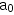 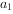 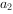 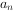 15. 定基比与环比指标是（ ） [单选题] *16. 离散型定量变量的频率分布图可以用（ ）表达（ ） [单选题] *17. 均数和标准差的关系是（ ） [单选题] *18. 已知某地一群7岁男童身高均数为100cm，标准差为5cm；体重均数为20kg，标准差为3kg,则身高和体重的变异程度有（ ） [单选题] *19. 测定5人的血清滴度为1：2,1：4,1:16,1:32，则5人血清滴度的平均水平为（ ） [单选题] *20. 一般情况下，统计上称小概率事件是指随机事件发生的概率P [单选题] *21. 用样本的信息推断总体，样本应该是 [单选题] *22. 概率是描述某随机事件发生可能性大小的数值，以下对概率的描述哪项是错误的（ ） [单选题] *23. 搞好统计工作（ ）达到预期目标（ ）最重要的是（ ） [单选题] *24. 进行统计分析的数据必须是（ ） [单选题] *25. 统计学是一门处理数据中变异性的科学与艺术，内容包括收集（）、解释和表达数据，目的是求得可靠的结果 [单选题] *26. 变异是指: [单选题] *27. 一种新的治疗方法可以延长生命，但不能治愈其病，则发生下列情况： [单选题] *28. 出生率习惯上用 [单选题] *29. 一组原始数据呈正偏态分布，其数据的特点是（） [单选题] *30. 设随机变量X符合均数为μ（μ≠0）、标准差为σ(σ≠1)的正态分布，作z＝(X-μ)／σ的变量变换，则和X的均数与标准差相比，其μ值的（） [单选题] *31. 同类定量数据下列指标，反映样本均数对总体均数代表性的是 [单选题] *32. 发展速度和增长速度都是 [单选题] *33. 标准化死亡比(SMR)属 [单选题] *34. 统计表主语，通常放在统计表 [单选题] *35. 估计下列哪项的样本含量的计算公式没有考虑检验效能 [单选题] *36. 若P>0.05，则可认为 [单选题] *37. 一般认为，进入老龄化人口是指65岁及以上老龄人口占总人口的比重达到 [单选题] *38. 所谓老龄人口是指年龄范围在 [单选题] *39. 计算某年5岁以下儿童死亡率(U5MR)，其分母为该年 [单选题] *40. 欲计算2003年某地婴儿死亡率(1MR)，则其分母为 [单选题] *41. 据2004年数据统计，某市总人口数为850000，15～49岁育龄妇女数为140000，产妇总数为15000，活产数为15125，住院分娩总数为14820，孕产妇死亡人数为10（ ）2004年该市孕产妇死亡率为 [单选题] *42. 与粗出生率计算公式分母相同的指标是 [单选题] *43. 某镇通过调查得知，全镇平均人口数为36800人，其中65岁以上人口数为1840人，全年活产总数368人，死亡总数为184（ ）该镇出生率为千分之 [单选题] *44. 人口自然增长率计算公式正确的是 [单选题] *45. 粗死亡率的定义是 [单选题] *46. 体现经济发展和居民健康状况的综合指标是 [单选题] *47. 计算某地某年孕产妇死亡率的分母是 [单选题] *48. 研究者欲对某降低新生儿死亡率项目实施5年后的效果进行评价，已知项目结束时甲、乙两个项目的部分县区第五年新生儿死亡率分别为12．5960和15．0960，下列说法错误的是 [单选题] *49. S-χ表示的是（ ） [单选题] *50. 统计地图可用于表示（ ） [单选题] *51. 发展速度和增长速度的关系为（ ） [单选题] *52. 定基比和环比属于（ ） [单选题] *53. 计算某地某年粗死亡率的分母不能用（ ） [单选题] *54. 说明两个有关联的同类指标之比为（ ） [单选题] *55. 下面哪一指标较小时可说明用样本均数估计总体均数的可靠性大（ ） [单选题] *56. 变异系数越大,表示（ ） [单选题] *57. 粗死亡率这一指标的高低（ ） [单选题] *58. 统计分析表有简单表和复合表两种，复合表指（ ） [单选题] *59. 频数分布的两个重要特征是（ ） [单选题] *60. 要制定某年某县恶性肿瘤男、女年龄别死亡率（1/10万）的统计分析表，则主要标志是： [单选题] *61. 某种职业病检出率为： [单选题] *62. 说明一个地区死亡水平的指标主要是： [单选题] *63. 出生率习惯上用： [单选题] *64. 已知甲、乙两地肝癌死亡总数及各年龄组人口数，计算两地标准化肝癌死亡 率，宜选用 [单选题] *65. 标准化死亡比（SMR）属 [单选题] *66. 为了对某种疾病进行研究出发，要获得某地人口总数，用什么方法比较好？ [单选题] *67. 寿命表的主要指标不包括 [单选题] *68. 下面关于均数的正确的说法是______. [单选题] *69. 某地易感儿童注射乙肝疫苗后，从中随机抽取100名儿童测量其乙肝表面抗体滴度水平，欲描述其平均水平，宜采用______. [单选题] *70. 关于构成比，不正确的是_____. [单选题] *71. 随机变量X服从正态分布N（μ1，σ12），Y服从正态分布N（μ2，σ22），X与Y独立，则X－Y服从 [单选题] *72. 标准正态分布的中位数等于         （ ） [单选题] *73. 设随机变量X～N（2，2），若要将X转化为服从标准正态分布的变量Z，则所采用的标准化变换为（） [单选题] *74. 在正态曲线下，下列小于μ－2.58σ包含的面积为（） [单选题] *75. 下列关于标准正态分布的说法中错误的是         （ ） [单选题] *76. 某资料的观察值呈正态分布，理论上有（）的观察值落在x±s范围内 [单选题] *77. 计算某地儿童肺炎的发病率，现求得男、女童肺炎发病率分别为21.2%和19.1%，可认为（） [单选题] *78. 比较两个率时，不需要进行率的标准化的情况有（） [单选题] *79. 设x和y是相互独立是随机变量，且x服从正态分布N（μ1，σ1），y服从正态分布N（μ2，σ2），现Z=y－x，则（） [单选题] *80. 已知某地区男子寿命超过55岁的概率为84％，超过70岁以上的概率为63%（ ）试求任一刚过55岁生日的男子将会活到70岁以上的概率为多少？ [单选题] *81. 离散变量在数值很大时（ ）单位为“千”或“万”时可以取小数值,此时可接近地视为连续型变量 [判断题] *82. 在一项研究的最初检查中,人们发现30~44岁男女两组人群的冠心病患病率均为4%,于是,认为该年龄组男女两性发生冠心病的危险相同（ ）这个结论是（ ） [单选题] *83. 统计表中不应当出现的项目为（ ） [单选题] *84. 定基比与环比指标是（ ） [单选题] *85. 一般认为,进入老龄化人口是指65岁及以上老龄人口占总人口的比重达到 [单选题] *86. 计算某年5岁以下儿童死亡率(U5MR),其分母为该年 [单选题] *87. 欲计算2003年某地婴儿死亡率(1MR),则其分母为 [单选题] *88. 据2004年数据统计,某市总人口数为850000,15~49岁育龄妇女数为140000,产妇总数为15000,活产数为15125,住院分娩总数为14820,孕产妇死亡人数为10，2004年该市孕产妇死亡率为 [单选题] *89. 某镇通过调查得知,全镇平均人口数为36800人,其中65岁以上人口数为1840人,全年活产总数368人,死亡总数为184（ ）该镇出生率为千分之 [单选题] *90. 粗死亡率的定义是 [单选题] *91. 计算某地某年孕产妇死亡率的分母是 [单选题] *92. 发展速度和增长速度的关系为（ ） [单选题] *93. 计算某地某年粗死亡率的分母不能用（） [单选题] *94. 在正态曲线下,下列小于μ-2.58σ包含的面积为（） [单选题] *95. 下列关于标准正态分布的说法中错误的是         （ ） [单选题] *96. 某资料的观察值呈正态分布,理论上有（ ）的观察值落在x±s范围内 [单选题] *97. 已知某地区男子寿命超过55岁的概率为84%,超过70岁以上的概率为63%（ ）试求任一刚过55岁生日的男子将会活到70岁以上的概率为多少? [单选题] *98. 比较两药疗效时，下列可作单侧检验的是 [单选题] *99. 作两样本均数的t检验，当有差别时，t值越大则 [单选题] *100. 在两样本均数比较的假设检验中，若a=0．05，P>0．05，则 [单选题] *101. 为研究A、B两种试剂盒测量人体血液中氧化低密度脂蛋白含量(mmol/L)的差异，分别用两种试剂盒测量同一批检品(200例)，假设检验方法应选用 [单选题] *102. 关于t分布，以下说法不正确的是 [单选题] *103. 下列关于方差分析说法，错误的是 [单选题] *104. 在完全随机设计资料的方差分析中，已知总样本量为30，分为3个不同样本组，则组内变异的自由度为 [单选题] *105. 单因素方差分析中，不正确的计算公式是（ ） [单选题] *106. 当组数等于 2 时，对于同一资料，方差分析与 t 检验的关系是（） [单选题] *107. 下列关于方差分析的陈述中正确的是（） [单选题] *108. 多组均数比较的方差分析，如果P [单选题] *109. 方差不齐的两个小样本均数检验可采用两样本均数的t检验  [判断题] *110. 两次t检验都是对两样本均数的差别作统计检验，一次P [判断题] *111. 两样本均数的差别作统计检验，若可作方差分析，则也可作t检验 [判断题] *112. 随机区组方差分析中，只有当区组间差别的F检验结果P>0.05时，处理组间差别的F检验才是真正有意义的 [判断题] *113. 完全随机设计资料方差分析中要求各组均数相差不大 [判断题] *114. z、t、F检验的共同前提条件是（） [单选题] *115. 随机抽取某市12名男孩，测得其体重均值为3.2公斤，标准差为0.5公斤，则总体均数95%可信区间的公式是（） [单选题] *116. 配对样本t检验对数据的要求是什么（） [单选题] *117. 根据样本资料算得健康成人白细胞计数的95%可信区间为7.2×109/L～9.1×109/L，其含义是（） [单选题] *118. 置信区间区间估计的置信度是指 [单选题] *119. 用某药治疗某病患者,5例中有4例治愈,宜写作4/5,而不计算治愈率为4/5×100%=80%,这是由于 [单选题] *120. 某医生用两种药物治疗两组同病患者,若治愈率相等,但甲组收治的病人数是乙组的10倍,试比较两总体治愈率的95%可信区间 [单选题] *121. 抽样误差产生的原因是 [单选题] *122. 对于正偏态分布的的总体, 当样本含量足够大时, 样本均数的分布近似为 [单选题] *123. 在同一总体随机抽样，其他条件不变，样本含量越大，则 [单选题] *124. 总体率的假设检验，正态近似法，对数据有什么要求? [单选题] *125.  Poisson分布独有的特征是（） [单选题] *126. 一般情况下，t分布中，双侧t0.05，v（） [单选题] *127. 某疗养院测得1096名飞行人员红细胞数（万／mm2），经检验该资料服从正态分布，其均值为414.1，标准差为42.8,求得的区间（414.1-1.96×42.8,414.1+1.96×42.8）,称为红细胞数的（） [单选题] *128. 用二项分布直接计算概率法检验H0：π=0.4   H1：π>0.4。当随机样本含量n=10，阳性 数X=6时，为作统计推断应将概率p=________与检验水准α比较（） [单选题] *129. 在某特征比例为π的总体里随机抽样，样本含量n固定时，样本中该特征阳性个体数就服从二项分布 [判断题] *130. 发病率很低的某肿瘤两样本发病率的比较，可考虑用poisson分布的正态近似法 [判断题] *131. 下列关于标准正态的说法中错误的是（ ） [单选题] *132. 有关抽样误差，说法正确的是 [单选题] *133. 总体率95%可信区间的意义是 [单选题] *134. 用大量来自同一总体的独立样本对总体参数作估计时，关于 95%可信区间，正确的说法是 [单选题] *135. 下列哪项不是t检验的注意事项（） [单选题] *136. 两样本均数比较的t检验中，结果为P [单选题] *137. 关于假设检验，下列说法中正确的是 [单选题] *138. 关于I型错误与Ⅱ型错误，说法正确的是（） [单选题] *139. 某市疾病控制中心抽查甲地8岁儿童100名，麻疹疫苗接种率89.3％：乙地8岁儿童350名，麻疹疫苗接种率77.7％. 若要推断两地麻疹疫苗接种率是否有差别，可选用（） [单选题] *140. 当统计分析结果是差别无统计学意义，但所求得的检验统计量在界值附近时，下结论应慎重，是因为 [单选题] *141. 在假设检验时,本应是双侧检验的问题而误用了单侧检验水准,当拒绝H0时，则 [单选题] *142. 配对t检验中，用药前数据减去用药后数据和用药后数据减去用药前数据，两次t检验 [单选题] *143. 现测得 15 名正常人、13 名急性病毒性心肌炎患者和 12 名原发性扩张型心 肌病患者的白细胞介素，其均数分别为：0.203、2.738 和 2.844（ ）欲判断上述三 类人群白细胞介素均数是否不同，宜选择 [单选题] *144. 两组数据中的每个变量值减去同一常数后作两样本均数差别的t检验，t值（ ） [单选题] *145. 比较非典型肺炎和普通肺炎患者的白细胞计数水平，若____________，可作单侧检验（ ） [单选题] *146. 在假设检验中，关于 P 值与α值，下列说法不正确的是__________（ ） [单选题] *147. 样本率p与总体率π（ ）比较用z检验的条件是（ ） [单选题] *148. 成组比较的t检验要求两组样本例数一定相等 [判断题] *149. t检验结果t=1.5，可认为两总体均数差别无统计学意义 [判断题] *150. 完全随机设计、配伍组设计的方差分析中的总变异可分解的部分为 [单选题] *151. 以下说法中不正确的是______. [单选题] *152. 与单因素方差分析相比，两因素方差分析由于从总变异中多分离出配伍组变异，使计算的组内变异缩小了，因而提高了研究的效率（ ） [单选题] *153. 将 90 名高血压病人随机等分成三组后分别用 A、B 和 C 方法治疗，以服药前后血压的差值为疗效，欲比较三种方法的效果是否相同，正确的是____ （ ） [单选题] *154. 完全随机设计方差分析中的组间均方反映的是（） [单选题] *155. 设某试验因素A 有K 个水平（>3），观测数据是连续性资料，且满足各种参数检验的前提条件. 用多次t检验取代方差分析和q检验，将会（） [单选题] *156. 概率P的取值范围是（ ） [单选题] *157. 概率（P）=1的事件是（ ） [单选题] *158. 概率（P）=0的事件是（ ） [单选题] *159. 发展速度和增长速度都是 [单选题] *160. 标准化死亡比（SMR）属 [单选题] *161. 计算某年 5 岁以下儿童死亡率（U5MR），其分母为该年 [单选题] *162. 欲计算 2003 年某地婴儿死亡率（IMR），则其分母为 [单选题] *163. 经调查得甲乙两地的冠心病粗死亡率都为40/万,按年龄构成标化后,甲地冠 [单选题] *164. 少儿负担系数是指（ ） [单选题] *165. 下列指标中不是反映生育水平的指标有（ ） [单选题] *166. 下列指标中不是反映测量死亡水平的指标有（ ） [单选题] *167. 老年负担系数的计算式中，分母为（ ） [单选题] *168. 关于生育水平指标的描述，不正确的有（ ） [单选题] *169. SMR表示 [单选题] *170. 定基比与环比指标是（ ） [单选题] *171. 平均发展速度是环比的几何均数 [判断题] *172. 粗出生率是频率型指标 [判断题] *173. 死因别死亡率是指按各类死因构成的大小由高到低排列的位次，说明各类死因的相对重要性 [判断题] *174. 1配对病例-对照研究宜选用下列哪种分析方法（ ） [单选题] *175. 在Logistic回归分析中，某等级变量赋值为2、3、4，如果该变量增大1个单位对应的OR值为3.0则4水平相对于1水平的OR值约为（假定该等级变量具有线性剂量效应关系）（ ） [单选题] *176. 关于Logistic回归分析方法的叙述，下列哪一项不恰当（ ） [单选题] *177. 在logistic回归分析中，其他条件不变时，自变量“性别”赋值由0、1改变为0、2，则关于“性别”变量的回归系数，下列说法正确的是（ ） [单选题] *178. 关于logistic回归分析方法的叙述，下列表述不恰当的是____（ ） [单选题] *179. 在肺癌与吸烟、苯暴露关系的logistic回归分析中，单独以吸烟为自变量，回归系数为1,2，OR=3.32;单独以苯暴露为自变量，回归系数是0.8，OR=2.23。已知吸烟与苯暴露对于肺癌有正的交互作用，则同时暴露于两种危险因素时的OR为____（ ） [单选题] *180. 直线回归分析中，对回归系数作假设检验，其目的是 [单选题] *181. 直线相关与回归分析中,下列描述不正确的是 [单选题] *182. 对同一双变量(X,Y)的样本进行样本相关系数的tr检验和样本回归系数的tb检验,有（ ） [单选题] *183. 相关系数与回归系数可以是负值,是由于下列哪式可出现负值（ ） [单选题] *184. 同一双变量资料,进行直线相关与回归分析,有（ ） [单选题] *185. 在直线回归分析中，|b|值越大（ ） [单选题] *186. 下列有关直线回归方程Y=a+bX的描述中不正确的是（ ） [单选题] *187. 在回归直线Y=a+bX中，回归系数b的性质描述中错误的是（ ） [单选题] *188. 在双变量(X,Y)的相关与回归分析中有（ ） [单选题] *189. 直线回归分析中,对回归系数作假设检验,其目的是（ ） [单选题] *190. 直线回归方程主要的应用有 [单选题] *191. 直线回归分析中作b的假设检验，其t统计量的自由度为 [单选题] *192. 直线回归与相关可用于研究变量间是否存在 [单选题] *193. 若方程Y=a-bX中的截距a＜0，说明 [单选题] *194. 进行直线回归分析时首先应 [单选题] *195. 任一组资料∑（Y－Y）一定 [单选题] *196. 在直线相关与回归分析中，下列说法正确的是（） [单选题] *197. 直线回归分析中，求得回归系数b=12.689，则（） [单选题] *198. 随机抽取20名8岁男童，测得身高cm与体重kg，欲以身高来推算体重可选用（） [单选题] *199. 直线回归分析中，以直线方程Y=0.004＋0.0588X，绘制出回归线（）下列选项中正确的是 [单选题] *200. 用最小二乘法确定直线回归方程的原则是各观察点 [单选题] *201. 在线性回归与相关分析中已知r＝1，则一定有（） [单选题] *202. 对两个定量变量同时进行了直线相关和直线回归分析，r有统计学意义P＜0.05，则_____. [单选题] *203. 最小二乘法是指各实测点到回归直线的 [单选题] *204. 对含有两个随机变量的同一批资料,既作直线回归分析,又作直线相关分析.令对相关系数检验的t值为tr，对回归系数检验的t值为tb，二者之间具有什么关系？ [单选题] *205. 回归系数的假设检验 [单选题] *206. 直线回归分析中，b的绝对值越大，则 [单选题] *207. 两数值变量相关关系越强，表示 [单选题] *208. 回归分析的决定系数R2越接近于1，说明 [单选题] *209. 两组资料作回归分析，直线回归系数b较大的一组，表示 [单选题] *210. 在疾病发生危险因素的研究中，采用多变量回归分析的主要目的是 [单选题] *211. 多元线性回归分析中，反映回归平方和在应变量Y的总离均差平方和中所占比重的统计量是 [单选题] *212. 对同一资料作多变量线性回归分析，若对两个具有不同个数自变量的回归方程进行比较，应选用的指标是 [单选题] *213. 多元线性回归分析，对回归方程作方差分析，检验统计量F值反映的是（） [单选题] *214. 在多元回归分析中，若对某个自变量的值都乘以一个常数c（c≠0），则（） [单选题] *215. 关于logistic回归下列说法错误的是 [单选题] *216. 对于logistic回归中自变量的叙述错误的是 [单选题] *217. 关于logistic回归的应用说法错误的是 [单选题] *218. logistic逐步回归分析时，若增大进入的α值，则进入方程的变量一般会 [单选题] *219. 在流行病学研究中应用logistic回归分析时下列说法错误的是 [单选题] *220. Logistic回归分析中的回归系数与优势比OR值的关系为 [单选题] *221. 在Logistic回归分析中，当其他因素固定不变时，xi每改变一个数量单位时，OR的改变量为 [单选题] *222. Logistic 回归模型适用于应变量为（ ） [单选题] *223. Logistic 回归与 Cox 回归比较（ ） [单选题] *224. Logistic 回归按照反应变量的类型可以分为（ ） [单选题] *225. Logistic 回归按照研究设计类型可以分为（ ） [单选题] *226. 某医师研究患冠心病的危险因素，采用病例-对照研究设计，收集冠心病和非冠心病病人的相关资料，包括是否有高血压史，是否吸烟，是否高血脂，体质指数等，请问宜选用下列哪种统计分析方法进行分析（） [单选题] *227. 某医师调查得10名女中学生体重X与肺活量Y，经直线回归分析知，b=0.0748，若tb＞t0.05,8，按α=0.05可认为（） [单选题] *228. Y=14+4X是1~7岁儿童以年龄（岁）估计体重（市斤）的回归方程，若体重换成国际单位kg，则此方程 [单选题] *229. Logistic回归分析可用于校正混杂因素 [判断题] *230. Logistic回归模型描述的是影响因素与响应变量之间的线性关系 [判断题] *231. Logistic回归分析中，应变量的赋值有0、1改变为0、2，自变量的赋值不变，则自变量的回归系数变为原来的2倍 [判断题] *232. 条件Logistic回归模型不能用于预测 [判断题] *233. Logistic回归模型参数估计的方法通常采用最小二乘法 [判断题] *234. 应用logistic回归分析时要求应变量必须是二分类的 [判断题] *235. logistic回归分析中回归系数βi的含义是自变量Xi改变一个单位时应变量Y的平均改变量 [判断题] *236. logistic回归分析中多个因素同时作用下的联合OR是各单个OR相加 [判断题] *237. 条件logistic回归主要用于配对资料分析 [判断题] *238. 队列研究、病例对照研究和横断面研究的结果均可用logistic回归进行分析 [判断题] *239. 若二分类的自变量编码顺序相反时，相应的偏回归系数绝对值不变但符号相反，因此不影响OR值或RR值 [判断题] *240. 回归系数越大，两变量的数量关系越密切 [判断题] *241. 双变量正态分布资料，样本回归系数小于零，可认为两变量呈负相关（对 ） [单选题] *242. 对于双变量正态分布资料，同一样本的相关系数及回归系数与零的差别的统计检验结论一致 [判断题] *243. 建立了回归方程，且b有统计意义，就可认为两变量间存在因果关系 [判断题] *244. 在直线回归分析中，|b|值越大，回归线越陡 [判断题] *245. 直线回归反映两变量间的依存关系，而直线相关反映两变量间的相互直线关系 [判断题] *246. 一家超市所作的一项调查表明，有80%的顾客到超市是来购买食品，60%的人是来购买其他商品，35%的人既购买食品也购买其他商品（ ）设A=顾客购买食品，B=顾客购买其他商品（ ）则某顾客来超市购买食品的条件下 ，也购买其他商品的概率为（ ） [单选题] *247. 生存分析中的生存时间 [单选题] *248. 两组生存率曲线比较的 log-rank 检验，其检验统计量为 [单选题] *249. 关于生存分析的统计方法，叙述正确的是 [单选题] *250. 以下有关肺结核的研究中不属于生存分析截尾数据的是研究对象 [单选题] *251. 直接法计算 年生存率公式中的分母是 [单选题] *252. 生存率的标准误 [单选题] *253. 生存分析中，用寿命表法估计生存率与直接法相比，其主要优点是 [单选题] *254. 下列情况中，可能出现后一年生存率高于前一年不合理现象的方法是 [单选题] *255. 下面4个指标中最能反映某年某病对居民生命危害程度指标的是（ ） [单选题] *256. 下面4点中不属于直接法计算生存率缺点的是（ ） [单选题] *257. 直接法算得的5年生存率（ ） [单选题] *258. 生存分析中的生存时间为（ ） [单选题] *259. 对生存分析，下列说法错误的是             （ ） [单选题] *260. 某医师对乳腺癌患者随访其术后复发情况，此研究中的生存时间指（ ） [单选题] *261. 生存分析中的应变量是             （ ） [单选题] *262. 关于生存概率与生存率，下列说法正确的是             （ ） [单选题] *263. 下列有关log-rank检验的描述正确的是             （ ） [单选题] *264. 两样本生存率比较时Log-rank检验与Breslow检验相比：             （ ） [单选题] *265. 生存分析中的应变量与Logistic回归分析中应变量不同点是  （ ） [单选题] *266. 寿命表法生存率估计通常用于（ ）资料 [单选题] *267. 对两种不同治疗方法的生存率进行比较，其检验假设H0为（ ） [单选题] *268. 在应用Cox回归模型时要求两个不同个体在不同时刻的风险函数之比             （ ） [单选题] *269. 对两组采用不同治疗方法的生存率描述，最宜用（ ） [单选题] *270. 一种新的治疗方法可以延长生命，但不能治愈其病，则发生下列情况： [单选题] *271. 多元线性回归，Logistic回归和Cox回归都可用于 [单选题] *272. Cox回归模型中的偏回归系数可表示 [单选题] *273. Cox模型分析适用的反应变量是 [单选题] *274. 生存分析中的效应变量或因变量为( [单选题] *275. 以下属于生存数据特点的是 [单选题] *276. 想要随访卵巢癌患者手术后的复发情况,这里感兴趣终点事件指（ ） [单选题] *277. 随访急性白血病患者的5年生存率,下述哪种情况不属于删失 [单选题] *278. 下述哪种方法不是用于生存数据的分析方法（ ） [单选题] *279. 关于 log-rank 检验,以下说法不正确的是（ ） [单选题] *280. 某科室为了解干细胞移植对不同类型白血病患者治疗的效果，以28例患者生存天数和结局作为主要分析指标，由于观察时间较短含有25%的不完全数据. 欲比较移植组与未移植组生存时间是否有差别，应（） [单选题] *281. 对生存天数与结局进行检验若P [单选题] *282. 一批病人在1990年1月1日至2000年12月31日期间做手术，在2001年初获得随亡资料（ ） [单选题] *283. 关于膀胱癌化疗的随访资料做生存分析，可当作截尾值处理的是（ ）： [单选题] *284. 随访观察某种慢性病1000人的治疗结果，第一年死了100人，第二年死了180人，第三年死了144人，则该慢性病的3年生存率的算法为（ ） [单选题] *285. 在采用Cox回归模型对肝癌患者术后随访资料进行分析时，哪些情况不能当作截尾值处理？ [单选题] *286. 50例胃癌患者随机分为两组分别接受两种化疗方案的治疗,随访得到患者的生存资料如下所示(*代表删失数据): 
甲组:3 86 11 20 15 16* 17 8 7* 9 10 15 18 19 25 18 16 15 
14* 16 11 9 13* 12 
乙组:10 6 910 15 11*12 7 9 17 9* 16 19 22 23 25 16 1817 
16 19 16 11* 15 17 
以下合适的统计描述和假设检验方法分别为 [单选题] *287. 生仔分析中的效应变量既包括生存结局,又包括生存时间 [判断题] *288. 所有观察对象必须在同一时间点开始随访,否则不能进行生存分析 [判断题] *289. 生仔时间的分布通常不服从正态分布，而呈现偏态分布 [判断题] *290. 生存时间指的是从随访开始到随访结束之间所经历的时间跨度 [判断题] *291. 两条条生存曲线的比较可用 log-rank 检验,它是一种参数检验方法 [判断题] *292. 生存率和生存概率不同,生存概率是针对单位时间而言，而生存率实质上是累积生存概率 [判断题] *293. 寿命表法主要用于小样本生存资料的生存率估计 [判断题] *294. 生存资料的描述主要有寿命表法和Kaplan-Meier法,他们均是非参数方法 [判断题] *295. 生存曲线的横坐标是随访时间,纵坐标是生存概率 [判断题] *296. 生存分析资料通常含有删失数据,但删失率不宜过大,且删失的模式应是随机的（错 ） [单选题] *297. 多组生存率比较时,若分组变量是等级变量,经 log-rank 检验后若组间生存率有统计学意义,还可进行趋势检验,分析生存率是否随分组等级而变化 [判断题] *298. Log-rank 检验可用于比较两条生存曲线上某个时间点处的生存率差异 [判断题] *299. Cox回归分析可估计参数，因此属于参数方法 [判断题] *300. Cox回归模型要求风险函数和基准风险函数成比例 [判断题] *301. Cox回归分析仅适用于肿瘤随访资料 [判断题] *302. 在Cox回归分析模型中若某解释变量的偏回归系数大于0，则其RR大于1 [判断题] *303. 作假设检验时所需样本含量的计算必备条件是    （ ） [单选题] *304. 采用配对设计的主要目的是     （ ） [单选题] *305. 已知A、B、C都是3水平因素，且根据预试验得知：A×B、B×C不可忽视. 若希望试次 可能少一些，试验设计时最好选择     （ ） [单选题] *306. 下列研究设计类型中既能全面均衡地分析各因素的不同水平的效应，又能获得各因素交 互用的是     （ ） [单选题] *307. 实验设计的基本原则是 [单选题] *308. 实验设计的基本要素是 [单选题] *309. 实验设计时决定样本含量是 [单选题] *310. 实验研究随机化分组的目的是 [单选题] *311. 关于实验指标的准确度和精密度，正确的说法是 [单选题] *312. 在临床试验设计选择对照时，最可靠的对照形式是 [单选题] *313. 下列叙述正确的有 [单选题] *314. 实验设计的基本原则是： [单选题] *315. 实验设计和调查设计的根本区别是： [单选题] *316. 估计样本含量时的容许误差是指： [单选题] *317. 实验研究和调查研究相比，主要优点是： [单选题] *318. 在实验设计中要确定样本含量，必须先定出： [单选题] *319. 作某疫苗的效果观察，欲用“双盲”.试验，所谓“双盲”，即： [单选题] *320. 分层抽样要求把总体分层，为了减少抽样误差，要求： [单选题] *321. 实验设计的目的是： [单选题] *322. 已知某省山区、丘陵、平原的婴幼儿体格发育有较大的差异，现需制定该省婴幼 [单选题] *323. 实验设计的基本三要素是指： [单选题] *324. 估计样本含量时，所定容许误差愈小，则： [单选题] *325. 各级样本含量有公式计算法和查表法，两者比较有： [单选题] *326. 比较一种未知疗效的药物和已知疗效的药物，最好采用： [单选题] *327. 在临床试验中用安慰剂的作用是： [单选题] *328. 下列哪种设计对所研究对象不施加干预措施（ ） [单选题] *329. 在下列研究中，研究者不能人为设置各种处理因素的是（ ） [单选题] *330. 实验设计和调查设计的根本区别是_____. [单选题] *331. 为减少测量顺序对比较新药与常规药治疗结果的影响, 作统计设计时最好应采用以下哪项措施______（ ） [单选题] *332. 在下述抽样调查方法中，在样本量相同的前提下，抽样误差最小的是_____. [单选题] *333. 对药物半衰期较长的某药作不同剂量疗效的临床试验，以下_____设计不适宜（ ） [单选题] *334. 在调查研究中，选择适宜的调查方法主要取决于（ ） [单选题] *335. 按调查对象的范隅，常用调查方法分为（ ）' [单选题] *336. 四种基本的概率抽样方法为（ ） [单选题] *337. 对调查表考评的主要内容是（ ） [单选题] *338. 以下对概率抽样描述错误的是（ ） [单选题] *339. 对于上述研究，所确定的"观察单位"应该是（ ） [单选题] *340. 对于上述研究，较适宜的调查方法是（ ） [单选题] *341. 对于上述研究，较适宜的资料收集方式是(). [单选题] *342. 在调查问卷的评价中，不一定进行评价的指标是（ ） [单选题] *343. 调查所需的平均时间考评的是（ ） [单选题] *344. 下面的调查方法，哪一个不是概率抽样调查? （ ） [单选题] *345. 实验设计中要求严格遵守四个基本原则，其目的是为了： [单选题] *346. 良好的实验设计，能减少人力、物力，提高实验效率；还有助于消除或减少： [单选题] *347. 以下何者不是实验设计应遵循的原则 [单选题] *348. 实验设计的原则是__ ___ [单选题] *349. 实验设计的基本原则为 [单选题] *350. 用“双盲”试验观察某疫苗效果，此双盲法是指（ ） [单选题] *351. 下列关于实验设计的基本原则的陈述不正确的是（ ） [单选题] *352. 实验设计的三个基本要素是（ ） [单选题] *353. 实验设计的基本原则（ ） [单选题] *354. 实验设计和调查设计的根本区别是（ ） [单选题] *355. 在（ ）中则不能人为设置处理因素（ ） [单选题] *356. 在（ ）中，研究者可以人为设置各种处理因素 [单选题] *357. 在抽样调查中，理论上样本含量大小与（）大小有关 [单选题] *358. 在计算简单随机抽样中估计总体均数所需样本例数时，至少需要确定（） [单选题] *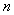 359. 在抽样调查中，理论上样本含量大小会影响（ ） [单选题] *360. 所得到的样本量最小的为（ ） [单选题] *361. 调查用的问卷中，下面的四个问题中，（ ）是较好的一个问题 [单选题] *362. 原计划调查1000名对象，由于种种非主观和非选择的原因，只调查到600名，这样的调查结果（ ） [单选题] *363. 下列属于非概率抽样调查方式的是（ ） [单选题] *364. 以下关于概率比例抽样方法的说法不正确的是（ ） [单选题] *365. 以下关于抽样调查的说法不正确的是（ ） [单选题] *366. 对分层抽样方法的描述不正确的是（ ） [单选题] *367. 以下属于数据质量评价指标的是（ ） [单选题] *368. 关于调查研究的调查方法,最主要的选择标准是（ ） [单选题] *369. 一般来说,信度与效度的相关系数小于（ ）表示信度与效度较差（ ） [单选题] *370. 纸质调查表收集后对原始数据进行整理加工的步骤不包括（ ） [单选题] *371. 调查表制定应该注意的问题不包括（ ） [单选题] *372. 以下关于非概率抽样的说法不正确的是 [单选题] *373. 处理因素作用于殳言对象的反应需通过观察指标来表达，则选择指标的依据是具有（ ） [单选题] *374. 实验研究设计区别于观察性研究设计的本质特征是（ ） [单选题] *375. 高血压临床试验分为试验组和对照组，分析考虑治疗0周、2周、4周、6周、8周血压的动态变化和改善情况，为了直观显示出两组血压平均变动情况，宜选用的统计图是 [单选题] *376. 某医师研究丹参预防冠心病的作用，实验组用丹参，对照组无任何处理，这种对照属于 [单选题] *377. 为研究新药“胃灵丹”治疗胃病（胃炎，胃溃疡）疗效，在某医院选择50例胃炎和胃溃疡病人，随机分成实验组和对照组，实验组服用胃灵丹治疗，对照组用公认有效的“胃苏冲剂”.这种对照在实验设计中称为（ ） [单选题] *378. 某医师研究七叶一枝花治疗胃溃疡疗效时，实验组服用七叶一枝花与淀粉的合剂，对照组仅服用淀粉，这属于（） [单选题] *379. 拟用放射免疫法检测某5000人群血液中流脑特异免疫球蛋白含量，根据文献报道，其标准差约为0.5mg/L，容许误差为0.1mg/L，则按单纯随机抽样，需抽出的样本例数为（）人 [单选题] *380. 某县有35 万人口，其中农村居民占90 % ，现欲作农村居民高血压患病情况及其影响因素的调查研究，其调查对象为（ ） [单选题] *381. 某市有人口400万,其中中老年人约占45%.现欲进行一项中老年人食管涵思病情院及其危险因素的研究（ ） 该研究的调查对象应该是 [单选题] *382. 拟采用生存质量调查表对食管癌术后患者进行随访,关于调查表的提问顺序不怡当的是（ ） [单选题] *383. 某研究者拟从社区中收集居民生活习惯调查问卷,在对这些调查问卷的整理分析过程中,以下的做法不正确的是（ ） [单选题] *384. 为评价社区干预对2型糖尿病控制的影响. 2014年8月-2015年1月,研究者在某市两 区服务中心,选取体检筛查出的符合糖尿病诊断标准的2型糖尿病患者各95例,以社区为单位,随机决定其中一个社区为干预组,另一社区为对照组。 对照组进行常规的药物治疗,干预组在常规药物治疗基础上,进行社区干预, 干预周期为6个月 干预前及干预6个月后检测肉组患者空腹血糖(FPG)、餐后2h血糖(2hPG)和糖化血红蛋白(HbAlc)水平,并进行比较,评价干预效果（） 此设计属于 [单选题] *385. 为比较两研究结果有无差异,已知8=20%,Q=0.05时,要达到80%的检验功效(1-B),需要100例样本,那么（） [单选题] *386. 研究者为了研究铜(Cu)和维生素E(VE)对四氯化碳（）所致肝损伤的联合保护作用,进行了一项动物实验。 实验动物为健康雄性Wistar大鼠,共60只,体重(190.2+25.3)g,随机均分为4组。 VE组:VE 150mg/kg灌胃。 Cu组:0.40mg/kg(以Cu计)CuSO.灌胃. VE和Cu组(联合组)。 CCl.组:生理盐水灌胃。 以上各组每天定时灌胃 次, 连续 7 天, 于第 8 天各组腹腔注射玉米油溶解的CCI4230mg/kg,6小时后断头处死,立即取血和肝脏,测定血清酶学指标GPT和GOT。此设计属于（ C ） *387. 在某抗肿瘤药物筛选试验中,将30只小白鼠按照体重分成6个区组,每个区组中的5只小白鼠随机分到5种药物组中去,观察药物对小白鼠的抑瘤效果,该研究实验设计类型属于 [单选题] *388. 在进行实验设计时，设置排除标准其目的是为了保证样本中的个体的同质性 。因此，排除标准项目应尽量多些，可以保证研究结论的可靠性 [判断题] *389. 正确估算样本含量既可以节约资源，也可防止因样本含量过少，出现“假阴性” [判断题] *390. 为了解某种新感冒药的疗效，对照使用安慰剂，从伦理学角度考虑可采用交叉设计进行研究 [判断题] *391. 如果是作总体参数的估计，计算所需样本含量的必备条件中，可以不考虑的是容许误差 [判断题] *392. 整群随机抽样就是在总体中，不是一个一个地抽取，而是随机地抽取整群的个体（ [判断题] *393. 在试验中若得到一些特别大或特别小的检测值，必须舍弃，否则会严重影响结果 [判断题] *394. 实验对照是指对照组施加处理因素，但不施加某种与处理因素有关的实验因素   [判断题] *395. 实验设计的基本原则是齐同，对照，重复，随机 [判断题] *396. 实验效应的观察指标应当主观性强，灵敏度高和精确性好 [判断题] *397. 用已知的正常值作对照是历史对照 [判断题] *398. 重复原则主要是指对照组的例数（或实验次数）应具有一定的数量   [判断题] *399. 在实验设计中，样本含量越大，越符合重复原则，越能降低实验误差 [判断题] *400. 调查研究属于分析性研究 [判断题] *401. 总体中个体间变异程度越小,所需样本量越小 [判断题] *402. 样本量尽可能越大越好 [判断题] *403. 系统抽样方法简便易行,不会发生偏倚 [判断题] *404. 整群抽样是非概率抽样方法中的一种 [判断题] *405. 开放性问题可以得到更为丰富且信息量更大的资料 [判断题] *406. 设计调查表时应尽量随机安排问题的顺序以避免信息偏倚（错 ） [单选题] *407. 一个调查表的信度越高,说明调查的结果越能显示所测对象的真正特征 [判断题] *408. 抽样误差是不可避免的,并且难以估计大小 [判断题] *409. 流行病学研究常见的两种纵向调查是病例对照研究和队列研究 [判断题] *410. 若调查目的在于研究事物之间相互关系,可采用横断面调查方法研究 [判断题] *411. 在实验设计中,样本含量越大,越符合其重复原则,越能降低实验误差 [判断题] *412. 群随机试验相对于个体随机试验的劣势在于,群随机试验容易产生对照组的沾梁 [判断题] *413. 在补锌排铅口 服液治疗小儿轻度铅中毒临床研究中,研究者观察了 200例患儿口服补饼排铅口服液的疗效,服药2个疗程后,发现治愈80例,好转100例,无效20例,有效率为90%,基于此,可认为该药有效 [判断题] *414. 实验设计中重复的原则通常是指对一个研究对象进行多次重复测量（错 ） [单选题] *415. 在用小白鼠作为实验对象的实验中,实验者用手随便地、一次又一次地从笼子中抓小白鼠,每次抓一只,将先抓到的n,只放入对照组,后抓到的n只放入实验组,小白鼠分组的方式符合随机的原则 [判断题] *416. 所谓的样本含量估计是指人力、物力、时间允许下的最大观察样本数 [判断题] *417. 析因设计能分析两个或多个处理因素的效应以及各因素间的交互作用,是一种高效的实验设计方法 [判断题] *418. 群随机试验由于个体依从性高,所以其统计效能高于个体随机试验 [判断题] *419. 假定有同时出生的一代人，按照现时的一系列年龄别死亡率先后死去，计算出这一代人在不同年龄的“生存概率”和“期望寿命”，此种寿命表为（ ） [单选题] *420. 编制寿命表的基本指标是（ ） [单选题] *421. 去死因寿命表方法求得消除某种死因后的平均预期寿命的增量，综合说明（ ）对人类寿命的影响 [单选题] *422. 寿命表是根据某一人群的年龄组死亡率编制的一种统计表 [判断题] *423. 寿命表法计算的期望寿命的大小，不仅取决于人口的年龄构成，还取决于年龄别死亡率的高低 [判断题] *424. 平均寿命和平均死亡年龄都是各年龄组死亡率的综合反映 [判断题] *425. 0岁组预期寿命的高低不仅与婴儿死亡率有关，与其他年龄组死亡率也有关 [判断题] *426. 研究一组数据的分布规律时，画频数表的第一个步骤应该是 [单选题] *427. 制作频数表时所分的组数一般选择为 [单选题] *428. 制作频数表的主要目的是 [单选题] *429. 统计表的绘制基本要求中，以下哪点有错误 [单选题] *430. 比较某地区某年两种疾病的人数多少，可绘制 [单选题] *431. 要描述某医院某年肝癌病人的病理分型的构成，宜绘制 [单选题] *432. 要描述某医院近10年来住院病人人数的变化趋势，宜绘制 [单选题] *433. 要比较某地两医院近10年来住院病人人数的上升的速度，宜绘制 [单选题] *434. 要考查血铅和发铅的关系，宜绘制 [单选题] *435. 要描述某地成年女性的体重分布，宜绘制 [单选题] *436. 要描述肝癌在某地区的分布情况，宜绘制 [单选题] *437. 编制统计表的基本原则是 [单选题] *438. 统计表中的线条要求 [单选题] *439. 统计表主要由    组成 [单选题] *440. 对于绘制统计图的说法，较正确是 [单选题] *441. 应用统计图必须根据资料的性质和分件目的，正确选择适宜的图形是 [单选题] *442. 圆图的起点，一般按顺时方向自（ ）开始 [单选题] *443. 直条图可用作于 [单选题] *444. 普通线图可用于 [单选题] *445. 直方图用于 [单选题] *446. 统计表的主要作用是 [单选题] *447. 描述某疾病患者年龄（岁）的分布，应采用的统计图是 [单选题] *448. 研究三种不同麻醉剂在麻醉后的镇痛效果，采用计量评分法，分数呈偏态分布，比较终点时分数的平均水平及个体的变异程度，应使用的图形是 [单选题] *449. 研究血清低密度脂蛋白LDL与载脂蛋白B-100的数量依存关系，应绘制的图形是 [单选题] *450. 表示某地区某年度几种疾病的患病率情况，可用 [单选题] *451. 反映某地高血压病30年来各年度患病率的变化情况，应绘制 [单选题] *452. 关于制作统计表的基本要求，下列表达不确切（ ） [单选题] *453. 下列统计图一般以频数作图（ ） [单选题] *454. 统计地图可用于表示（ ） [单选题] *455. 统计表的制作时需注意 [单选题] *456. 不同性质的统计资料，常需不同的统计图加以表达，一般来讲（ ） [单选题] *457. 统计表有广义与狭义两种，狭义统计表指（ ） [单选题] *458. 对统计图中的的坐标有如下规定（ ） [单选题] *459. 制统计图时要求（ ） [单选题] *460. 统计分析表有简单表和复合表两种，复合表指（ ） [单选题] *461. 统计表主语，通常放在统计表 [单选题] *462. 关于统计表的列表原则，下列哪项叙述是错误的 [单选题] *463. 在一个常规的统计表内，非必需包括的内容是 [单选题] *464. 绘制统计图时，纵横两轴的比例一般为 [单选题] *465. 欲比较我国 1990-2004 年城市和农村婴儿死亡率（IMR）随时间的变化趋势， 哪种统计图形最为合适 [单选题] *466. 统计表有广义和狭义两种，狭义统计表是指： [单选题] *467. 要制定某年某县恶性肿瘤男、女年龄别死亡率（1/10万）的统计分析表，主要标志是： [单选题] *468. 不同性质的统计资料，常需不同的统计图加以表达，一般来讲： [单选题] *469. 制图通则有： [单选题] *470. 比较某地区解放以来三种疾病的发病率在各年度的发展速度，宜绘制： [单选题] *471. 图示某地某年流行性乙型脑炎患者的年龄分布，宜绘制： [单选题] *472. 统计地图可用于表示： [单选题] *473. 某地两年的三种死因别死亡率，若用统计图表示，可选用： [单选题] *474. 哪种图无法考虑长宽比例： [单选题] *475. 绘制构成比直条图的要求中，哪项是错误的： [单选题] *476. 下列统计图中，意义相同的是： [单选题] *477. 表示某县1950～1960年肝炎发病率的变动趋势，应绘制： [单选题] *478. 比较某地1990~1997年肝炎发病率宜绘制： [单选题] *479. 欲比较某地区1980年以来三种疾病的发病率在各年度的发展速度，宜绘制 [单选题] *480. 拟以图示某市1990～1994年三种传染病发病率随时间的变化，宜采用 [单选题] *481. 编制频数表的步骤如下，除了（ ） [单选题] *482. 计量资料编制频数表时，一般分组数目为（ ） [单选题] *483. 做频数表时，以组距为5，下列哪项组段划分正确（ ） [单选题] *484. 统计表的主要作用是（ ） [单选题] *485. 关于统计表的列表原则，哪项是错误的（ ） [单选题] *486. 下列关于统计表的要求，叙述错误的是（ ） [单选题] *487. 对某市七个区的SO2年平均浓度作比较，应绘制（ ）图 [单选题] *488. 比较甲、乙、丙三地区某年度某种疾病的发病率情况，可用（ ） [单选题] *489.  比较甲、乙、丙、丁四个单位的发病率可选用（ ） [单选题] *490. 比较甲、乙、丙三地区某年度某种疾病的发病率情况，可用（ ） [单选题] *491. 下列哪种统计图纵坐标必须从0开始（ ） [单选题] *492. 某医院收集了近期门诊病人的病种构成情况资料，宜绘制（ ） [单选题] *493. 要反映某一城市连续五年甲肝发病率的变化情况，应选用（ ） [单选题] *494. 比较某地1990~1997年肝炎发病率宜绘制（ ） [单选题] *495. 高血压临床试验分为试验组和对照组，分析考虑治疗0周、2周、4周、6周、8周血压的动态变化和改善情况，为了直观显示出两组血压平均变动情况，宜选用的统计图是（ ） [单选题] *496. 为表示某地近20年来婴儿死亡率的变化情况，宜绘制（ ） [单选题] *497. 比较某地10年间结核与白喉两病死亡率的下降速度，宜绘制（ ） [单选题] *498. 描述某疾病患者年龄（岁）的分布，应采用的统计图是（ ） [单选题] *499. 图示某地某年流行性乙型脑炎患者的年龄分布,宜绘制（ ） [单选题] *500. 描述某年某地210名健康成人发汞含量的分布，宜绘制 [单选题] *501. 研究三种不同麻醉剂在麻醉后的镇痛效果，采用计量评分法，分数呈偏态分布，比较终点时分数的平均水平及个体的变异程度，应使用的图形是（ ） [单选题] *502. 研究血清低密度脂蛋白LDL与载脂蛋白B-100的数量依存关系，应绘制的图形是（ ） [单选题] *503. 在统计图中，图号与标题的位置（ ） [单选题] *504. 比较某地年间结核与白喉两病死亡率的下降速度，宜绘 （ ） [单选题] *505. 比较某地1990~1997年    肝炎发病率宜绘制 [单选题] *506. 比较甲、乙、丙三地区某年度某种疾病的发病率情况，可用 [单选题] *507. 描述某地某地210名健康成人发汞含量的分布，宜绘制 [单选题] *508. 根据某地6～16岁学生近视情况的调查资料，反映患者的年龄分布可 [单选题] *509. 表达某地两年几种疾病的患病率可用（ ） [单选题] *510. 统计表中不应当出现的项目为（ ） [单选题] *511. 欲比较两家医疗机构近1 5年来床位数的增加速度，应当使用的统计图 [单选题] *512. 下列关于统计表的要求，叙述错误的是： [单选题] *513. 比较甲、乙、丙三地区某年度某种疾病的发病率情况，可用： [单选题] *514. 描述某地某地210名健康成人发汞含量的分布，宜绘制： [单选题] *515. 某医院收集了近期门诊病人的病种构成情况资料，宜绘制： [单选题] *516. 为表示某地近20年来婴儿死亡率的变化情况，宜绘制（ ） [单选题] *517. 某医院收集了近期门诊病人的病种构成情况资料，宜绘制： A.直条图 [单选题] *518. 图示某地某年流行性乙型脑炎患者的年龄分布,宜绘制:   A.条图 [单选题] *519. 比较1995年某地三种传染病白喉、乙脑、痢疾的病死率，选择的统计图是 [单选题] *520. 比较某地1990~1997年肝炎发病率宜绘制 [单选题] *521. 要反映某一城市连续五年甲肝发病率的变化情况，应选用 A、直条图 [单选题] *522. 比较甲、乙、丙三地区某年度某种疾病的发病率情况，可用： [单选题] *523. 百分条图和圆图性质一样，多是用于表示全体中各部分所占的比重大小 [判断题] *524. 线图和半对数线图性质相同，多是用于表示事物的发展速度 [判断题] *525. 统计分析表有简单和复合表，复合表是指主词分成两个或两个以上的标志 [判断题] *526. 直方图可用于表示某现象随另一现象伴随变化的趋势 [判断题] *527. 反映连续性资料的频数分布宜选用线图 [判断题] *528. 连续性频数分布资料中各组数量多少应绘制直条图（错）
551、某市流行性乙型脑炎逐年病死率如下，应选用（） [单选题] *529. 某年某地3～4岁儿童急性传染病构成如下，应选（） [单选题] *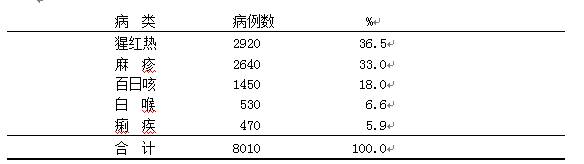 530. 某地1952和1998年三种死因别死亡率如下表,将此资料绘制成统计图, 宜用（） [单选题] *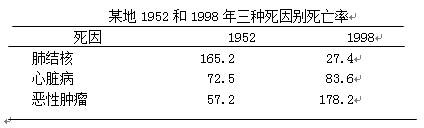 531. 图示下表资料, 应选用的统计图是（） [单选题] *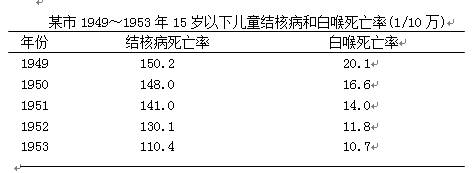 532. 我国1988年部分地区的死因构成如下表. 图示此资料宜用（） [单选题] *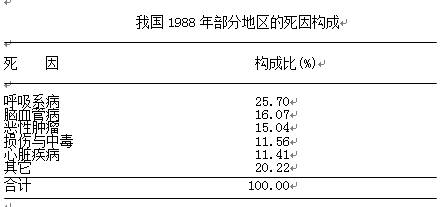 533. 直线回归反映两变量间的依存关系，而直线相关反映两变量间的相互线性随变化关系 [判断题] *534. 对同一资料，对r与b分别作假设检验，可得tr=tb [判断题] *535. 利用直线回归估计X值所对应的Y值的均数置信区间时，增大残差标准差可以减小区间长度 [判断题] *536. 当一组资料的自变量为分类变量时，对这组资料不能做多元线性回归分析 [判断题] *537. 若多元线性方程模型有意义，则各个偏回归系数也均有统计学意义 [判断题] *538. 从各自变量偏回归系数的大小，可以反映出各自变量对应变量单位变化贡献的大小 [判断题] *539. 回归模型变量的正确选择在根本上依赖于所研究问题本身的专业知识 [判断题] *540. 在多元回归中，若对某个自变量的值都增加一个常数，则相应的偏回归系数不变 [判断题] *541. 多元线性回归方程可定量地描述一个反应变量Y与多个解释变量X间的线性依存关系 [判断题] *542. 复相关系数r的大小表示所解释变量与反应变量之间线性关系的密切程度，其取值为0≤r≤1 [判断题] *543. 决定系数可定量评价与反应变量Y的总变异中，由解释变量X所建立的线性回归方程所能解释的比例 [判断题] *544. 多元线性回归方程中的偏回归系数βj表示在其他解释变量固定不变时，Xj每改变一个单位后反应变量的变异 [判断题] *545. 整体回归效应的假设检验有统计学意义，则说明会对方程中的每一个解释变量都有效地解释了反应变量的变异 [判断题] *546. 对同一样本数据，无论拟合的多元回归方程包含的解释变量有多少，其总的变异不变 [判断题] *547. 在多元回归分析中，对同一数据分别采用逐步筛选法、最优子集法、向前引入法和向后剔除法筛选变量，四种方法获得的结果相同 [判断题] *548. 在样本量为n的基础上增加一例观察数据后，所得的回归方程与原样本数据所得的回归方程相比，除截距相同外，各个偏回归系数均有改变 [判断题] *549. 直线回归反映两变量间的依存关系，而直线相关反映两变量间的相互直线关系 [判断题] *550. 回归系数越大，两变量的数量关系越密切 [判断题] *551. 建立了回归方程，且b有统计意义，就可认为两变量间存在因果关系 [判断题] *552. 对于双变量正态分布资料，同一样本的相关系数及回归系数与零的差别的统计检验结论一致 [判断题] *553. 在直线回归分析中，若已知Y对X存在回归关系，则X为任一值均可根据回归方程算得Y 的估计值 [判断题] *554. 两变量（X，Y）间存在直线回归关系，即基本上可以确定两者间有因果关系，若回归系数越小，则两变量相关关系也越不密切 [判断题] *555. α为回归直线在Y轴上的截距 α＞0表示直线与纵轴的交点在圆点的下方，α＜0则交点在原点的上方，α=0则回归线通过原点 [判断题] *556. 回归直线=a+bx的|a|愈大，在Y轴上的截距愈大 [判断题] *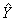 557. 只有当相关系数接近1时，才能说明两变量之间存在高度相关关系 [判断题] *558. 相关关系和回归关系都属于完全确定性的依存关系 [判断题] *559. 正相关就是指随着x的增大y也增大 [判断题] *560. 进行相关与回归分析应注意对相关系数和回归直线方程的有效性进行检验 [判断题] *561. 当直线相关系数 r=0 时，说明变量之间不存在任何相关关系 [判断题] *562. 相关系数  r 有正负、有大小，因而它反映的是两现象之间具体的数量变动关系 [判断题] *563. 直线回归要求 x 与y 都服从正态分布 [判断题] *564. 双变量正态分布资料，且回归系数b有统计意义，就可认为两变量间相关密切 [判断题] *565. 决定系数越接近于1，表明利用回归方程进行预测越有意义 [判断题] *566. 直线回归中，如果自变量X乘以一个不为0或1的常数，则有（） [单选题] *567. 有直线回归方程则X每增加一个单位，相应的增加（）个单位 [单选题] *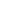 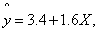 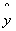 568. 在两个变量（X、Y）的回归分析中，如F=MS回归/MS残差＞F0.05,υ1, υ2，则（） [单选题] *569. 直线回归系数假设检验，其自由度为________（ ） [单选题] *570. 两条回归直线平行，意味着________（ ） [单选题] *571. 用最小二乘确定直线回归方程的原则是各观察点距直线的________（ ） [单选题] *572. SY,X表示________（ ） [单选题] *573. 当计算所得相关系数为正时，必定有________（ ） [单选题] *574. 多元线性回归分析中，反映回归平方和在应变量Y的总离均差平方和中所占比重的统计量是（） [单选题] *575. 有人抽样调查某地人群中血红蛋白含量Y与钙X1、铁X2、铜X3 3种微量元素关系，抽查了200人，现要用X1、X2、X3预测Y，应选用的统计方法是（） [单选题] *576. 在多元回归中，若其中某个自变量的值都乘以一个相同的常数n，以下说法正确的是________（ ） [单选题] *577. 对于回归方程自变量的入选，下列说法正确的是________（ ） [单选题] *578. 回归分析时，要求 [单选题] *579. 直线回归分析中，对回归系数作假设检验，其目的是 [单选题] *580. Y=14+4X是1～7岁儿童以年龄（岁）估计体重（市斤）的回归方程，若体重换成国际单位kg，则此方程_______ [单选题] *581. 直线回归分析中，X的影响被扣除后，Y方面的变异可用指标_______表示（ ） [单选题] *582. 用最小二乘法确定直线回归方程的原则是各观察点_______（ ） [单选题] *583. 回归系数的假设检验_______（ ） [单选题] *584. 在双变量（X，Y）的相关与回归分析中有： [单选题] *585. 在双变量（X，Y）的相关与回归分析中有： [单选题] *586. 在y对x的直线回归分析中： [单选题] *587. 回归标准估计误差Sy.x是表示： [单选题] *588. 线性回归分析可用于下列（ ）的依存关系的研究（ ） [单选题] *589. 对变量X和Y同时进行线性相关分析和线性回归分析，其结果一定是（ ） [单选题] *590. 已知相关系数r=1,则一定有（） [单选题] *591. 线性回归分析中，对总体回归系数是否为0做了t检验，其自由度是（） [单选题] *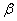 592. 如果对线性回归模型进行假设检验，结果是没能拒绝,这就意味着（） [单选题] *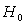 593. 求得Y关于X的线性回归方程之后，对回归系数作假设检验目的是：对（）作出统计推断 [单选题] *594. 在求出Y关于X变化的线性回归方程后发现，将原始数据中的某一点的横坐标值代入方程所得的,则可认为（） [单选题] *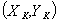 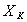 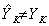 595. 对含有两个随机变量的同一批资料，既做线性相关，又做线性回归分析（ ）对相关系数检验的t值记为，对回归系数检验的t值记为，则两者之间的关系是 [单选题] *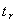 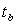 596. 对以X为自变量，Y为因变量作线性回归分析时，下列正确的说法是（ ） [单选题] *597. 利用最小二乘原则确定回归方程的要求是：使得各数据点（ ） [单选题] *598. 线性回归分析中，当（）时，回归方程拟合的效果越佳 [单选题] *599. 线性回归分析中，若对总体回归系数是否为0做方差分析，得到F＞，则可认为（） [单选题] *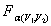 600. 对变量X和Y同时进行线性相关分析和线性回归分析，其结果一定是（） [单选题] *601. 已知相关系数r=1,则一定有（） [单选题] *602. 线性回归分析中，对总体回归系数是否为0做了t检验，其自由度是（ ） [单选题] *603. 求得Y关于X的线性回归方程之后，对回归系数作假设检验目的是：对（ ）作出统计推断（ ） [单选题] *604. 利用最小二乘原则确定回归方程的要求是：使得各数据点（ ） [单选题] *605. 线性回归分析中，当（）时，回归方程拟合的效果越佳 [单选题] *606. 回归分析的决定系数越接近于1，说明（） [单选题] *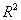 607. 直线回归分析中，X的影响被扣除后，Y方面的变异可用指标（ ）表示 [单选题] *608. 回归分析是研究（ ） [单选题] *609. 对含有两个随机变量的同一批资料,既作直线回归分析,又作直线相关分析。令对相关系数检验的t值为tr，对回归系数检验的t值为tb，二者之间具有什么关系？ [单选题] *610. 直线回归中，如果自变量X乘以一个不为0或1的常数，则有（ ） [单选题] *611. 回归系数和相关系数的符号是一致的，其符号均可用来判断两个变量是（ ） [单选题] *612. 如果直线相关系数 r = 1，则一定有（） [单选题] *613. 相关系数与决定系数在含义上是有区别的，下面的几种表述，哪一种最正确（） [单选题] *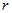 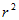 614. x与y之间的直线回归方程为=10+70x，这意味着x每增大1个单位，y个单位（） [单选题] *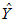 615. 相关分析是研究（ ） [单选题] *616. 某医师拟用光密度值来推测食品中亚硝酸盐的含量，应选用的统计方法是（ ） [单选题] *617. 在直线回归分析中，回归系数 b的绝对值越大，则（ ） [单选题] *618. .在相关分析中，要求相关的两变量（ ） [单选题] *619. 两变量之间线性依存关系的程度越高,则相关系数（ ） [单选题] *620. 有关r与b，以下（ ）是不正确的（ ） [单选题] *621. 若某医院将药品价格上调后就诊量相应减少,则药品价格与就诊量之间的关系为（ ） [单选题] *622. 如果直线相关系数r=1，则一定（ ） [单选题] *623. 由同一资料计算的相关系数 r与回归系数 b之间的关系是（ ） [单选题] *624. 利用直线回归估计X值所对应Y值的均数可信区间时，（ ）可以减小区间宽度（ ） [单选题] *625. 下列关系中属于负相关的有（） [单选题] *626. 有人经研究发现，举重运动员的体重与他能举起的重量之间的相关系数为0.6，则（） [单选题] *627. 对一个具有因果关系的现象进行回归分析时（） [单选题] *628. 在回归直线=a+bx，b＜0，则x与y之间的相关系数（） [单选题] *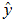 629. 两数值变量相关关系越强，表示（ ） [单选题] *630. 回归系数的最小二乘估计使其平方和最小的是（ ） [单选题] *631. 在疾病发生危险因素的研究中，采用多变量回归分析的主要目的是（） [单选题] *632. 多元线性回归分析中，反映回归平方和在应变量Y的总离均差平方和中所占比重的统计量是（） [单选题] *633. 对同一资料作多变量线性回归分析，若对两个具有不同个数自变量的回归方程进行比较，应选用的指标是（） [单选题] *634. 多元线性回归分析，对回归方程作方差分析，检验统计量F值反映的是（） [单选题] *635. 在多元回归分析中，若对某个自变量的值都乘以一个常数c（不等于零），则（） [单选题] *636. 两组资料中，回归系数大的一组（ ） [单选题] *637. 对 X、Y 作直线回归分析的条件之一是-（ ） [单选题] *638. 直线回归方程不能用于（ ） [单选题] *639. 回归分析是研究（ ） [单选题] *640. 由样本求得 r＝－0．09，同一资料作回归分析时，b  值应为（ ） [单选题] *641. 在 Y=a+bX 中，|b|越大时，将会 [单选题] *642. 直线回归分析中，回归系数 b 的绝对值越大，则 [单选题] *643. 同一双正态变量资料，计算出相关系数 r 和回归系数 b，两者有关系（） [单选题] *644. 对两个定量变量同时进行了线性相关和线性回归分析，r 有统计学意义P＜0.05,则 b（） [单选题] *645. 在简单线性回归分析中，得到回归系数为-0.30,经检验有统计学意义,说明（） [单选题] *646. 某一次研究的资料作线性相关分析,t 检验的结果为 tr=4.04,若作线性回归分析,求 tb应是（） [单选题] *647. 简单线性回归系数 t 检验,其自由度为（ ） [单选题] *648. 同样性质研究工作的两组资料中，回归系数 b1＞b2时，第 组（ ） [单选题] *649. 在多元线性回归分析中，若增加回归方程中的自变量个数，则（ ） [单选题] *650. 在多重线性回归中，若对某个自变量的值都增加一个常数，则相应的偏回归系数（ ） [单选题] *651. 在多重线性回归中，若对某个自变量的值都乘以一个相同的常数 k，则相应的偏回归系数（ ） [单选题] *652. 在样本量为 n，自变量个数为 的线性回归方程的假设检验中，回归变异和剩余变异的自由度分别为（ ） [单选题] *653. 多重线性回归分析中可用来对自变量的作用大小进行比较的统计量是（ ） [单选题] *654. 若要得到残差平方和最小的回归方程，最好选用（ ） [单选题] *655. 多重线性回归分析中，在其他自变量固定不变的情况下，反映一个自变量每改变一个单位时，引起应变量有平均改变量的统计量是（ ） [单选题] *656. 四种基本抽样方法的抽样误差大小顺序为（ ）: [单选题] *657. 直线回归分析中，对回归系数作假设检验,其目的是（ ） [单选题] *658. 良好的实验设计，能减少人力、物力，提高实验效率；还有助于消除或减少： [单选题] *659. 下列抽样方法中需要按混杂因素（非研究因素）将总体分为若干组的方法是 [单选题] *660. 在下述抽样调查方法中，在样本量相同的前提下，抽样误差最小的是 [单选题] *661. 欲调查某市娱乐场所女性工作人员对性病/艾滋病的认识，从全市218所美容美发、按摩、洗脚房和歌舞厅等高危娱乐场所随机抽取30所，对该30所娱乐场所中所有18－45岁女性工作人员实施问卷调查（ ）该抽样方法属于 [单选题] *662. 将同类高血压病患者若干随机分成两组，一组给予传统医疗方法，另一组给予新医疗方法，以各组治疗前后血压的平均下降值为指标，比较两种医疗方法的效果（ ）关于该研究的设计要求，下列除以外（ ） [单选题] *663. 用简单随机重复抽样方法抽样，如果要使抽样误差降低50％，则样本容量需要扩大到原来的（ ） [单选题] *664. 二项分布的总体均数为（ ） [单选题] *665. 处于正态分布概率密度函数与横轴之间、并且大于均值部分的面积为（ ） [单选题] *666. [单选题] *667. 下列哪个指标是统计量 [单选题] *668. 下列哪个指标是参数 [单选题] *669. 概率P=0，则表示 [单选题] *670. 概率P=1，则表示： [单选题] *671. 统计表的制作时需注意（ ） [单选题] *672. 对统计图和统计表标题的要求是（ ） [单选题] *673. 用某地6～16岁学生近视情况的调查资料制作统计图，以反映患者的年龄分布，可用图形种类为 [单选题] *674. 用某地6～16岁学生近视情况的调查资料制作统计图，以反映患者的年龄分布，可用图形种类为______. [单选题] *675. 为了反映某地区五年期间鼻咽癌死亡病例的年龄分布，可采用______. [单选题] *676. 为了反映某地区2000~1974年男性肺癌年龄别死亡率的变化情况，可采用 [单选题] *677. 绘制箱式图的5个基本指标为：最小值、25百分位数、中位数、75百分位数、最大值 [判断题] *678. 直条图与直方图都可以用来描述连续型资料 [判断题] *679. 寿命表是根据某一人群的年龄组死亡率编制的一种统计表 [判断题] *680. 0岁组预期寿命的高低不仅与婴儿死亡率有关，与其他年龄组死亡率也有关 [判断题] *681. 某学校有甲班和乙班，用同一张数学试卷进行考试，经过盲态改卷，甲班平均分为87分，乙班平均分为86分，请问：下列哪个说法是正确的？ [单选题] *682. 下列属于连续性变量的是： [单选题] *683. 某高校欲了解大学新生心理健康状况，随机选取了1000例大学新生调查，这1000例大学新生调查问卷是： [单选题] *684. 下列描述中，不正确的是（ ） [单选题] *685. 某研究用x表示儿童在一年中患感冒的次数，共收集了1000人，请问：儿童在一年中患感冒次数的数据属于         （ ） [单选题] *686. 统计学研究内容是 [单选题] *687. 统计学研究基本步骤是 [单选题] *688. 统计学中所说的总体是指 [单选题] *689. 为了减少由样本推断总体产生的偏性，样本应该是 [单选题] *690. 测量一组5岁男孩体重的数据是属于 [单选题] *691. 病人的疗效分级（痊愈、好转、无效） [单选题] *692. 检测一组病人的血型（A、B、O、AB）是属于 [单选题] *693. 在统计学上的参数是指 [单选题] *694. 在统计学上的统计量是指 [单选题] *695. 统计分析包括 [单选题] *696. 医学统计学研究的对象是 [单选题] *697. 用样本推论总体，具有代表性的样本指的是 [单选题] *698. 下列观测结果属于等级数据的是 [单选题] *699. 随机误差指的是 [单选题] *700. 收集数据不可避免的误差是： [单选题] *701. 对变异的事物可采用抽样观察，其主要目的是 [单选题] *702. 要使样本对总体具有代表性，下列是错误的措施是 [单选题] *703. 从4个市级医院外科病史中随机抽样，反映全市外科医护质量，你认为 [单选题] *704. 搞好统计工作，达到预期目标，最重要的是 [单选题] *705. 某地区1000名儿童粪检蛔虫卵，按阳性和阴性整理汇总，这数据属于 [单选题] *706. 由变异所导致的现象中，下列哪一项除外 [单选题] *707. 统计分析的主要内容有 [单选题] *708. 卫生统计工作的步骤为 [单选题] *709. 为了由样本推断总体,样本应该是（ ） [单选题] *710. 下列哪项内容不是卫生统计学研究的主要内容（ ） [单选题] *711. 统计数据的类型包括 [单选题] *712. 计量数据（即定量），计数数据（即无序分类）和等级数据的关系是（ ） [单选题] *713. 统计工作的步骤中，最关键的一步是 [单选题] *714. 若成年男性以血红蛋白低于 120g/L 为贫血，调查某地成年男性 人， 记录每人是否患有贫血，最后清点结果，其中有 19 人患贫血，981 人未患贫血， 则此数据为 [单选题] *715. 检查 个人的血型，其中 A 型 2 人，B 型 3 人，O 型 3 人，AB 型 1 人（ ） 其对应的变量类型是 [单选题] *716. 下列指标中，属于分类变量的是 [单选题] *717. 在某地对研究对象流感抗体水平的调查中，测得 名儿童血清中某型病毒血凝 抑制抗体效价的倒数为：5，5，5，5，5，10，10，10，20，40（ ）该数据的类型是 [单选题] *718. 下列关于总体和样本说法正确的是 [单选题] *719. 欲测量某地 年正常成年男子的血糖值，其总体为 [单选题] *720. 用样本的信息推断总体，样本应该是 [单选题] *721. 调查某疫苗在儿童中接种后的预防效果，在某地全部1000名易感儿童中进行接种，经一定时间后从中随机抽取300名儿童做效果测定，得阳性人数228名。若要研究该疫苗在该地儿童中的接种效果，则______. [单选题] *722. 以下关于样本的说法，不正确的是______. [单选题] *723. 以下属于分类变量的是___________. [单选题] *724. 下面的变量中，属于分类变量的是 [单选题] *725. 下面的变量中，属于定量变量的是 [单选题] *726. 某人记录了50名病人体重的测定结果：小于50kg的13人，介于50kg和70kg间的20人，大于70kg的17人，此种数据属于 [单选题] *727. 若要通过样本作统计推断，样本应是 [单选题] *728. 统计量 [单选题] *729. 美国人1954年实施了旨在评价Salk疫苗预防小儿麻痹或死于脊髓灰质炎效果的临床试验。有180万儿童参与，约有1/4参与者得到了随机化。这180万儿童是 [单选题] *730. 美国人1954年实施了旨在评价Salk疫苗预防小儿麻痹或死于脊髓灰质炎效果的临床试验。有180万儿童参与，约有1/4参与者得到了随机化。上述试验最终肯定了索尔克疫苗的效果。请问此结论是针对（ ）而言 [单选题] *731. 收集数据的方法是： [单选题] *732. 统计工作的基本步骤是： [单选题] *733. 在抽样研究中样本是： [单选题] *734. 医学统计工作的基本步骤是 [单选题] *735. 统计学中所说的总体是指 [单选题] *736. 某次研究进行随机抽样，测量得到该市120名健康成年男子的血红蛋白数，则本次研究总体为： [单选题] *737. 医学统计的研究内容是 [单选题] *738. 总体应该由 [单选题] *739. 在统计学中，参数的含义是 [单选题] *740. 调查某单位科研人员论文发表的情况，统计每人每年的论文发表数应属于 [单选题] *741. 统计学中的小概率事件，下面说法正确的是： [单选题] *742. 统计上所说的样本是指（） [单选题] *743. 以舒张压≥12.7KPa为高血压，测量1000人，结果有990名非高血压患者，有10名高血压患者，该数据属（）数据 [单选题] *744. 抽样的目的是： [单选题] *745. 脉搏数(次/分)是: [单选题] *746. 抽签的方法属于 [单选题] *747. 统计学常将P≤0.05或P≤0.01的事件称 [单选题] *748. 统计中所说的总体是指： [单选题] *749. 概率P=0，则表示 [单选题] *750. 人体的红细胞数是: [单选题] *751. 统计学上通常认为P小于等于多少的事件，在一次观察中不会发生： [单选题] *752. 抽样调查的目的是： [单选题] *753. 样本是总体中： [单选题] *754. 某地区抽样调查1000名成年人的血压值，此数据属于： [单选题] *755. 统计研究的过程包括：研究设计、收集数据、整理数据、分析数据和解释统计分析结果 [判断题] *756. 家庭中子女数是离散型的定量数据 [判断题] *757. 为了研究某校入学男生的平均身高，研究者随机抽取了1000名男同学测量其身高，得到平均身高为168cm，标准差为2.4cm，可以称样本均数是一个统计量 [判断题] *758. 在推断性研究中，研究者往往对样本进行分析，但最终的目的是推断总体 [判断题] *759. 同质个体之间的变异称为个体变异 [判断题] *760. 学校往往通过考试评价学生的学习效果，但事实上对于评价学生学习效果而言，一次考试就是一次抽样，故存在抽样误差 [判断题] *761. 定量变量、分类变量和有序变量可以相互转换 [判断题] *762. 离散变量在数值很大时，单位为“千”或“万”时可以取小数值，此时可接近地视为连续型变量 [判断题] *763. 同质的个体间不存在差异 [判断题] *764. 如果个体间有变异，则它们一定不是来自同一总体 [判断题] *765. 为了快速且有效地认识数据蕴含的有效信息,常用的策略是采用几个具有代表性的统计指标反映整个原始数据的基本特征 [判断题] *766. 将定量数据制作成频数表的过程，属于统计工作基本步骤（ ） [单选题] *767. 某地区抽查1000名成年人的血压并制作成频数表，这属于数据 [单选题] *768. 频数分布的两个重要特征是（ ） [单选题] *769. 抽样调查120名20～30岁健康女性的胆固醇含量，对于编制等组距的频数表，组距为8，假定第一个组段的下限为6，请问：下列陈述中哪项是错误的（ ） [单选题] *770. 各观察值均加(或减)同一数后（ ） [单选题] *771. 用编制好的顺数分布表计算平均数时，各组的组中值为 [单选题] *772. 关于均数和中位数，下列说域不正的是 [单选题] *773. 均数和标准差的关系是（） [单选题] *774. 某农村地区一组9岁男孩身高均数为129m，标准差为6.1cm; 体重均数为24.7kg，标准差为3.1kg。下面说法中正确的是（） [单选题] *775. 欲比较身高、体重的变异程度，但需要排除量纲对变异程度的影响，最好选择的指标（ ） [单选题] *776. 如果某数据呈近似对称分布，使用算术平均数来描述其集中趋势，则宜选用（ ）来描述其离散趋势 [单选题] *777. 为了描述数据分布概况，绘制直方图时，直方图的纵轴可以为（ ） [单选题] *778. 研究一组数据的分布规律时，画频数表的第一个步骤应该是 [单选题] *779. 制作频数表时所分的组数一般选择为 [单选题] *780. 制作频数表的主要目的是 [单选题] *781. 根据频数表所画的直方图，如果其峰向数据小的一侧偏移的分布称为 [单选题] *782. 根据频数表所画的直方图，如果其峰向数据大的一侧偏移的分布称为 [单选题] *783. 描述一组正态分布数据的平均水平应选择用 [单选题] *784. 描述一组成等比关系的数据的平均水平应选择用 [单选题] *785. 一组数据的均数等于其中位数，描述这组数据的集中趋势应选择用 [单选题] *786. 一组数据的对数后成正态分布，描述这组数据的集中趋势应先择用 [单选题] *787. 当一组数据成正态分布时 [单选题] *788. 一组数据成负偏态分布，描述这组数据的集中趋势应选择用 [单选题] *789. 下列哪一种情况不能计算几何均数？ [单选题] *790. 一组数据成偏态分布，描述这组数据的离散趋势最好选择用 [单选题] *791. 一组数据均同乘（同除）一个常数（不为0或1的数）后 [单选题] *792. 一组数据均同加（或同减）一个常数（不为0的数）后 [单选题] *793. 描述抗体滴度的平均水平应选择用 [单选题] *794. 描述正态分布数据的变异程度最常用的指标是 [单选题] *795. 某医学数据大的一端没有确定数值，描述其集中趋势适用的统计指标是 [单选题] *796. 算术均数与中位数相比，其特点是 [单选题] *797. 一组原始数据呈正偏态分布，其数据的特点是（） [单选题] *798. 6人接种流感疫苗一个月后测定抗体滴度为 1：1：40、1：80、1：80、1：160、1：320，求平均滴度应选用的指标是（） [单选题] *799. 变异系数主要用于 [单选题] *800. 对于近似正态分布的数据，描述其变异程度应选用的指标是 [单选题] *801. 已知动脉硬化患者载脂蛋白B的含量(mg/dl)呈明显偏态分布，描述其个体差异的统计指标应使用（） [单选题] *802. 某计量数据的分布性质未明，要计算集中趋势指标，下列哪个指标适宜 [单选题] *803. 不同质的计量数据之间比较离散程度大小，通常采用下列指标（ ） [单选题] *804. 表示正态分布定量数据集中趋势的统计指标是 [单选题] *805. 欲从频数表了解计量数据的分布情况，可通过观察各组的 [单选题] *806. 根据某个样本数据，计算得到的S，其含义是表示 [单选题] *807. 标准差越大的意义，下列认识中错误的 [单选题] *808. 血清学滴度数据最常计算表示其平均水平（ ） [单选题] *809. 两组正态分布计量数据比较离散趋势的大小，应该用（） [单选题] *810. 某厂发生食物中毒，9名患者潜伏期分别为：2、6、3、30、5、10、 2、24（小时），问该食物中毒的平均潜伏期为（）小时 [单选题] *811. 描述一组偏态分布数据的变异度，宜用（ ） [单选题] *812. 常用离散趋势指标不包括 [单选题] *813. 数值变量数据频数表中，组中值的计算公式中错误的是（ ） [单选题] *814. 正态分布的特点有（ ） [单选题] *815. 下列有关四分位数间距描述中不正确的是（ ） [单选题] *816. 比较身高和体重两组数据变异度大小宜采用（ ） [单选题] *817. 变异系数越大，表示（ ） [单选题] *818. 一组观察值如果每个值都同时增加或减少一个不为 0 的常数，则 [单选题] *819. 变异系数是 [单选题] *820. 上四分位数即 [单选题] *821. 关于标准差，表述正确的是（） [单选题] *822. 某人算得某数据的标准差为-3.4，可认为（） [单选题] *823. 可用于描述一组计量数据离散程度的指标是 [单选题] *824. 表示儿童体重数据的平均水平最常用的指标是 [单选题] *825. 由变量的 个值 6，9，12，14，15，20 计算中位数可得 [单选题] *826. 若要比较身高与体重的变异度应采用 [单选题] *827. 描述一组偏态分布计量数据的变异程度，最好的指标是 [单选题] *828. 比较身高和体重两组数据变异度大小宜采用 [单选题] *829. 下列指标可较全面地描述正态分布数据特征的是 [单选题] *830. 下面关于均数的正确的说法是______. [单选题] *831. 某地易感儿童注射乙肝疫苗后，从中随机抽取100名儿童测量其乙肝表面抗体滴度水平，欲描述其平均水平，宜采用______. [单选题] *832. 离散型定量变量的频率分布图可以用（ ）表达 [单选题] *833. 变异系数越大说明 [单选题] *834. 均数和标准差的关系是（） [单选题] *835. 把，，标在一个数轴上，则（） [单选题] *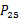 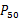 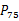 836. 已知某疾病患者10人的潜伏期（天）分别为：6，13，5，9，12，10，8，11，8，>20，其潜伏期的平均为（ ）天（ [单选题] *837. 已知某地一群7岁男童身高均数为100cm，标准差为5cm；体重均数为20kg，标准差为3kg，则身高和体重的变异程度有（ ） [单选题] *838. 测定5人的血清滴度为1：2，1：4，1:16，1:32，则5人血清滴度的平均水平为（ ） [单选题] *839. 测得200名正常成年男子的血清胆固醇值（mmol/L），为进行统计描述，下列说法不正确的是（ ） [单选题] *840. 用均数和标准差可全面描述哪种数据的特征    （） [单选题] *841. 数列－3、5、0、1、4、－1的中位数是    （） [单选题] *842. 关于标准差，哪项是错误的       （ ） [单选题] *843. 中位数描述集中位置时，下面哪项是错误的    （ ） [单选题] *844. 一组变量值的标准差将       （ ） [单选题] *845. 计算中位数的要求       （ ） [单选题] *846. 一组数据中20%为3，60%为2，10%为1，10%为0，则平均数为      （ ） [单选题] *847. 以下指标中____可用来描述计量数据离散程度（ ） [单选题] *848. 偏态分布数据宜用___描述其分布的集中趋势（ ） [单选题] *849. ____的数据，均数等于中位数（ ） [单选题] *850. 描述一组偏态分布数据的变异度，以_____指标较好. [单选题] *851. 表示正态分布数据个体变量值的变异程度的常用指标是 [单选题] *852. 用变异系数比较变异程度，适于 [单选题] *853. 正偏态数据计算平均水平，首选 [单选题] *854. 均数与标准差的关系是 [单选题] *855. 有8名某传染病患者，潜伏期分别为：2，1，21，7，12，1，4，13天（ ）其平均潜伏期为 ______天 [单选题] *856. 五小鼠出生体重分别为4，5，6，7，8（g）；染毒后存活日数分别为2，5，6，7，1（天），问以何种指标比较两组数据变异大小为宜 [单选题] *857. 比较12岁男孩和18岁男子身高变异程度大小，宜采用的指标是： [单选题] *858. 一群7岁男孩身高标准差为5cm，体重标准差为3kg，则二者变异程度比较： [单选题] *859. 下面那一项分布的数据，均数等于中位数（ ） [单选题] *860. 编制频数表的步骤如下，除了： [单选题] *861. 描述计量数据的主要统计指标是 ： [单选题] *862. 算术均数不容易受极值的影响 [判断题] *863. 对于定量数据，使用直接法与加权法来计算算术均数的结果是相同的 [判断题] *864. 直条图与直方图都可以用来描述连续型数据 [判断题] *865. 四分位数间距反映了中间50%数据的离散程度，易受两边极大、极小值的影响 [判断题] *866. 定性变量与定量变量都可以用频数分布表来统计描述 [判断题] *867. 制数分布表时，第一组应包括数据中的最小值，最后一组应包括数据中的最大值 [判断题] *868. 编制频数分布表时，每个组段均包含组段的下限值，均为闭区间，且最后一个组段要求写出上限 [判断题] *869. 一般称有小部分数据偏大、直方图呈现右侧拖尾的非对称分布为右偏态或正偏态，这类数 [判断题] *870. 如果一种新的治疗方法能够使不能治愈的疾病得到缓解并延长生命,则应发生的情况是 [单选题] *871. 计算乙肝疫苗接种后血清学检查的阳转率，分母为 [单选题] *872. 计算标准化死亡率的目的是 [单选题] *873. 构成比是反映事物内部各组成部分的指标（ ） [单选题] *874. 构成比的重要特点是各组成部分的百分比之和 [单选题] *875. 描述计数数据的相对数，主要包括 [单选题] *876. 反映某一事件发生强度的指标应选用 [单选题] *877. 说明某现象发生强度的指标为（ ） [单选题] *878. 使用相对数时容易犯的错误是（ ） [单选题] *879. 对构成比的描述以下哪项是正确的（ ） [单选题] *880. 构成比用来反映（ ） [单选题] *881. 下列哪一指标为相对比（ ） [单选题] *882. 相对比所具有的特点是（ ） [单选题] *883. 说明两个有关联的同类指标之比为（ ） [单选题] *884. 构成比之和为 [单选题] *885. 下列指标属于相对比的是 [单选题] *886. 要对年龄构成比不同的两个县进行总死亡率的对比，应先计算 [单选题] *887. 下列关于相对数表述正确的是 [单选题] *888. 下列说法正确的是 [单选题] *889. 关于率的标准化叙述中错误的是 [单选题] *890. 率的标准化法的意义是 [单选题] *891. 不同地区的粗死亡率不能直接比较，是由于下列哪种条件不一样 [单选题] *892. 相对数指标分析中，说法正确的是 [单选题] *893. 甲县肺癌粗死亡率比乙县高，经标准化后甲县肺癌标化死亡率比乙县低， 最可能的原因是 [单选题] *894. 直接标准化法选择的标准是 [单选题] *895. 已知甲、乙两地肝癌死亡总数及各年龄组人口数，计算两地标准化肝癌死亡率，宜选用 [单选题] *896. 计算某年 5 岁以下儿童死亡率，其分母为该年 [单选题] *897. 欲计算 2003 年某地婴儿死亡率，则其分母为 [单选题] *898. 研究者欲对某降低新生儿死亡率项目实施 5 年后的效果进行评价，已知项目 结束时甲 、乙两个项目的部分县区第五年新生儿死亡率分别为  12.596 和 15.096，下列说法错误的是 [单选题] *899. 在实际工作中,发生误把构成比作率分析的主要原因是由于: [单选题] *900. 要比较甲乙两厂某工种工人患某职业病的患病率的高低，采取标准化法的原理是 [单选题] *901. 在医学科研中，率的标化，经常采用全国人口的性别年龄构成,其理由是: [单选题] *902. 比较甲乙两县的食管癌死亡率,以甲乙两县合计的人口构成为标准,设以各年龄组人口数为标准算得标化率为P1，以各年龄人口构成比为标准算得的标化率为P2，则： [单选题] *903. 计算某年某地死亡率的分母是: [单选题] *904. 计算相对数的目的是： [单选题] *905. 相对数是表示： [单选题] *906. 对两个地区恶性肿瘤发病率进行标准化率的比较时，应该： [单选题] *907. 两地某病总死亡率比较时，进行标准化可以： [单选题] *908. 相对数中 [单选题] *909. 某医院的数据，计算了各种疾病所占的比例，该指标为： [单选题] *910. 男性吸烟率是女性的10倍，该指标为： [单选题] *911. 相对比是A、B两个有关指标之比，两个指标要求： [单选题] *912. 男性人口数/女性人口数，这一指标为（ ） [单选题] *913. 构成比用来反映 [单选题] *914. 下列哪一指标为相对比 [单选题] *915. 描述分类变量数据的主要统计指标是 [单选题] *916. 从统计学的角度看，下列指标属于绝对数的是（ ） [单选题] *917. 计算相对数的目的是（ ） [单选题] *918. 下列指标不属于相对数的是（ ） [单选题] *919. 某医院某日门诊病人数1000人，其中内科病人400人，求得40%，这40%是 [单选题] *920. 相对数使用时要注意以下几点，其中哪一项是不正确的 [单选题] *921. 反映某一事件发生强度的指标应选用 [单选题] *922. 反映事物内部组成部分的比重大小应选用 [单选题] *923. 计算标化率的目的是 [单选题] *924. 某医院某年住院病人中胃癌患者占5%，则 [单选题] *925. 计算麻疹疫苗接种后血清检查的阳转率，分母为（ ） [单选题] *926. 某病患者120人，其中男性114人，女性6人，分别占95%与5%，则结论为（） [单选题] *927. 某部队夏季拉练，发生中暑21例，其中北方籍战士为南方籍战士的2.5倍，则结论为（） [单选题] *928. 某市有30万人口，2002年共发现2500名肺结核患者，全年总死亡人数为3000人，其中肺结核死亡98人，要说明肺结核死亡的严重程度，最好应用（ ） [单选题] *929. 在一项研究的最初检查中，人们发现30～44岁男女两组人群的冠心病患病率均为4%，于是，认为该年龄组男女两性发生冠心病的危险相同（ ）这个结论是（ ） [单选题] *930. 标化后的总死亡率（ ） [单选题] *931. 关于相对数,下列哪一个说法是错误的 [单选题] *932. 随机选取男200人,女100人为某寄生虫病研究的调查对象,测得其感染阳性率分别为20%和15%，则合并阳性率为_____ [单选题] *933. 相对数使用时应注意以下各点，除了： [单选题] *934. 相对数中的构成指标是说明（） [单选题] *935. 某地某年肝炎病人数占同年传染病人数的10.1%，这是一种什么指标（） [单选题] *936. 构成比的计算公式是：构成比=甲指标/乙指标×100% [判断题] *937. 某年某地出生男婴数除以出生女婴数是相对比 [判断题] *938. 比较两地胃癌死亡率，若两地胃癌死亡率相等就不必进行率的标准化 [判断题] *939. 某现象实际发生数与可能发生数之比称为构成比 [判断题] *940. 标准化后的率已消除了内部构成不同对总率产生的影响故可直接比较其大小 [判断题] *941. 由于标准化率有利于数据间比较，故绝大多数统计指标需先进行标准化，而无需考虑是否存在内部构成间的不同 [判断题] *942. 率又称频率指标，它说明某现象发生的比重或分布，常以百分率（%）、千分 [判断题] *943. 某地调查吸烟率，其中男性调查了800人，吸烟率为60%；女性调查了600人，吸烟率为5%。此地总的吸烟率为（60%+5%）/2 [判断题] *944. 某三甲医院某年的病死率为23%，某三乙医院某年的病死率为18%，可以认为三乙医院的医疗水平较高 [判断题] *945. 死因别死亡率是指按各类死因构成的大小由高到低排列的位次，说明各类死因的相对重要性 [判断题] *946. 某医生采用一新疗法治疗3例偏头痛患者，结果全部治愈，所以该新疗法的治愈率为100% [判断题] *947. 比例是时点指标，率是时期指标 [判断题] *948. 要消除甲乙两地各年龄组死亡率不同的影响而对两总的死亡率作比较，可以计算标准化死亡率后再作比较 [判断题] *949. 概率大小在0和1之间的事件是（） [单选题] *950. 统计上通常将发生概率P≤0.05的事件称为（） [单选题] *951. 统计上小概率事件 [单选题] *952. 某事件发生的概率为1，即意味着（ ） [单选题] *953. 某事件发生概率为0，即意味着（ ） [单选题] *954. 随机事件概率P值应是（） [单选题] *955. 正态曲线下，横轴上，从µ到µ+1.96σ的面积为（） [单选题] *956. 正态曲线下，横轴上，从µ到µ+2.58σ的面积为（） [单选题] *957. 标准正态曲线下，横轴上，从0到1.96的面积为（） [单选题] *958. 二项分布的条件（ ） [单选题] *959. 二项分布是（ ） [单选题] *960. 二项分布的图型，在什么情况下近似于正态分布（ ） [单选题] *961. 二项分布的图型，在什么情况下近似于正态分布（ ） [单选题] *962. 下列不属于Possion分布的是（ ） [单选题] *963. 某项指标95%医学参考值范围表示的是（ ） [单选题] *964. 应用百分位数法估计参考值范围的条件是（） [单选题] *965. z0.05等于（） [单选题] *966. 下列（ ）公式可用于估计医学正常值范围（95%） [单选题] *967. 下列（ ）分布是标准正态分布 [单选题] *968. 概率P=1，则表示（ ） [单选题] *969. 下列哪个公式可用于估计医学95％正常值范围（ ） [单选题] *970. 正态分布是以（ ） [单选题] *971. 小概率事件是（） [单选题] *972. 某地调查正常成年男子144人的红细胞数，近似正态分布算得均数＝5.38×1012/L，标准差S＝0.44×1012/L，该地区成年男子红细胞数的95％参考值范围是（） [单选题] *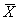 973. 正态分布曲线下，横轴上从均数μ到μ＋1.96倍标准差的面积为（ ） [单选题] *974. 根据以往经验，新生儿染色体异常率为0.01，在某地随机抽查400名新生儿，至少有4人异常的概率为（） [单选题] *975. 以下关于二项分布的说法，错误的是（ ） [单选题] *976. 已知某地10岁健康男童身高服从正态分布，其均数为120cm，标准差为10cm，以下说法正确的是（ ） [单选题] *977. 关于医学参考值范围，下列说法错误的是（ ） [单选题] *978. 每次试验可能出现也可能不出现的事件称为（ ） [单选题] *979. 抛掷一枚硬币，观察其出现的是正面还是反面，并将事件A定义为：事件A=出现正面，这一事件的概率记作P（）（ ）则概率P(A)=1/2的含义是（ ） [单选题] *980. 若某一事件取值的概率为1，则这一事件被称为（ ） [单选题] *981. 抛掷一枚骰子，并考察其结果（ ）其点数为1点或2点或3点或4点或5点或6点的概率为（ ） [单选题] *982. 一家计算机软件开发公司的人事部分做了一项调查，发现在最近两年离职的公司职员中有40%是因为对工资不满意，有30%是因为对工作不满意，有15%是因为他们对工资和工作都不满意（ ）设A=员工离职是因为对工资不满意；B=员工离职时因为对工作不满意（ ）则两年内离职的员工中，离职原因是因为对工资不满意，或者对工作不满意，或者两者皆有的概率为（ ） [单选题] *983. 一家超市所作的一项调查表明，有80%的顾客到超市是来购买食品，60%的人是来购买其他商品，35%的人既购买食品也购买其他商品（ ）设A=顾客购买食品，B=顾客购买其他商品（ ）则某顾客来超市购买食品的条件下 ，也购买其他商品的概率为（ ） [单选题] *984. 某项指标95%医学参考值范围表示的是 [单选题] *985. 应用百分位数法估计参考值范围的条件是 [单选题] *986. 某种人群(如成年男子)的某个生理指标(如收缩压)或生化指标(如血糖水平)的正常值范围一般指 [单选题] *987. 求正常人某个指标的正常值范围在理论上要求（） [单选题] *988. 有人根据某种沙门菌食物中毒患者164例的潜伏期数据，用百分位数法求得潜伏期的单侧95%上限为57.8小时，其含义是（） [单选题] *989. 指出下面关于贝努利试验的陈述中哪一个是错误的（ ） [单选题] *990. 已知一批产品的次品率为4%，从中有放回地抽取5个（ ）则5个产品中有次品的概率为 [单选题] *991. 指出下面的分布中哪一个不是离散型随机变量的概率分布（ ） [单选题] *992. 设X是参数为n=4和p=0.5的二项随机变量，则P（X＜2）=（ ） [单选题] *993. 假定某公司职员每周的加班津贴服从均值为50元、标准差为10元的正态分布，那么全公司中每周的加班津贴会超过70元的职员比例为（ ） [单选题] *994. 假定某公司职员每周的加班津贴服从均值为50元、标准差为10元的正态分布，那么全公司中每周的加班津贴在40元～60元之间的职员比例为（） [单选题] *995. 设Z服从标准正态分布，则P（0X1.2）=（） [单选题] *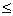 996. 设Z服从标准正态分布，则P（-0.48Z0）=（） [单选题] *997. 设Z服从标准正态分布，则P（Z＞1.33）=（） [单选题] *998. 若投掷一枚骰子，考虑两个事件：A:骰子的点数为奇数；B:骰子的点数大于等于4，则条件概率P(A|B)=（） [单选题] *999. 推销员向客户推销某种产品成功的概率为0.3. 他在一天中共向5名客户进行了推销，则成功谈成客户数不超过2人的概率为（） [单选题] *1000. 一种电梯的最大承载重量为1000公斤，假设该电梯一次进入15人，如果每个人的体重（公斤）服从N（60,152），则超重的概率为（） [单选题] *1001. 在定性数据次数分布中，频率是指（ ） [单选题] *1002. 任一随机事件出现的概率为（ ） [单选题] *1003. 若A与B是任意的两个事件，且P（）＝P（A）·P（B），则可称事件A与B（ ） *1004. 若相互独立的随机变量X和Y的标准差分别为6与8，则（X＋Y）的标准差为（） [单选题] *1005. 如果在事件A和B存在包含关系AB的同时，又存在两事件的反向包含关系AB，则称事件A与事件B（） [单选题] *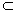 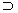 1006. 某种人群(如成年男子)的某个生理指标(如收缩压)或生化指标(如血糖水平)的正常值范围一般指（ ） [单选题] *1007. 正态分布曲线下右侧5%对应的分位点为（ ） [单选题] *1008. 概率是描述某随机事件发生可能性大小的数值，以下对概率的描述哪项是错误的（ ） [单选题] *1009. 正态分布的特点有（ ） [单选题] *1010. 用均数与标准差可全面描述其资料分布特点的是（ ） [单选题] *1011. 下列关于医学参考值范围描述中，不正确的是（ ） [单选题] *1012. 二项分布的概率分布图在条件下为对称图形（ ） [单选题] *1013. 满足时，二项分布B（n,π）近似正态分布（ ） [单选题] *1014. （ ）的均数等于方差（ [单选题] *1015. 标准正态典线下，中间95%的面积所对应的横轴范围是（ ） [单选题] *1016. 服从二项分布的随机变量的总体均数为（ ） [单选题] *1017. 满足时，Poisson分布什么时候服从近似正态分布（ ） [单选题] *1018. 满足时，二项分布B（n，π）近似Poisson分布（ ） [单选题] *1019. 关于泊松分布，错误的是（ ） [单选题] *1020. 以下分布中，均数等于方差的分布是（ ） [单选题] *1021. 随机变量X服从正态分布N（μ1，σ12），Y服从正态分布N（μ2，σ22），X与Y独立，则X－Y服从 [单选题] *1022. 下列叙述中，错误的是 [单选题] *1023. Poisson分布的方差和均数分别记作σ2和λ，当满足条件时，Poisson分布近似正态分布（ ） [单选题] *1024. 关于Poisson分布，以下说法错误的是（ ） [单选题] *1025. Poisson分布的性质有（ ） [单选题] *1026. 以下说法错误的是（ ） [单选题] *1027. 以下哪个分布的参数只有一个 [单选题] *1028. 标准正态分布的均数与标准差是（ ） [单选题] *1029. 正态分布的两个参数μ与σ，对应的正态曲线愈趋扁平（ ） [单选题] *1030. 正态分布的两个参数μ与σ，对应的正态曲线平行右移（ ） [单选题] *1031. 关于二项分布，错误的是（ ） [单选题] *1032. 正态曲线下、横轴上，从μ到μ+2.58σ的面积占曲线下总面积的（ ） [单选题] *1033. 以下方法中，确定医学参考值范围的最好方法是（） [单选题] *1034. 正态曲线下、横轴上，从μ+1.96σ到μ+2.58σ的面积占曲线下总面积的百分之（） [单选题] *1035. 以下分布中方差等于标准差的分布是（ ） [单选题] *1036. 根据500例正常人的发铅值原始数据（偏态分布），计算其95%医学参考值范围应采用（ ） [单选题] *1037. 正态分布N（μ，σ2），当μ恒定时，σ越大（ ） [单选题] *1038. 标准正态分布的中位数等于（ ） [单选题] *1039. 标准正态分布的方差等于（ ） [单选题] *1040. 某项计量指标仅以过高为异常，且资料呈偏态分布，则其95%医学参考值范围为（ ） [单选题] *1041. 若X的方差等于6，Y的方差等于4，X与Y独立，则X－Y的方差等于（ ） [单选题] *1042. 健康男子收缩压的正常值范围一般指 （ ） [单选题] *1043. 若随机变量X服从正态分布（μ，σ2），则X的第97.5百分位数等于（ ） [单选题] *1044. 标准正态分布曲线下中间90%的面积所对应的横轴尺度Z的范围是（ ） [单选题] *1045. 若人群中某疾病发生的阳性数X服从二项分布，则从该人群随机抽取n个人，阳性数X不小于k人的概率为 [单选题] *1046. 下列关于正态分布曲线的两参数μ和σ的说法，正确的是（ ） [单选题] *1047. 下列对于正态分布曲线的描述，正确的是（） [单选题] *1048. 在正态曲线下，下列小于μ－2.58σ包含的面积为（） [单选题] *1049. 在正态曲线下，下列大于μ－2.58σ包含的面积为（） [单选题] *1050. 下列关于标准正态分布的说法中错误的是 [单选题] *1051. 某年某中学体检，测得100名高一女生的平均身高平均数=154.0cm，S=6.6cm,该校高一女生中身高在143～170cm者所占比重为（Z0.007 8=－2.42, Z0.0475=－1.67）（ ） [单选题] *1052. 下列关于确定正常人肺活量参考范围的说法正确的是（ ） [单选题] *1053. 下列关于医学参考值范围的说法中正确的是（ ） [单选题] *1054. 为了制定尿铅的正常值范围，测定了一批正常人的尿铅含量，下列说法正确的是（ ） [单选题] *1055. 关于二项分布的图形，以下描述正确的是（ ） [单选题] *1056. 关于二项分布，以上说法错误的是（） [单选题] *1057. 横轴上，正态曲线下从μ到μ+1.96σ的面积为（） [单选题] *1058. 横轴上，标准正态曲线下从0到1.96的面积为（） [单选题] *1059. 横轴上，标准正态曲线下从－1.96到0的面积为（） [单选题] *1060. 横轴上，正态曲线下从μ－1.96σ到μ的面积为： [单选题] *1061. 横轴上，正态曲线下从μ到μ+2.58σ的面积为（） [单选题] *1062. 横轴上，标准正态曲线下从0到2.58的面积为（） [单选题] *1063. 横轴上，标准正态曲线下从－2.58到0的面积为（） [单选题] *1064. 横轴上，正态曲线下从μ－2.58σ到μ的面积为（） [单选题] *1065. 正态分布有： [单选题] *1066. 对标准正态变量Z有： [单选题] *1067. 对标准正态变量Z有： [单选题] *1068. 对标准正态变量Z有： [单选题] *1069. 对标准正态变量Z有： [单选题] *1070. 设x和y是相互独立是随机变量，且x服从正态分布N（μ1，σ1），y服从正态分布N（μ2，σ2），现Z=y－x，则： [单选题] *1071. 若正常人某个定量指标服从正偏态分布，用百分位数法求其中位数和95%正常值范围的下限和上限，如果把中位数、95%正常值范围的下限和上限标在一个数轴上，三点关系是： [单选题] *1072. 要评价某市一名5岁男孩的身高是否偏高或偏矮，其统计方法是： [单选题] *1073. 二项分布B（n,π）近似正态分布的条件是（） [单选题] *1074. 某资料的观察值呈正态分布，理论上有（）的观察值落在范围内. [单选题] *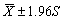 1075. 铅作业工人周围血象点彩红细胞在血片上的出现数近似服从（ ） [单选题] *1076. ①某寻呼台一小时内收到的寻呼次数X；②长江上某水文站观察到一天中的水位X；③某超市一天中的顾客量X. 其中的X是连续型随机变量的是 [单选题] *1077. 抛掷两枚骰子各一次，记第一枚骰子掷出的点数与第二枚骰子掷出的点数的差为X，则  “X＞4”表示试验的结果为（） [单选题] *1078. 随机变量，则随着的增大，概率将会（） [单选题] *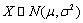 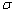 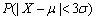 1079. 某人从家乘车到单位，途中有3个交通岗亭。假设在各交通岗遇到红灯的事件是相互独立的，且概率都是0.4，则此人上班途中遇红灯的次数的期望为（） [单选题] *1080. 随机变量X服从正态分布N ()，Y服从正态分布N()，X与Y独立，则X-Y服从（） [单选题] *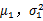 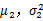 1081. 正态分布的两个参数μ与σ，（ ） 对应的正态曲线愈趋扁平 [单选题] *1082. 正态分布的两个参数μ与σ，（ ）对应的正态曲线平行右移（ [单选题] *1083. 设Xl，X2分别服从以λ1，λ2为均数的Poisson分布，且X1与X2独立，则Xl+X2服从以（ ）为方差的Poisson分布 [单选题] *1084. 满足（ ）时，二项分布B(n，π)近似正态分布（ ） [单选题] *1085. 统计学上随机抽样目的是 [单选题] *1086. 抽样研究的目的是 [单选题] *1087. 抽样误差是指 [单选题] *1088. 与抽样误差大小无关的是 [单选题] *1089. 要减少抽样误差，最切实可行的方法是 [单选题] *1090. 样本含量的确定下面哪种说法合理（ ） [单选题] *1091. 抽样误差是指（ ） [单选题] *1092. 从一个总体中抽取样本，产生抽样误差的原因是 [单选题] *1093. 下面哪一指标较小时可说明用样本均数估计总体均数的可靠性大（ ） [单选题] *1094. 若不断重复某次调查，每次向随机抽取的100人提出同一个问题，则每次都能得到一个回答“是”的人数百分数，这若干百分数的分布称为：（） [单选题] *1095. 研究某种新药的降压效果,对100人进行试验,其显效率的95%可信区间为0.862～0.926,表示（） [单选题] *1096. 检验效能是指 [单选题] *1097. 抽样误差指的是 [单选题] *1098. 在进行假设检验时，P值和a值的关系 [单选题] *1099. 第一类错误是指 [单选题] *1100. 第二类错误是指 [单选题] *1101. 若H0成立但被拒绝，则 [单选题] *1102. 在假设检验中，由于抽样的偶然性，拒绝了实际上成立的H0假设，则（ ） [单选题] *1103. 在假设检验中，接受了实际上成立的H0假设，则（ ） [单选题] *1104. 要减少抽样误差的办法是__ ____（ ） [单选题] *1105. z检验可用于_____ ______（ ） [单选题] *1106. 作单侧检验的前提是______ ____（ ） [单选题] *1107. 在假设检验中，拒绝实际上不成立的H0假设是__ _____（ ） [单选题] *1108. 统计中的抽样是指___ ______（ ） [单选题] *1109. SX表示的是（ ） [单选题] *1110. 统计推断的主要内容为（ ） [单选题] *1111. 两样本比较时，分别取以下检验水准，哪一个的第二类错误最小（ ） [单选题] *1112. 以一定概率由样本均数估计总体均数，宜采用 [单选题] *1113. 概率是描述某随机事件发生可能性大小的数值，以下对概率的描述哪项是错误的（ ） [单选题] *1114. 假设检验中的第二类错误是指（ ） [单选题] *1115. 在假设检验时，本应是双侧检验的问题而误用了单侧检验水准，当拒绝H0时，则 [单选题] *1116. 假设检验的一般步骤中不包括以下哪一条（ ） [单选题] *1117. 在样本均数与总体均数差别的统计学检验中，结果为P＜α而拒绝H0，接受H1，原因是 [单选题] *1118. 在标准差与标准误的关系中（ ） [单选题] *1119. 假设检验中的可信度表示（ ） [单选题] *1120. 假设检验过程中，下列哪一项不可以由研究者事先设定（ ） [单选题] *1121. 两样本比较作z检验，差别有统计学意义时，P值越小说明（ ） [单选题] *1122. 关于率的标准误Sp的描述中不正确的是（ ） [单选题] *1123. 表示均数抽样误差大小的统计指标是（ ） [单选题] *1124. 标准误越大，则表示此次抽样得到的样本频率（ ） [单选题] *1125. 要减小抽样误差，通常的做法是（ ） [单选题] *1126. 下面有关假设检验的描述，错误的是（ ） [单选题] *1127. 标准差越大的意义，下列认识中错误的是： [单选题] *1128. 抽样误差是指     A.总体参数与总体参数间的差异 [单选题] *1129. 从一个总体中抽取样本，产生抽样误差的原因是 [单选题] *1130. 造成均数抽样误差的原因是 [单选题] *1131. 标准差越大的意义，下列认识中错误的是： [单选题] *1132. 抽样误差的定义为： [单选题] *1133. 计算样本率的抽样误差适用公式为： [单选题] *1134. 抽样误差指的是（ ） [单选题] *1135. 产生均数有抽样误差的根本原因是（ ） [单选题] *1136. 标准误反映（ ） [单选题] *1137. 抽样调查男生和女生各100名，并分别统计出身高与体重均数，其中同性别的身高与体重均数不可作假设检验，是因为： [单选题] *1138. 假设检验中的第一类错误是指_ __所犯的错误（ ） [单选题] *1139. 两样本均数比较时，分别取以下检验水准，以（）所犯第二类错误最小 [单选题] *1140. 当第二类错误β由0.2变到0.3时，则第一类错误α是（） [单选题] *1141. 减少假设检验的Ⅱ类误差，应该使用的方法是 [单选题] *1142. .样本均数的标准误越小说明 [单选题] *1143. 抽样误差产生的原因是 [单选题] *1144. 对于正偏态分布的的总体,当样本含量足够大时，样本均数的分布近似为 [单选题] *1145. 假设检验的目的是（） [单选题] *1146. 根据样本资料算得健康成人白细胞计数的95%可信区间为7.2×109/L～9.1×109/L，其含义是（） [单选题] *1147. 在假设检验中，若要减少β，则____ _____（ ） [单选题] *1148. 有关抽样误差，说法正确的是 [单选题] *1149. 同类定量资料下列指标，反映样本均数对总体均数代表性的是 [单选题] *1150. 关于标准差与标准误，以下说法正确的是 [单选题] *1151. 样本率的标准误 [单选题] *1152. 总体率（1－α）可信区间指按一定方法 [单选题] *1153. 不同类型的假设检验最关键的是 [单选题] *1154. 比较两药疗效时，下列可作单侧检验的是（） [单选题] *1155. 在两样本均数比较的假设检验中，若α=0.05，P＞0.05，则（） [单选题] *1156. 在进行临床试验设计时，允许犯第二类错误的概率最大值是取 [单选题] *1157. 下面说法中不正确的是 [单选题] *1158. 反映均数抽样误差的是（） [单选题] *1159. 表示（） [单选题] *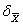 1160. 根据某个样本数据，计算得到的，其含义是表示 [单选题] *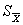 1161. 下列（ ） 公式可用于估计总体均数可信区间（95%） [单选题] *1162. 下列          公式可用于估计95%样本均数分布范围（ ） [单选题] *1163. 抽样误差指的是 [单选题] *1164. 产生均数有抽样误差的根本原因是 [单选题] *1165. 标准误反映 [单选题] *1166. 在抽样研究中，当样本例数逐渐增多时_____. [单选题] *1167. 抽样误差的定义为（） [单选题] *1168. 当第二类错误β由0.2变到0.3时，则第一类错误α是（） [单选题] *1169. 对于正偏态分布的的总体, 当样本含量足够大时, 样本均数的分布近似为 [单选题] *1170. 造成均数抽样误差的原因是 [单选题] *1171. 抽样误差存在的原因是 [单选题] *1172. 抽样误差是指 [单选题] *1173. 反映均数抽样误差的统计指标是 [单选题] *1174. 下面是错误的（） [单选题] *1175. 表示（） [单选题] *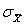 1176. 与的关系为（） [单选题] *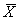 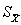 1177. 在一项抽样研究中，当样本含量逐渐增大时 [单选题] *1178. 样本均数的标准误越小说明 [单选题] *1179. 来自同一总体中的两个样本中，以下哪种指标值小的其样本均数估计总体均数更可靠？ [单选题] *1180. （ ）小，表示用该样本均数估计总体均数的可靠性大 [单选题] *1181. 在假设检验中，P值的含义是 [单选题] *1182. 减少假设检验的Ⅱ类误差，应该使用的方法是（） [单选题] *1183. 已知某地25岁正常成年男性的平均收缩压为0mmHg，从该地随机抽取20名25岁正常成年男性，测得其平均收缩压为119.0mmHg. 119．0mmHg与113．0 mmHg不同，原因是（） [单选题] *1184. 某地成年男子红细胞数普查结果为：均数为480万/，标准差为41.0万/，那么标准差反映的是 [单选题] *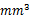 1185. 测定某地100名正常成年男子的血红蛋白量，要估计该地正常男子血红蛋白均数，95%置信区间为 [单选题] *1186. σ是指     （） [单选题] *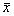 1187. 两组同质资料中，_____小的那个样本均数更有代表性     （ ） [单选题] *1188. _________小,表示用该样本均数估计总体均数的可靠性大（ ） [单选题] *1189. 反映均数抽样误差的统计指标是： [单选题] *1190. 抽样研究中，S为定值，若逐渐增大样本含量，则样本： [单选题] *1191. 在同一正态总体中随机抽取含量为n的样本，理论上有95%的总体均数在何者范围内 [单选题] *1192. 在用样本指标推断总体指标时，把握程度越高则（ ） [单选题] *1193. 假设检验的基本思想可用（）来解释 [单选题] *1194. 对于大样本双侧检验，如果根据显著性水平查正态分布表得Zα/2＝1.96，则当零假设被否定时，犯第一类错误的概率是（） [单选题] *1195. 关于样本均数和总体均数，以下选项错误的是（ ） [单选题] *1196. 对95%的置信区间的说法，正确的是 [单选题] *1197. 关于置信区间与样本数据，不正确的是 [单选题] *1198. 假设检验的基本思想,错误的是 [单选题] *1199. 零假设（ ） [单选题] *1200. 检验统计量，以下说法不正确的是（ ） [单选题] *1201. 以下是增加检验效能的办法，除了 [单选题] *1202. 当V=∞时，t=z [判断题] *1203. 成组设计的两样本几何均数的比较；当n足够大时，也可以用z检验 [判断题] *1204. 同类研究的两组资料，n1=n2,则标准差大的那一组，μ的95%可信区间范围也一定大 [判断题] *1205. 普查由于没有抽样误差，其结果总比抽样研究结果准确 [判断题] *1206. 抽样误差是不可避免的，但其大小是可以控制的 [判断题] *1207. 均数比较的z检验的应用条件是n较大或n虽小但σ已知 [判断题] *1208. 个体间的变异是抽样误差的主要来源 [判断题] *1209. 就参数估计而言，在精确性和可靠性两因素之中，精确性是矛盾的主要方面 [判断题] *1210. 抽样平均误差可以认为是决定区间估计信度的关键因素 [判断题] *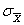 1211. 进行区间估计，置信水平总是预先给定的 [判断题] *1212. 在参数估计中，概率度的大小由显著性水平所决定，它可以认为是决定区间估计信度的关键因素 [判断题] *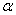 1213. 可以对置信水平作如下解释：“总体参数落在置信区间的概率是（1错）” [判断题] *1214. 在同样的显著性水平的条件下，单侧检验较之双侧检验，可以在犯第一类错误的危险不变的情况下，减少犯第二类错误的危险 [判断题] *1215. 统计检验可以帮助我们否定一个假设，却不能帮助我们肯定一个假设（对） [单选题] *1216. 第一类错误是，零假设H0实际上是错的，却没有被否定（ ）第二类错误则是，零假设H0实际上是正确的，却被否定了 [判断题] *1217. 每当方向能被预测的时候，在同样显著性水平的条件下，双侧检验比单侧检验更合 [判断题] *1218. 用样本均数来估计总体均数而不考虑抽样误差这种估计意义不大 [判断题] *1219. 如果个体间相互独立，则置信区间的公式普遍适用 [判断题] *1220. 由于样本均数容易受异常值影响、计算置信区间前需找出异常值,对其进行校正或剔除 [判断题] *1221. 置信区间表示了参数估计的不确定性 [判断题] *1222. 减少置信区间误差范围的方法包括选择较低的置信度和增大样本量 [判断题] *1223. 在实际应用中,可以通过限定研究总体(如只研究总体某个亚群),来减小 总体的变异度σ [判断题] *1224. 可以通过统计推断来弥补调查设计的些缺陷 [判断题] *1225. 有统计学意义的结果也相应具有实际意义 [判断题] *1226. 无统计学意义的结果表明H1成立 [判断题] *1227. 假设检验中,概率的计算是在备择假设的前提下利用样本数据进行的 [判断题] *1228. 对同一数据作单侧检验比双侧检验更容易获得拒绝H的结论 [判断题] *1229. 假设检验的P值，是在H0成立的条件下，出现现有样本统计量的概率 [判断题] *1230. 通常情况下，差值的置信区间可以回答差别有无统计学意义，也可以提示差别有无实际意义 [判断题] *1231. 检验水准一定时,增加样本量可以提高检验效能 [判断题] *1232. 可以通过I型错误和I型错误的概率来描述假设检验的性能 [判断题] *1233. I 型错误和II型错误的概率相加等于1 [判断题] *1234. 检验效能的计算只需要掌握在零假设条件下检验统计量的抽样分布（ 错 ） [单选题] *1235. 两样本均数比较时，分别取以下检验水准，以______所犯第二类错误最小 [单选题] *1236. 两样本均数比较时，分别取以下检验水准时，哪一个水准第二类错误最小 [单选题] *1237. 影响总体率估计的抽样误差大小的因素是 [单选题] *1238. 关于Ⅰ型错误与Ⅱ型错误，说法正确的是 [单选题] *1239. 在抽样研究中，当样本例数逐渐增多时 [单选题] *1240. 可信区间说明 [单选题] *1241. 影响总体率估计的抽样误差大小的因素是（） [单选题] *1242. 在样本均数和总体均数差别的差异性检验中，H0（无效假设）：μ= μ0 ；H1（备 择假设）：μ≠μ0; 结果因为P＜0.05而拒绝H0 接受H1，是由于（） [单选题] *1243. 关于t分布，以下说法不正确的是 [单选题] *1244. 已知某地正常人某定量指标的总体均值μ0=5，今随机测得该地某人群中80人该指标的数值，若资料满足条件使用，检验来推断该人群该指标的总体均值μ与μ0之间是否有差别，则自由度为 [单选题] *1245. 两样本均数间的差别的假设检验时，查t界值表的自由度为 [单选题] *1246. 关于假设检验，下列说法中正确的是 [单选题] *1247. 两组数据中的每个变量值减去同一常数后，作两个样本均数比较的假设检验. [单选题] *1248. 表示大样本资料总体均数95%可信区间可用式 [单选题] *1249. 总体均数的99%可信区间为： [单选题] *1250. 与标准正态分布比较，t分布的： [单选题] *1251. 若总例数相同，则两组计量资料的t检验与配对计量资料的t检验相比较，一般认为： [单选题] *1252. 在两个均数比较的t检验中，计算合并方差的公式为：（） [单选题] *1253. α=0.05, t＞t0.05,ν,统计上可认为（） [单选题] *1254. 对两组大样本率的比较，可选用： [单选题] *1255. 在比较两个小样本的均数时，需改用校正t检验的情况是： [单选题] *1256. 同一自由度下，P值增大 [单选题] *1257. 两样本均数比较，经t 检验，差别有统计学意义时，P 越小，说明： [单选题] *1258. 两样本均数的t检验中，检验假设H0是 [单选题] *1259. 标准差与标准误的关系是： [单选题] *1260. 下列哪项不是t检验的注意事项: [单选题] *1261. 由10对(20个)数据组成的资料作配对t检验，其自由度等于： [单选题] *1262. 对两样本均数作t检验，n1=20，n2=20，其自由度等于（） [单选题] *1263. 在两样本均数比较的t检验中，无效假设(H0)的正确表达应为（） [单选题] *1264. 在t检验中，当t＞t0.05 v时，则结论为（） [单选题] *1265. 关于学生t分布，下面哪种说法不正确（ ） [单选题] *1266. 两个 作t检验，除样本都应呈正态分布以外，还应具备的条件是： [单选题] *1267. t检验中，不同类型资料的t检验的区别是: [单选题] *1268. 在由两样本均数的差别推断两总体均数的差别的t检验中，检验假设的无效假设是：  （） [单选题] *1269. 同一个地区中雨随机抽取20名8岁正常男孩，测得其平均收缩压为90.0mmHg，标准差为9.8mmHg。估计该地8岁正常男孩的平均收缩压的95%置信区间为（） [单选题] *1270. 用样本推断总体均数的95％可信区间时，其上下限为（） [单选题] *1271. 当自由度ν→∞时,t0.05 值（） [单选题] *1272. 随着自由度的增加，t 值 [单选题] *1273. 确定假设检验的检验水准后，同一资料 [单选题] *1274. 应用免疫酶法分别测定鼻咽癌患者与非患者各10人的血清某病毒抗体滴度，欲比较患者与非患者抗体滴度有无差别宜采用___ ______（） [单选题] *1275. 在两样本均数比较的假设检验中，若a=0.05，P＞0.05，则（） [单选题] *1276. 为研究A、B两种试剂盒测量人体血液中氧化低密度脂蛋白含量mmol/L的差异，分别用两种试剂盒测量同一批检品(200例)，假设检验方法应选用 [单选题] *1277. 作两样本均数的t检验，当有差别时，t值越大则 [单选题] *1278. 四个处理组均数比较时，直接采用两组比较的t检验（） [单选题] *1279. 某市疾病控制中心抽查甲地8岁儿童100名，麻疹疫苗接种率89.3％：乙地8岁儿童350名，麻疹疫苗接种率77.7％。若要推断两地麻疹疫苗接种率是否有差别，可选用（） [单选题] *1280. 在假设检验时，本应作单侧检验的问题误用了双侧检验，可导致 [单选题] *1281. 当统计分析结果是差别无统计学意义，但所求得的检验统计量在界值附近时，下结论应慎重，是因为（ ） [单选题] *1282. 配对t检验的无效假设（双侧检验）一般可表示为（ ） [单选题] *1283. 由两样本率的差别推断两总体率的差别，若P＜0.05,则（ ） [单选题] *1284. 多组均数的两两比较中，若不用q检验而用t检验，则 [单选题] *1285. 当样本含量n固定时,选择下列哪个检验水准得到的检验效能最高（ ） [单选题] *1286. 在假设检验时,本应是双侧检验的问题而误用了单侧检验水准,当拒绝H0时，则 [单选题] *1287. 假设检验的一般步骤中不包括以下哪一条 [单选题] *1288. 关于假设检验与区间估计,我们可以认为 [单选题] *1289. 在样本均数与总体均数差别的统计学意义检验中，结果为P＜α而拒绝H0，接受H1，原因是（ ） [单选题] *1290. 两组设计两样本均数比效的t检验公式中，位于分母位置上的是（ ） [单选题] *1291. 当样本例数相同时，两组计量资料的成组t检验与配对t检验相比，一般情况下为（ ） [单选题] *1292. 两样本比较作t检验，差别有统计学意义时，P值越小说明（ ） [单选题] *1293. 两个样本率判别的假设检验，其目的是（ ） [单选题] *1294. 在由两样本均数的差别推断两总体均数的差别的t检验中，检验假设的无效假设是： [单选题] *1295. 由两样本均数的差别推断两总体均数的差别，所谓差别有统计学意义是指（） [单选题] *1296. 在样本均数和总体均数差别的统计学意义检验中，H0（无效假设）：μ= μ0 ；H1（备择假设）：μ≠μ0; 结果因为P＜0.05而拒绝H0 接受H1，是由于（） [单选题] *1297. 与标准正态分布--Z分布比较，t分布的（） [单选题] *1298. 推断样本率为16.8%与14.5%所代表的总体有无差别，选用的方法是（） [单选题] *1299. 两个 作t检验，除样本都应呈正态分布以外，还应具备的条件是： [单选题] *1300. 配对t检验中，用药前数据减去用药后数据和用药后数据减去用药前数据，两次t检验（） [单选题] *1301. 在两样本均数比较的假设检验中，若 α=0.05，P＞0.05，则（） [单选题] *1302. 两组数据中的每个变量值减去同一常数后，作两个样本均数比较的假设检验______. [单选题] *1303. 对于t分布来说，固定统计学意义水平的值，随着自由度的增大，t的临界值将会怎样变化（ ） [单选题] *1304. 有两个独立随机的样本，样本含量分别为n1和n2，在进行成组设计资料的t检验时，自由度应该是：（ ） [单选题] *1305. 下列有关配对设计的差值的样本均数与总体均数比较的t检验（简称配对t检验）与成组设计的两样本均数比较的t检验（简称成组t检验的描述中，哪一项是错误的（ ） [单选题] *1306. 作两样本均数差别的t检验中，P值与α值中，（ ） [单选题] *1307. 抽样研究男女性的下列指标差别，若（ ），应作双侧假设检验 [单选题] *1308. 由于两个独立样本计算得两个总体均数的可信区间，（ ） [单选题] *1309. 在两变量X1和X2的配对t检验中，差值的（ ） [单选题] *1310. 在研究两种药物治疗高血压的效果的配对t检验中，要求（ ） [单选题] *1311. 为研究缺氧对正常人心率的影响，有50名志愿者参加试验，分别测得试验前后的心率， 应用何种统计检验方法来较好地分析此数据_____. [单选题] *1312. 关于假设检验的以下论述中，错误的是_____（ ） [单选题] *1313. 在假设检验中，关于 P 值与α值，下列说法不正确的是__________（ ） [单选题] *1314. 在进行成组设计资料的t检验前，要注意两个前提条件，一要考查各样本是否来自正态总体，二要（ ） [单选题] *1315. 为调查我国城市女婴出生体重：北方n1=5385，均数为3.08kg，标准差为0.53kg；南方n2=4896，均数为3.10kg，标准差为0.34kg，经统计学检验，p=0.0034＜0.01，这意味着（） [单选题] *1316. 两样本均数的t检验对资料的要求是____ [单选题] *1317. 为了使统计学意义检验的两类错误同时减少，可采取措施：（ ） [单选题] *1318. 样本率p与总体率π比较用Z检验的条件是（） [单选题] *1319. 甲、乙两人分别从随机数字表抽得30个（各取两位数字）随机数字作为两个样本，求得，，，，则理论上（） [单选题] *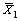 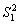 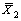 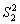 1320. 在比较两个小样本的均数时，需用t′检验的情况是（ ） [单选题] *1321. 两样本均数比较的t检验和Z检验的主要差别是（） [单选题] *1322. 某医师给一批高血压病人服用某降压药，观察服药前后的降压效果，其假设检验的公式为（） [单选题] *1323. 某检验人员用两种方法测定盐中的铁含量，部份测量值见下表：   欲分析两种方法测定结果是否一致，应选用的主要计算公式是        （） [单选题] *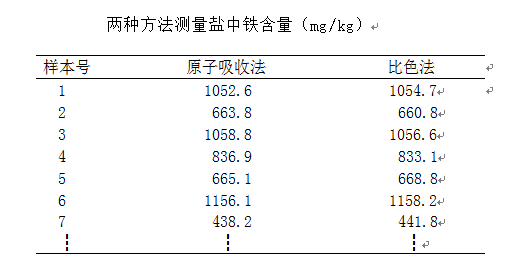 1324. 测定尿铅含量有甲乙两种方法。现用甲乙两法检测相同10名患者的尿样 样品，结果如下。要比较两法测得的结果有无差别，宜用（） [单选题] *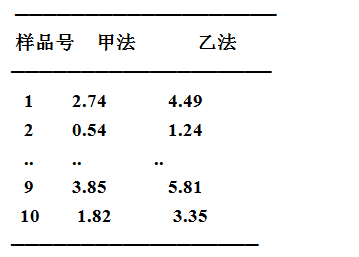 1325. 从9窝大鼠的每窝中选出同性别、体重相近的2只， 分别喂以水解蛋白和酪蛋白饲料，4周后测定其体重增加量，结果如下比较两种饲料对大鼠体重的增加有无统计学意义影响,宜用（） [单选题] *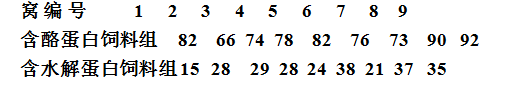 1326. 已知正常人乙酰胆碱酯酶活力的平均数为1.44U，现测得10例慢性气管炎患者乙酰胆碱酯酶活力分别为：1.50，2.19，2.32，2.41，2.11，2.54，2.20，2.1.42，2.17。欲比较慢性气管炎患者乙酰胆碱酯酶活力的总体均数与正常人有无统计学意义的差别，用: [单选题] *1327. 应用免疫酶法对鼻咽癌患者和非癌患者分别测定11人的血清病毒VCA－LOG抗体滴度，其倒数如下，比较两组患者的血清病毒的VCA－LOGA 抗体滴度倒数平均水平之间有无统计学意义的差别，宜用: 
鼻咽癌患者 5  20  40  80  80  80  160  160  320  320    640 
非癌患者  5  10  10  20  20  20   40   40   80   80     ,80 [单选题] *1328. 在两个样本均数的假设检验中，若要同时减小Ⅰ型错误和Ⅱ型错误，则必须（） [单选题] *1329. 若假设检验结果为 |t|≥t0.05，V ，则说明（） [单选题] *1330. 成组比较的t检验要求两组样本例数一定相等 [判断题] *1331. 可信区间比假设检验还可以提供更多信息，不但能回答差别有无统计意义，还能提出差别有无实际意义 [判断题] *1332. t检验结果t＞1.96，可以认为两样本均数不同 [判断题] *1333. 样本含量相同时，配对设计与成组设计相比，前者统计效率较高 [判断题] *1334. 在配对t检验中，用药前数据减去用药后数据，与用药后数据减去用药前数 [判断题] *1335. t分布曲线的形状与标准差有关 [判断题] *1336. 拒绝了实际上是成立的Ho，这类“弃真”的错误称为第一类错误或Ⅰ型错误 [判断题] *1337. 抽样调查是从总体中随机抽取一定数量的观察单位组成样本，然后用样本信息来推断总体特征 [判断题] *1338. 变量变换是各组观察值经变量转换后达到方差齐性（对 ） [单选题] *1339. 当P≤α时，结论为按所取α检验水准拒绝H0，接受H1；如P＞α时，即样（对 ） [单选题] *1340. 两个均数比较只能用t检验或z检验 [判断题] *1341. t检验可用于同一批对象的身高和体重均数差别的假设检验 [判断题] *1342. β为第二类错误的概率（1-β）越小，所需的样本例数越多 [判断题] *1343. t检验结果t=1.5，可认为两总体均数差别无统计意义 [判断题] *1344. 当总体方差已知时，检验样本均数和某个已知总体均数差别有无统计意义只能用t检验 [判断题] *1345. 对两样本均数的差别作统计检验，两组数据具有方差齐性，但与正态分布相比略有偏离，样本含量都较大，因此仍可作t检验 [判断题] *1346. 若t检验结果为拒绝H0，则P值越小，说明两总体均数差别越大 [判断题] *1347. 两随机样本均数比较时必须进行假设检验 [判断题] *1348. 两样本均数的比较经检验差别有统计学意义，则说明两样本均数不同 [判断题] *1349. 两样均数比较的t检验的目的在于检验两样本均数差别是否等于0 [判断题] *1350. t 检验是对两个样本不同总体均数的差别进行假设检验的方法之一 [判断题] *1351. t检验结果t=1.5，可认为两总体均数差别无意义 [判断题] *1352. 两次t检验都是对两个不同样本均数的差别进行假设检验，一次p＜0.01，一次0.01＜p＜0.05，就表明前者两样本均数差别大，后者两样本均数差别小 [判断题] *1353. 确定假设检验的概率标准后，同一资料双侧t检验显著，单侧t检验必然显著 [判断题] *1354. 统计学的假设检验是对总体特征的假设，其结论是完全正确的 [判断题] *1355. 在假设检验中，无论是否拒绝H0，都有可能犯错误（对 ） [单选题] *1356. 假设检验结论中的“拒绝H0，接受H1”称为相差很大 [判断题] *1357. 表示（） [单选题] *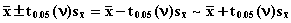 1358. 对上述研究结果作两差别t检验，结果P＞0.05，则可以表示两组（） [单选题] *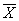 1359. 12名妇女分别用两种测量肺活量的仪器测最大呼气率(l/min)，比较两种方法检测结果有无差别，可进行： [单选题] *1360. 比较非典型肺炎和普通肺炎患者的白细胞计数水平，若（ ），可作单侧检验（ ） [单选题] *1361. 用一种新药治疗高血脂症8例，观察治疗前后红血清成固醇的浓度变化，欲知该药是否有效，宜采用（） [单选题] *1362. 两个大样本均数比较的Z检验, |Z|=1.98，则统计结论是（） [单选题] *1363. 单因素方差分析中，不正确的计算公式是（ ） [单选题] *1364. 成组设计的方差分析中,必然有 [单选题] *1365. 方差分析中，组间变异主要反映（ ） [单选题] *1366. 成组设计、配伍组设计方差分析中,总变异分别可分解为几部分（ ） [单选题] *1367. 方差分析中，组内变异反映的是 [单选题] *1368. 完全随机设计方差分析的检验假设是（ ） [单选题] *1369. 方差分析借助 F 分布作统计推断的基本思想是根据变异来源分解 [单选题] *1370. 下列关于方差分析说法，错误的是 [单选题] *1371. 方差分析中计算得到的 F 值 [单选题] *1372. 在完全随机设计数据的方差分析中，已知总样本量为 30，分为 个不同样本组，则组内变异的自由度为 [单选题] *1373. 欲研究 A、B 两种方法测定同一批新生儿脐动脉血微量元素含量是否不同， 收集了 例经产道自然分娩的足月新生儿，测得其脐动脉血中锌的含量。下列 说法中正确的是 [单选题] *1374. 以下说法中不正确的是______. [单选题] *1375. 多个样本均数比较的方差分析，下列哪项不是应用条件（ R） [单选题] *1376. 方差分析中，获得P＜0.05时，结论是     （） [单选题] *1377. 完全随机设计的多个样本均数比较的方差分析是检验假设 （）是否成立 [单选题] *1378. 若检验统计量F 近似等于1，说明     （ ） [单选题] *1379. 随机区组设计数据的方差分析与完全随机设计相比，下列哪项是错误的  （ ） [单选题] *1380. 随机区组设计中，同一配伍组中的各个观察个体要求      （） [单选题] *1381. 配伍组设计的方差分析中，配伍等于（） [单选题] *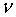 1382. 下面说法中不正确的是（ ） [单选题] *1383. 下列关于方差分析的陈述中正确的是____（） [单选题] *1384. 用单因素方差分析比较五个总体均数，得出p＜0.05，若需要进一步了解其中一个对照组与其他四个实验组总体均数有无差异，可选用检验方法是（ R ） [单选题] *1385. 探索性研究设计实施时，常未考虑均数多重比较问题，经方差分析得出有统计学意义的结论后，才决定对其中的任意两个均数都进行比较，这时可采用的检验方法是（ ） [单选题] *1386. 四个样本均数的比较，不可以两个两个抽出来作t检验 [判断题] *1387. 两样本均数的检验，可使用两样本t检验，亦可以用方差分析 [判断题] *1388. 方差不齐的两个小样本均数检验可采用两样本均数的t检验 [判断题] *1389. 多个样本均数的两两比较有两种方法可供选择，一是用t检验对每两个对比 [判断题] *1390. 与单因素方差分析相比，两因素方差分析由于从总变异中多分离出配伍组 [判断题] *1391. 随机区组设计的方差分析要求残差服从正态分布 [判断题] *1392. 随机区组设计的方差分析中，误差均方一定小于处理组间均方 [判断题] *1393. 方差分析用F界值表中的界值，即是F分布的第97.5百分位数 [判断题] *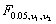 1394. 析因设计的数据分析，如果存在A因素和B因素的交互作用，但A因素和B因素的主效应都有统计学意义，则可认为A因素B因素对效应指标都有作用 [判断题] *1395. 方差齐性检验中的F值是两个标准差之比 [判断题] *1396. 两样本均数的差别作统计检验，若可作方差分析，则也可作t检验 [判断题] *1397. 方差分析法是研究两个或多个总体无数的差别有无统计意义的统计方法 [判断题] *1398. 方差分析中，如果处理因素无作用则F值一定等于1 [判断题] *1399. 方差分析时要求各组的样本方差相左不大 [判断题] *1400. 完全随机设计数据方差分析中要求各组均数相差不大 [判断题] *1401. 均方就是方差 [判断题] *1402. 随机区组设计和完全随机设计方差分析的统计效能总是一样的 [判断题] *1403. 随机区组设计方差分析法也可用于完全随机设计数据，这样可提高统计效能 [判断题] *1404. 如果把随机区组设计数据用完全随机设计方差分析法作分析，前者的区组SS+误差SS等于后者的组内SS [判断题] *1405. 随机区组方差分析中，只有当区组间差别的F检验结果P＞0.05时，处理组差别的F检验才是真正有意义的 [判断题] *1406. 方差分析中，SS组间一定大于SS组内 [判断题] *1407. 方差分析分析是用来检验不同组别间均值和方差的差异 [判断题] *1408. 组间变异的程度与离均差有关，与自由度无关 [判断题] *1409. 组间均方和组内均方，两者就是方差 [判断题] *1410. 随机区组设计和完全随机设计方差分析的检验效能是一样的 [判断题] *1411. 随机区组设计要求区组内各受试对象应均衡，区组间受试对象差异较大为好 [判断题] *1412. 4个均数作差别的统计检验，可以分别作两两比较的6次 t 检验以便详细分析 [判断题] *1413. 若随机区组设计数据用完全随机设计方差分析作分析，前者的SS区组+ SS误差等于后者的SS组内 [判断题] *1414. 对两个总体方差进行齐性检验时，在α=0.05的统计学意义水平上拒绝了原假设，这表示原假设为真的概率小于0.05 [判断题] *1415. 在相同自由度（ν1，ν2）及 α 水准时，方差分析的界值比方差齐性检验的界值小 [判断题] *1416. 方差分析中，组内变异反映的是（） [单选题] *1417. 在相同自由度（）及α水准时，方差分析的界值比方差齐性检验的界值（） [单选题] *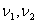 1418. 成组设计的方差分析中，必然有 [单选题] *1419. 在单因素方差分析中： [单选题] *1420. 单因素方差分析的无效假设是： [单选题] *1421. 在K组每组n例的单因素方差分析中，组间变异的离均差平方和为： [单选题] *1422. 在单因素方差分析中若处理因素无作用，理论上应有： [单选题] *1423. 对成对的两组数据作均数差别的假设检验： [单选题] *1424. 在多组均数的两两比较中，若不用q检验而用t检验，则： [单选题] *1425. 下面的说法错误的是 [单选题] *1426. 随机区组设计方差分析中，为推断处理因素是否起作用，所查F临界值 [单选题] *1427. 下列方差分析两两比较方法中，最为保守的方法是  （ ） [单选题] *1428. 方差分析的基本思想和要点是 [单选题] *1429. 方差分析的应用条件之一是方差齐性,它是指 [单选题] *1430. 完全随机设计方差分析中的组间均方反映的是 [单选题] *1431. 对于两组数据的比较，方差分析与t检验的关系是（） [单选题] *1432. 多组均数比较的方差分析，如果，则应该进一步做的是（） [单选题] *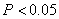 1433. 方差分析的基本思想为（ ） [单选题] *1434. 对同一数据，当处理组数k=2时ANOVA的结果与t检验的结果是（ ） [单选题] *1435. 完全随机设计数据方差分析的变异分解为（） [单选题] *1436. K个组方差齐性检验结果为P＜0.01，可认为（） [单选题] *1437. 方差分析后，若P＜0.05，则结论是（） [单选题] *1438. 对k个处理组，b个随机区组数据的方差分析，其误差的自由度为（） [单选题] *1439. 某职业病防治院测定了 11名石棉肺患者、9名石棉肺可疑患者和11名非患者 的用力肺活量，求得其均数分别为1. 79L、2. 31L和3，08L能否据此认为石棉肺患者、 石棉肺可疑患者和非患者的用力肺活量不同？答案是（） [单选题] *1440. 某医师用A、B、C三种方案分别治疗7例、6例和8例婴幼儿贫血患者。治疗1 个月后，记录Hb增加量g/L,求得其均数为26.0、18.0和6.0。若用ANOVA分析推断3种治疗方案对婴幼儿贫血的治疗效果是否不同,其检验假设H0为（） [单选题] *1441. 64只大鼠被随机地均分到4种不同的词科组中去，饲养一段时间后,观测每只 鼠的肝重比值（即肝重7体重），希望评价4种词料对肝重比值的影响大小。如果数据满足正态的前提条件,正确的统计方法应当是（ ） [单选题] *1442. 某研究者在5 种不同的温度下分别独立地重复了10 次试验，共测得某定量指标的50 个数据，根据数据的条件，可用单因素方差分析处理此数据，组间误差的自由度是（ ） [单选题] *1443. 完全随机设计的五个均数，一个对照组分别和四个试验进行比较，可以选择的检验方法是（） [单选题] *1444. 某研究者有4种不同温度下分别独立得重复10、11、12和13次试验，共测得某定量指标的数据46个，问该数据方差分析的误差自由度是（） [单选题] *1445. 某医师有A、B、C三种方案分别治疗缺铁性贫血患者20例，30例和25例（ ）治疗1个月后，记录Hb的变化量（g/l）（ ）若用单因素方差分析检查这三种治疗方案的临床疗效，其检验假设H0为（ ） [单选题] *1446. 某研究者将80只小白鼠随机分配到4种不同的饲料组中，喂养1个月后，观察每只小白鼠的肝重比值（即肝重/体重），期望了解各饲料对小白鼠肝重比值的影响情况是否相同. 如果该数据满足正态性和方差齐性的条件，正确的统计分析思路应该是（） [单选题] *1447. 方差分析中，当P≤0.05时，下结论为（） [单选题] *1448. 方差分析中的条件（） [单选题] *1449. 多组均数比较的方差分析，如果，则应该进一步做的是（） [单选题] *1450. 比较多个样本均数时，宜用 [单选题] *1451. 配伍组设计的两因素方差分析有（） [单选题] *1452. 下列不能用检验的是（） [单选题] *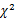 1453. R*C表必须用公式   ，求理论数的格子个数（其他可由减法求出）为（） [单选题] *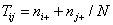 1454. 设两个定性因素为A和B，每个因素的两水平分别用“＋”和“－”表示有无，则配对四格资料是检验（） [单选题] *1455. 某成组设计的四格表资料用检验的基本公式算得为，用专用公式算得为，则（） [单选题] *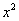 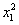 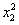 1456. 两组计数配对资料比较，当，应选用下列（）公式计算检验统计量来检验两组总体比例是否相同 [单选题] *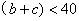 1457. 比较农村和城镇居民对遗体捐赠的态度，随机抽样调查了50名农村居民，愿意捐赠遗体的有28名，调查了68名城镇居民，愿意捐赠遗体的有55名，应选用下列（）公式计算值 [单选题] *1458. 从甲、乙两文中，查到同类研究的两个率比较的四格表资料，其检验，甲文，可认为（） [单选题] *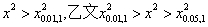 1459. 进行四个样本率比较的检验，如，可认为（） [单选题] *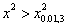 1460. 当四格表的周边合计不变时，如果某个格的实际频数有变化，则其理论频数（） [单选题] *1461. 四格表资料的检验的自由度（） [单选题] *1462. 以下关于检验的自由度的说法，正确的是（） [单选题] *1463. 值的取值范围是（） [单选题] *1464. 三个样本频率比较，＞，可以认为（） [单选题] *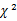 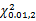 1465. 四格表х2检验用于 [单选题] *1466. 用一般四格表计算公式的条件是 [单选题] *1467. 用校正四格表х2检验计算公式的条件是 [单选题] *1468. 两个率比较时，什么情况下只能用确切概率法 [单选题] *1469. 下列何种情况不能用X2检验（） [单选题] *1470. 利用检验公式不适合解决的实际问题是（） [单选题] *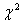 1471. 欲比较两组阳性反应率, 在样本量非常小的情况下(如), 应采用（） [单选题] *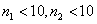 1472. 从甲、乙两文中，查到同类研究的两个率比较的检验，甲文，乙文，可认为（） [单选题] *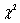 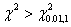 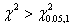 1473. 两组有效率比较检验功效的相关因素是 [单选题] *1474. 作四格表卡方检验时，（ ）情况应该使用正常公式 [单选题] *1475. 四格表中如有一个实际数为0，（） [单选题] *1476. 在四格表卡方检验中，当X2＜X20.05时，则结论为（） [单选题] *1477. 作四格表卡方检验，当N ＞40，且（ ）时，应该使用校正公式 [单选题] *1478. 四格表的四个基本数字是 [单选题] *1479. 样本率与总体率差别的统计学差异检验公式为: [单选题] *1480. 在样本率与总体率差别的统计学差异检验中有: [单选题] *1481. 两样本率与总体率差别的假设检验的目的是: [单选题] *1482. R×C列联表X²检验的自由度为: [单选题] *1483. 四表格资料用基本公式或专用公式求X²值的条件: [单选题] *1484. 本是配对四格表X²检验的资料,误作一般四格表X²检验,则（） [单选题] *1485. R×C表必须用公式求理论数的格子个数(其他可由减法求出)为（） [单选题] *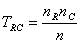 1486. 行×列表的X²检验应注意： [单选题] *1487. 两组计数配对资料比较，当b+c＜40时，宜用_______公式计算检验统计量来判断两组差异的来源（ ） [单选题] *1488. 两组计数非配对资料比较，每组分阳性和阴性两部分，当n＞40，有一个理论数1＜T＜5，用_______公式计算检验统计量（ ） [单选题] *1489. 某医师用注射疗法治疗椎间盘突出，治疗26例12人治愈，用手术方法治疗25人18人治愈，若进行X²检验用： [单选题] *1490. 某医师用电针灸加中药治疗抑郁症病人，治疗16例15人治愈，用西药治疗23人， [单选题] *1491. 已知男性的钩虫感染率高于女性，今欲比较甲乙两乡居民的钩虫感染率,但甲乡人 口女多于男，而乙乡男多于女，适当的比较方法是_______（ ） [单选题] *1492. 卡方检验中自由度的计算公式是 [单选题] *1493. 作四格表卡方检验，当N＞40，且（）时，应该使用校正公式 [单选题] *1494. 若X2≥X2 0.05(ν)则（） [单选题] *1495. 多个样本率比较 χ2 检验中，若 P≤α，拒绝 H0，接受 H1，所得的结论是 [单选题] *1496. 某学院抽样调查两个年级学生的乙型肝炎表面抗原，其中甲年级调查35人，阳性人数4人；乙年级调查40人，阳性人数8人。该资料宜选用的统计方法为（ ） [单选题] *1497. 两个样本率比较的四格表检验，差别有统计学意义，这个差别是指（ ） [单选题] *1498. 四格表中，当a=20，b=60，c=15，d=5时，最小的理论频数位于哪一个格子（） [单选题] *1499. 假设对两个率差别的显著性检验同时用z检验和检验，则所得到的统计量z与的关系为（） [单选题] *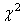 1500. 四格表资料中的实际数与理论数分别用A与T表示，其基本公式与专用公式求的条件为（） [单选题] *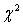 1501. 三个样本率比较得到＞，可以为（） [单选题] *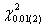 1502. 四格表检验的校正公式应用条件为（） [单选题] *1503. 对15个猪肝给予某种处理,在处理前后各采一次肝外表的涂抹标本进行细菌培养,结果如下. 欲比较处理前后的带菌情况有无差别,宜用（） [单选题] *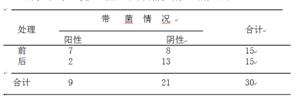 1504. 两个四格表资料，－个X2＞ X2 0.01 ，另一个X2＞ X2 0.05，可认为（） [单选题] *1505. 用A、B两药分别观察治疗某病疗效，各观察15人，欲比较两药疗效，宜采用_____ （ ） [单选题] *1506. 有52例可疑宫颈癌患者，分别用甲、乙两法进行诊断，其中甲法阳性28例，乙法阳性25例，两法均为阳性20例，欲比较两法阳性率有无差别，宜用（） [单选题] *1507. 四个样本率作比较，χ2＞χ20.05,ν可认为（） [单选题] *1508. 某研究者对50份痰液标本，每份分别接种在甲乙培养基上，观察结核杆菌的生长情况并想比较两种培养基的培养效果是否一致，资料见下表（ ）问应该选择的统计方法是：A.确切概率法 [单选题] *1509. 比较两个独立样本的四格表资料，用Pearson χ2检验，则Pearson χ2统计量近似服从自由度为1的χ2分布 [判断题] *1510. 当H0成立时，两样本四格表资料中a的理论数Ta与实际数a的差异可以理解为抽样误差 [判断题] *1511. 当n＜40时，对某个四格表资料用Fisher检验，其P=0.01，则认为这是一个小概率事件 [判断题] *1512. 比较两个独立样本的两分类资料所构成的四格表资料，用Pearson χ2检验， ，则可以拒绝H0，但还有可能犯第二类错误 [判断题] *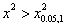 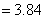 1513. 配对四格表资料，可以用Pearson χ2检验行因素与列因素之间的关联性 [判断题] *1514. 对于比较两个独立样本的比例四格表资料，用Pearson χ2检验，样本量越大，P≤0.05的可能性就越大 [判断题] *1515. χ²检验可推断两个或两个以上构成总体的分类构成比是否相同 [判断题] *1516. χ²检验的自由度 ν=（R-1）（C-1）   [判断题] *1517. 有理论数小于1时，三行四列的表也不能直接作χ²检验   [判断题] *1518. 四格表的确切概率法要求先列出周边合计不变条件下的各种组合的四格表，所有这些四格表的概率之和即为双侧检验P值 [判断题] *1519. 配对四格表当n＞40时，χ²检验的公式选用χ2=(b-c)2 /（b+c）  [判断题] *1520. χ²检验可用于检验两个或两个以上构成比之间的差异   [判断题] *1521. 四格表χ²检验，当1＜T＜5，且n＞40选用公式和结果是一样的 [判断题] *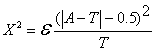 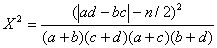 1522. 四格表X2检验中，若某一格子实际数为0，也可以X2检验 [判断题] *1523. 四格表中如果有一个实际频数为4，则必须用校正χ²检验 [判断题] *1524. 四格表资料的自由度一定为1 [判断题] *1525. 两组等级资料等级程度的比较应采用秩和检验，而不适合采用χ²检验 [判断题] *1526. 多个样本率间的两两比较，可以采用χ²分割法 [判断题] *1527. 卡方检验的χ²值反映的是实际频数与理论频数的吻合程度 [判断题] *1528. 两样本率比较时，假设检验的无效假设是两样本率无差别 [判断题] *1529. χ²分布曲线是随着自由度变化而变化的一簇对称曲线 [判断题] *1530. 以下检验方法除_______外，其余均属非参数法（ ） [单选题] *1531. 两小样本比较的假设检验，首先考虑_________（ ） [单选题] *1532. 等级资料比较，宜用（） [单选题] *1533. 在作两样本均数比较时，已知nn2均小于30，总体方差不齐且呈极度偏态的资料宜用（） [单选题] *1534. 三组比较的秩和检验，样本例数均为5，确定P值应查_________（） [单选题] *1535. 符合t检验条件的数值变量资料，如果采用秩和检验，拒绝H0时_________（ ） [单选题] *1536. 设配对资料的变量值为X1和X2，则配对资料的秩和检验是： [单选题] *1537. 作秩和检验，要求资料： [单选题] *1538. 配对比较的秩和检验的基本思想是：如果检验假设成立，则对样本来说（） [单选题] *1539. 在多组资料比较的H检验中，查H界值表的情况为：（） [单选题] *1540. 在多组计量资料或多组等级资料的H检验中，如果P＞0.05，则判断结果为：（） [单选题] *1541. 秩和检验要求的条件是 [单选题] *1542. 对医学计量资料成组比较, 相对参数检验来说，非参数秩和检验的优点是 [单选题] *1543. 对于计量资料的比较,在满足参数法条件下用非参方法分析，可能产生的结果是 [单选题] *1544. 两样本比较的秩和检验,如果样本含量一定,两组秩和的差别越大说明 [单选题] *1545. 多个计量资料的比较，当分布类型不清时，应选择的统计方法是 [单选题] *1546. 在一项临床试验研究中，疗效分为“痊愈、显效、有效、无效”四个等级，现欲比较试验组与对照组治疗效果有无差别，宜采用的统计方法是 [单选题] *1547. 以下检验方法除____外，其余均属非参数检验方法（ ） [单选题] *1548. 两小样本定量资料比较的假设检验，首先应考虑______. [单选题] *1549. 在作等级资料的比较时，宜用（） [单选题] *1550. 在作两样本均数比较时，已知nn2均小于30，总体方差不齐且极度偏锋资料宜用（） [单选题] *1551. 三组比较的秩和检验，样本例数均为5，确定P值应查____. [单选题] *1552. 对成组设计两样本比较的秩和检验，描述不正确的是______. [单选题] *1553. _____，应该用非参数统计方法（ ） [单选题] *1554. 在统计检验中是否选用非参数统计方法,_____. [单选题] *1555. 下列五个秩和检验的结果错误的是（T为秩和，即为第八版的R）_____（ ） [单选题] *1556. 等级资料两样本比较的秩和检验中，如相同秩次过多，应计算校对Z值，校正结果使（） [单选题] *1557. 三组人的血浆总皮质醇的测定值资料如表10-9所示： 
 
欲检验三组人的血浆皮质醇含量有无区别，宜选用的方法是（） [单选题] *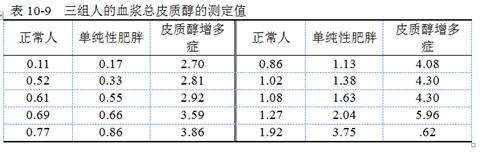 1558. 测得12名宇宙员航行及返航后24小时的心率（次/分），欲研究航行对心率有无影响，其无效假设为（） [单选题] *1559. 两种方法测定车间空气中的含量（mg/），10个样本中只有1个样本用两法测定的结果相同，若一直正的秩次和为10.5，则负的秩次和为（） [单选题] *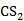 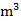 1560. 测得12名宇宙航行前及返航后24小时的心率（次/分），如欲分析航行对心率有无影响，可用_____. [单选题] *1561. 设配对资料的变量值为x1和x2，则配对资料的秩和检验（ ） [单选题] *1562. 关于基于秩次的非参数检验，下列说法错误的是_____. [单选题] *1563. 作符号秩和检验时，记统计量T为较小的秩和，则正确的是（T为秩和，即为第八版的R）_____. [单选题] *1564. 欲比较三种药物的疗效（无效、好转、显效、痊愈）孰优孰劣，最好选择______. [单选题] *1565. 多组等级资料的两两比较方法，应采用______. [单选题] *1566. 多组偏态分布资料的两两比较方法，应采用______. [单选题] *1567. 欲比较三种药物结局（无效、好转、显效、痊愈）的构成比分布有无差别，一般选择（） [单选题] *1568. 在两独立样本比较的秩和检验中，实验组的观察值为0，0，7，14，32，40，对照组的观察值为0，1，2，4，4，8.编秩中零值的秩应分别编为（） [单选题] *1569. 两样本比较的秩和检验（两组样本例数相等），如果假设成立，则对样本来说：______. [单选题] *1570. 下述哪项不是非参数统计的优点 [单选题] *1571. 秩和检验和t检验相比，其优点是 [单选题] *1572. 两独立样本Wilcoxon秩和检验的H0是 [单选题] *1573. 两样本均数比较，方差不齐时,下列说法不正确的是（ ） [单选题] *1574. 在进行配对Wilcoxon符号秩和检验时，以下检验假设H0正确的是（ ） [单选题] *1575. 调查到100名大学生般情况下在工作日和节假日的每日上网时间(小时)，如欲分析工作日和节假日上网时间有无差别,可用（ ）  (注：上网时间不服从正态分布) [单选题] *1576. 为研究甲乙两种治疗方法的疗效是否有差异将26名某病患者随机分成两组，分别接受甲，乙两种不同的治疗，观察某项定量指标，甲法的均数为118.6,标准差为20，乙法的均数为68.4，标准差为100，最好选用（ ） [单选题] *1577. 非参数统计无严格的条件限制，且多数非参数统计方法较为简便易于理解和掌握，故而应用范围广 [判断题] *1578. 配对比较的秩和检验的基本思想如果检验假设设成立，则对样本来说，正秩和与负秩和的绝对值不会相差很大 [判断题] *1579. 三组比较的秩和检验，样本例数均为5，在确定P值时，应查χ²界值 [判断题] *1580. 非参数不足之处符合作参数检验的资料，如用非参数检验，因没有充分利用资料提供信息，检验效率低于参数检验 [判断题] *1581. 秩和检验属于非参数检验 [判断题] *1582. 非参数检验不对特定分布的参数作统计推断.但仍要求数据服从正态分布 [判断题] *1583. 符合参数检验条件的资料也可用非参数检验方法进行统计推断,但统计效能偏低 [判断题] *1584. 两组资料比较时，秩和检验与检验的无效假设是一样的 [判断题] *1585. 在配对符号秩和检验中,对两个或多个相同差值编秩时,可以不算平均秩次 [判断题] *1586. 在配对符号秩和检验中,对两个符号相反但绝对直相同的差值编秩时,需要编顺序秩次 [判断题] *1587. 秩和检验的检验效能和样本量有关,样本量越大，检险效能越大 [判断题] *1588. 两独立样本定量变量秩和检验的零假设是两个总体分布位置相同 [判断题] *1589. 多个独立样本定量变量经秩和检验拒绝H时，还需要作两两比较 [判断题] *1590. 非参数检验对总体分布不作严格假定，又称任意分布检验,它直接对总体分布作假设检验（ [判断题] *1591. 配对设计符号秩检验时,如遇差值为0时,应编最小秩次 [判断题] *1592. 秩和统计量和界值范围比较，如统计量在界值范围内,则拒绝H0 [判断题] *1593. 非参数检验方法有很多，秩和检验是其中一类方法 [判断题] *1594. 非参数统计方法不对特定分布的参数作统计推断，但仍要求数据服从正态分布 [判断题] *1595. 正态分布资料也可用非参数统计方法作分析，但平均统计效能偏低 [判断题] *1596. 两组资料比较时，秩和检验与t检验的无效假设是一样的 [判断题] *1597. 研究两种治疗方法疗效（优、良、中、差）的差别，可用秩和检验 [判断题] *1598. 对等级相关系数作假设检验，查表时自由度为n-2 [判断题] *1599. 在配对符号秩和检验中，对差值相等且符号一致的两个或多个差值编秩时，可以不算平均秩次 [判断题] *1600. 等级资料的比较，一定要用秩和检验，卡方检验是错误的 [判断题] *1601. 等级相关系数的假设检验是一种非参数检验方法 [判断题] *1602. 两独立样本Wilcoxon秩和检验的H0是 [单选题] *1603. 对完全随机设计两样本比较的Wiloxon秩和检验描述不正确的是（ ） [单选题] *1604. 作配对设计的Wilcoxon符号秩和检验时，下列编秩方法中正确的是（ ） [单选题] *1605. 对两个无序分类变量的频数表资料作关联性分析，可用（ ） [单选题] *1606. 直线相关系数的假设检验，其自由度为（ ） [单选题] *1607. 在相关性研究中，相关系数的统计推断P值越小，则（ ） [单选题] *1608. 计算积差相关系数要求（） [单选题] *1609. 两组资料进行相关性分析，一个r0.01,v1＞r1＞r0.05,v1,，另一个r2＞r0.01,v2,，可认为________（） [单选题] *1610. 欲也解20岁以上居民眼睛的晶状体混浊程度与年龄的相关关系，收集如下资料（表11-1），应计（） [单选题] *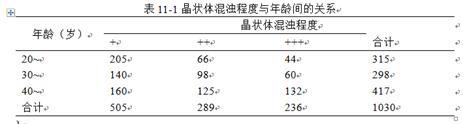 1611. 下列式中可出现负值的是（ ） [单选题] *1612. 相关系数的检验可用（ ） [单选题] *1613. 计算积差相关系数要求（ ） [单选题] *1614. 对于双向有序且属性不同的RXC 列联表资料，若分析两个属性之间有无线性相关关系，则需计算的统计量为（ ） [单选题] *1615. 对RXC 列联表资料作频数分布的比较与作两变量关联性分析（ ） [单选题] *1616. 对两个分类变量的频数表资料作关联性分析，可用（ ） [单选题] *1617. 积差相关系数r的假设检验，其自由度为（ ） [单选题] *1618. 积差相关系数ρ=0 时，以下表述最佳的是（ ） [单选题] *1619. 关于秩相关的叙述，不正确的是（ ） [单选题] *1620. 在相关性研究中，相关系数的统计推断P 值越小，则（ ） [单选题] *1621. 线性相关分析可用于研究（）的数量关系 [单选题] *1622. 对兔子注射某药物后，测得一系列时间与所对应的药物浓度(有8对数据) ，将一对原始数据代入积差相关系数的计算公式计算出两变量间的相关系数γ，并作假设检验得P＞0.0，结论认为两变量间无关。这个结论存在的问题是（） [单选题] *1623. 调查某地经济收入与某病发病率间的关系，发现收入低的人群，某病的发病率高;收入高的人群，某病的发病率低，两者呈负相关关系，经收集10个乡的资料并计算出积差相关系数r为负值，作假设检验后P＜0.05，结论认为两变量间确有负相关关系，这个结论存在的问题是（） [单选题] *1624. 下列（）公式可出现负值 [单选题] *1625. |r|＞r 0.05（n-2）时，可认为两变量X与Y间（） [单选题] *1626. 已知，那么（） [单选题] *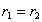 1627. 相关分析一般是研究： [单选题] *1628. 样本的两变量（X，Y）的相关系数r=0时，说明： [单选题] *1629. 若总体相关系数ρ＞0，则对从该总体抽取的样本来说有： [单选题] *1630. 在分析相关系数r时，应注意： [单选题] *1631. 研究一种治疗措施和一种疾病的发病率或治愈率的关系能推断两者： [单选题] *1632. 相关系数r的意义是： [单选题] *1633. 若相关系数r≠0，则说明变量之间肯定是： [单选题] *1634. 若分析肺活量和体重之间的数量关系，拟用体重值预测肺活量，则采用_____. [单选题] *1635. 在相关分析中： [单选题] *1636. 相关分析的主要内容包括： [单选题] *1637. 对含有两个随机变量的同一批资料,既作直线回归分析,又作直线相关分析.令对相关系数检验的t值为tr，对回归系数检验的t值为tb，二者之间具有什么关系？（） [单选题] *1638. ＞r0.05(n-2)可以为两变量X与Y间（） [单选题] *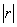 1639. 已知r=1,则一定有（ ） [单选题] *1640. 已知两样本r1=r2,那么（ ） [单选题] *1641. 对相关系数的显著性检验，无效假设H0是 [单选题] *1642. 双变量(X.Y)中X同时增加或减少一个相同的数后，则（） [单选题] *1643. 用样本求得，r=0.9，则同一资料b值应（） [单选题] *1644. 对某样本的相关系数r和0的差别进行检验,结果t1＜t0.05(n-2)，因此（） [单选题] *1645. 直线相关与回归分析中,下列描述不正确的是 [单选题] *1646. 同一双变量资料,进行直线相关与回归分析，有（） [单选题] *1647. |r|＞r0.05(n-2)时,可认为两变量X与Y间（） [单选题] *1648. 直线相关分析中,若总体相关系数ρ＞0，则从该总体中抽取的样本（ ） [单选题] *1649. 两变量的相关分析中，若散点图的散点完全在一条直线上，则 [单选题] *1650. 样本的两变量(X,Y)的相关系数r=0时，说明（ ） [单选题] *1651. 相关分析时，要求（） [单选题] *1652. 对两个定量变量同时进行了直线相关和直线回归分析，r有统计学意义（P＜0.05），则（） [单选题] *1653. Pearson相关系数的显著性检验，若结论为不拒绝H0，可以认为两变量间无关系 [判断题] *1654. 在同样样本量的情况下，Pearson相关系数越接近1（P＜0.05），说明两变量间直线关系越密切 [判断题] *1655. 计算列联系数时两随机变量不能为无序分类资料 [判断题] *1656. 越大（P＜0.05），说明X对Y的影响幅度越大 [判断题] *1657. 直线相关又称单向相关，用于研究两个连续随机变量X和Y之间线性关系 [判断题] *1658. r=0.8就可以认为两变量相关非常密切 [判断题] *1659. r=0.85，P＜0.05时，表示两变量高度相关 [判断题] *1660. n=10，r=0.90，可认为两变量呈中高度相关 [判断题] *1661. 相关系数又称积差相关系数，以符号r表示，说明具有直线关系的两个变间的相关关系的密切程度与相关方向的指标 [判断题] *1662. 对同一资料，如相关分析算出的r值越大，则回归分析算出的b也越大 [判断题] *1663. 如果直线相关系数r=0,则直线回归的SS残差必等于0 [判断题] *A、 9B、 9.5(正确答案)C、 10D、 10.2E、 11A、 4.73B、 22.4(正确答案)C、 75.8D、 75.0E、 1.50A、 可用频率表法计算均数B、 可用直接法计算均数C、 可用直接法计算标准差D、 可用加权法计算标准差E、 可用直条图表示频率分布图(正确答案)A、 5%是率的指标B、 5%是构成比指标(正确答案)C、 5%是相对比指标D、 5%是绝对数E、 5%说明胃癌在人群中的严重性A、 该病男性易得B、 该病女性易得C、 该病男性、女性易患程度相等D、 尚不能得出结论(正确答案)E、 根据该资料可计算出男女性的患病率A、 北方籍战士容易发生中暑B、 南方籍战士容易发生中暑C、 尚不能得出结论(正确答案)D、 北方、南方籍战士都容易发生中暑．E、 北方籍战士中暑频率比南方籍战士高A、 该病的患病率增加(正确答案)B、 该病的患病率减少C、 该病的发病率增加D、 该病的发病率减少E、 该病的发病率与患病率均减少A、 年初的人口数B、 年末的人口数C、 调查时的人口数D、 上年年终的人口数加本年年终的人口数之和除以2(正确答案)E、 普查时登记的人口数A、 正确的B、 不正确的，因为没有区分发病率与患病率(正确答案)C、 不正确的，因为没有可识别的队列现象D、 不正确的，因为用百分比代替率来支持该结论E、 不正确的，因为没有设立对照组A、 普通线图B、 半对数线图C、 直方图(正确答案)D、 直条图E、 复式直条图A、 备注(正确答案)B、 横标目C、 纵标目D、 线条E、 数字A、 直方图B、 单式直条图C、 复式直条图(正确答案)D、 线图E、 百分直条图A、 复式条图B、 百分条图C、 线图D、 半对数线图(正确答案)E、 统计地图
A、 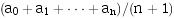 
B、 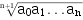 
C、 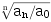 
D、 (正确答案)
E、 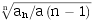 A、 构成比B、 平均数C、 频率D、 绝对数E、 相对比(正确答案)A、 直方图B、 直条图(正确答案)C、 百分条图D、 箱式图E、 复式条图A、 均数越大，标准差越小B、 均数越大，标准差越大C、 标准差越大，均数对各变量值的代表性越好D、 标准差越小，均数对各变量值的代表性越好(正确答案)E、 均数和标准差都可以描述资料的离散趋势A、 身高的变异程度大于体重的变异程度B、 身高的变异程度等于体重的变异程度C、 身高的变异程度小于体重的变异程度(正确答案)D、 身高的变异程度与体重的变异程度之比为5:3E、 因单位不同，无法比较A、 1:4B、 1:8C、 1:11.6D、 1:6.96(正确答案)E、 1:16A、 =0．05B、 C、 >0．10D、 ≤0．05(正确答案)E、 >0.05A、 总体中的典型部分B、 总体中有意义的一部分C、 从总体中随便抽取的一部分D、 总体中有价值的一部分E、 从总体中随机抽取的一部分(正确答案)A、 其值必须由某一统计量对应的概率分布表中得到(正确答案)B、 其值的大小在0和1之间C、 随机事件发生的概率小于0.05或0.01时可认为在一次抽样中它不可能发生D、 必然事件发生的概率为1E、 当样本含量n充分大时,我们有理由将频率近似为概率A、 原始资料要多B、 原始资料要正确(正确答案)C、 整理资料要详细D、 分析资料要先进E、 统计计算精度要高A、 完整、准确、及时的(正确答案)B、 随机取得的C、 满足条件齐同的D、 数量足够的E、 以上都对A、 分析(正确答案)B、 计算C、 打印D、 绘图E、 制表A、 各观察单位之间的差异B、 同质基础上,各观察单位之间的差异(正确答案)C、 各观察单位某测定值差异较大D、 各观察单位有关情况不同E、 以上都对A、 该病患病率将增加(正确答案)B、 该病患病率将减少C、 该病发病率将增加D、 该病发病率将减少E、 该病的生存率增加A、 百分率B、 千分率(正确答案)C、 万分率D、 十万分率E、 无所谓A、 数值离散度较小B、 数值离散度较大C、 数值分布偏向较大一侧D、 数值分布偏向较小一侧(正确答案)E、 数值分布不均匀A、 均数不变，标准差变B、 均数和标准差都不变C、 均数变而标准差不变(正确答案)D、 均数和标准差都改变E、 均数与标准差的变化情况无法确定A、 四分位数间距B、 标准误(正确答案)C、 变异系数D、 百分位数E、 中位数A、 构成比B、 率C、 变异度D、 比(正确答案)E、 频数A、 构成比B、 定基比C、 相对比(正确答案)D、 比数比E、 环比A、 下面B、 上面C、 左侧(正确答案)D、 右侧E、 中间A、 估计总体均数B、 配对比较(正确答案)C、 样本均数与总体均数比较D、 两样本均数比较E、 两样本率比较A、 两组治疗效果相同B、 两组生存时间无差别C、 两组治疗效果有差异D、 尚不能认为两组治疗效果有差异(正确答案)E、 两组生存率相差很大，但统计不明显A、 3％B、 9％C、 10％(正确答案)D、 12％E、 15％A、 50岁以上B、 50岁及其以上C、 65岁以上D、 65岁及其以上(正确答案)E、 75岁及其以上A、 平均人口数B、 5岁以下儿童数(正确答案)C、 妇女数D、 活产数E、 总死亡人数A、 2002年该地活产儿总数B、 2003年该地活产儿总数(正确答案)C、 2002年0岁组的人口数D、 2003年0岁组的人口数E、 2003年末未满1周岁的婴儿数A、 10÷140000 ×105B、 10÷15125 ×105(正确答案)C、 10÷15000 ×105D、 10÷14820 ×105E、 10÷850000×105A、 婴儿死亡率B、 新生儿死亡率C、 粗死亡率(正确答案)D、 总生育率E、 生存率A、 4B、 5C、 15D、 10(正确答案)E、 8A、 自然增长率=粗再生育率-粗死亡率B、 自然增长率=粗出生率-粗死亡率(正确答案)C、 自然增长率=净再生育率-粗死亡率D、 自然增长率=总和生育率-粗死亡率E、 自然增长率=总生育率-粗死亡率A、 按性别计算的所有死亡者占全人群的比例B、 一定时期内，所有患者中死于某病的频率C、 在所有死亡者中死于某病的比例D、 一定时期内，总死亡人数占该人群同期平均人口数的比例(正确答案)E、 按病种计算的某病的所有死亡者占全人群的比例A、 出生率提高(正确答案)B、 平均期望寿命提高C、 劳动力的工作时间延长D、 人均摄入的热量增加E、 儿童肥胖率提高A、 某地某年年中妇女人口数B、 某地某年年末妇女人口数C、 某地某年年中15～49岁育龄妇女数D、 某地某年年末15～49岁育龄妇女数E、 某地某年活产数(正确答案)A、 甲、乙两地的新生儿死亡率是整个项目评价的一个指标B、 可以得出甲地新生儿死亡率低于乙地的结论C、 应对该资料进行假设检验D、 该题目中新生儿死亡率是反映平均水平的指标E、 该题目中新生儿死亡率是绝对数(正确答案)A、 总体中各样本均数分布的离散情况B、 样本内实测值与总体均数之差C、 样本均数与样本均数之差D、 表示某随机样本的抽样误差(正确答案)E、 以上都不是A、 某现象内部构成B、 某现象地理分布(正确答案)C、 各现象的比较D、 某现象的频数分布E、 某现象的发展速度A、 发展速度=增长速度-1B、 增长速度=发展速度-1(正确答案)C、 发展速度=增长速度-100D、 增长速度=发展速度-100E、 增长速度=（发展速度-1）/100A、 平均数B、 构成比C、 率D、 频率E、 相对比(正确答案)A、 年平均人口数B、 年中人口数C、 （年初人口数+年末人口数）/2D、 年中任意时刻人口数(正确答案)E、 该年7月1日零时人口数A、 率B、 构成比C、 频率D、 相对比(正确答案)E、 频数A、 变异系数B、 标准差C、 标准误(正确答案)D、 极差E、 四分位数间距A、 相对变异程度越大(正确答案)B、 平均数越大C、 标准差越小D、 样本含量越大E、 标准差越大A、 受人口年龄构成影响不大B、 受人口年龄构成影响大(正确答案)C、 能用来评价一个国家的卫生文化水平D、 可以精确地反映人口的死亡水平E、 可反映某人群主要的死亡原因A、 有主词和宾词B、 主词分成两个或两个以上标志(正确答案)C、 宾词分成两个或两个以上标志D、 包含两张简单表E、 包含两张或两张以上简单表A、 统计量与参数B、 样本均数与总体均数C、 集中趋势与离散趋势(正确答案)D、 样本标准差与总体标准差E、 样本与总体A、 性别B、 年龄别C、 死亡率D、 性别和年龄别(正确答案)E、 性别、年龄别和死亡率A、 检出病人数/在册人数B、 实有病人数/受检人数C、 实存病人数/在册人数D、 检出人数/受检人数(正确答案)E、 以上全不对A、 病死率B、 死因构成比C、 死因顺位D、 死亡率(正确答案)E、 上述都不对A、 百分率B、 千分率(正确答案)C、 万分率D、 十万分率E、 无所谓A、 直接法B、 间接法(正确答案)C、 t 检验法D、 χ2 检验法E、 秩和检验法A、 构成比B、 定基比C、 相对比(正确答案)D、 比数比E、 环比A、 法定制B、 实际制(正确答案)C、 时点制D、 实数制A、 死亡概率B、 生存人数C、 死亡人数D、 年龄别死亡率(正确答案)E、 期望寿命A、 当样本含量增大时，均数也增大B、 均数总大于中位数C、 均数总大于标准差D、 均数是所有观察值的平均值(正确答案)A、 均数B、 几何均数(正确答案)C、 中位数D、 方差A、 构成比中某一部分比重的增减相应地会影响其他部分的比重B、 构成比说明某现象发生的强度大小(正确答案)C、 构成比说明某一事物内部各组成部分所占的分布D、 若内部构成不同，可对率进行标准化A、 N（μ1+μ2，σ12－σ22）B、 N（μ1－μ2，σ12－σ22）C、 N（μ1－μ2，σ12+σ22）(正确答案)D、 N（0，σ12+σ22）E、 以上均不对A、 0(正确答案)B、 1C、 1.64D、 1.96E、 2.58
A、 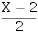 
B、 (正确答案)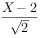 
C、 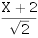 
D、 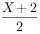 
E、 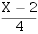 A、 1%B、 99%C、 0.5%(正确答案)D、 0.05%A、 标准正态分布曲线下总面积为1B、 标准正态分布是μ=0并且σ=1的正态分布C、 任何一种资料只要通过 Z变换均能变成标准正态分布(正确答案)D、 标准正态分布的曲线是唯一的E、 因为标准正态分布是对称分布，所以z≥－1.96与z≤1.96所对应的曲线下面积相等A、  68.27%(正确答案)B、 90%C、 95%D、 99%E、 45%A、 男童的肺炎发病率高于女童B、 应进行标准化后再做比较C、 资料不具可比性，不能直接作比D、 应进行假设检验后再下结论(正确答案)E、 以上都不对A、 内部构成不同B、 内部构成相同(正确答案)C、 未知各年龄别人口数D、 缺乏各年龄别死亡人数E、 不易寻找标准人口构成A、 Z服从正态分布N（μ1－μ2，σ1－σ2）
B、 Z服从正态分布N（μ1－μ2， ）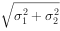 
C、 Z服从正态分布N（μ1－μ2，）(正确答案)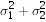 
D、 Z服从正态分布N（μ1－μ2， ）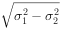 
E、 Z服从正态分布N（μ1－μ2，）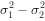 A、 0.53B、 0.21C、 0.75(正确答案)D、 0.43E、 0.70对(正确答案)错A、 正确的B、 不正确的,因为没有区分发病率与患病率(正确答案)C、 不正确的,因为没有可识别的队列现象D、 不正确的,因为用百分比代替率来支持该结论E、 不正确的,因为没有设立对照组A、 备注(正确答案)B、 横标目C、 纵标目D、 线条E、 数字A、 构成比B、 平均数C、 频率D、 绝对数E、 相对比(正确答案)A、 3%B、 9%C、 10%(正确答案)D、 12%E、 15%A、 平均人口数B、 5岁以下儿童数(正确答案)C、 妇女数D、 活产数E、 总死亡人数A、 2002年该地活产儿总数B、 2003年该地活产儿总数(正确答案)C、 2002年0岁组的人口数D、 2003年0岁组的人口数E、 2003年末未满1周岁的婴儿数A、 10÷140000 ×105B、 10÷15125 ×105(正确答案)C、 10÷15000 ×105D、 10÷14820 ×105E、 10÷850000×105A、 4B、 5C、 15D、 10(正确答案)E、 8A、 按性别计算的所有死亡者占全人群的比例B、 一定时期内,所有患者中死于某病的频率C、 在所有死亡者中死于某病的比例D、 一定时期内,总死亡人数占该人群同期平均人口数的比例(正确答案)E、 按病种计算的某病的所有死亡者占全人群的比例A、 某地某年年中妇女人口数B、 某地某年年末妇女人口数C、 某地某年年中15~49岁育龄妇女数D、 某地某年年末15~49岁育龄妇女数E、 某地某年活产数(正确答案)A、 发展速度=增长速度-1B、 增长速度=发展速度-1(正确答案)C、 发展速度=增长速度-100D、 增长速度=发展速度-100E、 增长速度=(发展速度-1)/100A、 年平均人口数(正确答案)B、 年中人口数C、 (年初人口数+年末人口数)/2D、 年中任意时刻人口数E、 该年7月1日零时人口数A、 1%B、 99%C、 0.5%(正确答案)D、 0.05%A、 标准正态分布曲线下总面积为1B、 标准正态分布是μ=0并且σ=1的正态分布C、 任何一种资料只要通过 Z变换均能变成标准正态分布(正确答案)D、 标准正态分布的曲线是唯一的E、 因为标准正态分布是对称分布,所以z≥-1.96与z≤1.96所对应的曲线下面积相等A、 68.27%(正确答案)B、 90%C、 95%D、 99%E、 45%A、 0.53B、 0.21C、 0.75(正确答案)D、 0.43E、 0.70A、己知A药与B药均有效B、不知A药好还是B药好C、己知A药与B药差不多好D、己知A药不会优于B药(正确答案)E、不知A药与B药是否有效A、 两样本均数差异越大B、 两总体均数差异越大C、 越有理由认为两总体均数不同(正确答案)D、 越有理由认为两样本均数不同E、 两样本均数差异越小A、 尚不能认为两总体均数不等(正确答案)B、 可认为两总体均数不等C、 尚不能认为两样本均数不等D、 可认为两样本均数不等E、 还不能作出结论A、 成组t检验B、 成组z检验C、 两样本卡方检验D、 配对t检验(正确答案)E、 配对卡方检验A、 t分布是一种连续性分布B、 是以0为中心的对称分布C、 t分布就是反映样本均数的分布D、 当自由度为无穷大时，t分布就是标准正态分布E、 t分布的曲线形状固定(正确答案)A、 方差分析的基本思想是将变异进行分解B、 方差分析直接将SS进行分解C、 方差分析直接将v进行分解D、 方差分析将MS进行分解(正确答案)E、 方差分析直接将总变异进行分解A、 2B、 3C、 26D、 27(正确答案)E、 29A、 SS组内=SS总-SS组间B、 v总=v组间+v组内C、 MS组间=SS组间/v组间D、 MS组内=SS组内/v组内E、 F=MS组内/MS组间(正确答案)A、 完全等价且 F=tB、 方差分析结果更准确C、 t 检验结果更准确D、 完全等价且 F＝t^2(正确答案)E、 以上都不对A、 方差分析用于比较各组的总体方差是否相等B、 方差分析结果有统计学意义表明各样本均数来自同一总体C、 方差分析中判断 F 值相对应的 P 值时需查双侧界值表D、 方差分析得到的 F 值越大, 表明总体均数差别越大E、 方差分析得到的 F 值越小, 越没有理由怀疑 H0 成立(正确答案)A、 两均数的t检验(正确答案)B、 区组方差分析C、 方差齐性检验D、 q检验E、 确定单独效应对错(正确答案)对错(正确答案)对(正确答案)错对错(正确答案)对错(正确答案)A、 方差齐性B、 正态性(正确答案)C、 可加性D、 正态性和方差齐性E、 正态性、方差齐性、独立性
A、 3.2±t0.05,11×0.5 /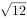 
B、 3.2±t0.05/2,12×0.5/
C、 3.2±t0.05/2,11×0.5/(正确答案)
D、 3.2±1.96×0.5/
E、 3.2±2.58×0.5/A、 各样本来自于正态分布的总体B、 样本差值来自正态分布的总体C、 任何配对定量数据的比较D、 正态性、方差齐性、独立性(正确答案)E、 正太符合即可，不需要方差齐性A、 估计总体中有95%的观察值在此范围内B、 总体均数主要分布范围为95%C、 样本中有95%的观察值在此范围内D、 该区间包含样本均数的可能性为95%E、 该区间包含总体均数的可能性为95%(正确答案)A、 αB、 1-βC、 1-α(正确答案)D、 βE、 估计误差的自由度A、 计算治愈率的方法不正确B、 样本治愈率的可信区间太宽C、 样本治愈率的可信区间太窄D、 总体治愈率的可信区间太宽(正确答案)E、 总体治愈率的可信区间太窄A、 甲组的较乙组的精密(正确答案)B、  乙组的较甲组的精密C、 甲组的较乙组的准确D、 乙组的较甲组的准确E、 以上都不是A、 测量不准确B、 资料不是正态分布C、 个体差异(正确答案)D、 样本不是随机抽取E、 统计指标选择不当A、 正偏态分布B、  负偏态分布C、 正态分布(正确答案)D、 t分布E、 标准正态分布A、 样本标准差越大B、 样本标准差越小C、 总体均数的95%可信区间越窄(正确答案)D、 总体均数的95%可信区间越宽E、 样本均数标准差将变大A、 要求样本率来自于正态分布的总体B、 要求总体率来自于正态分布的总体C、 要求nπ或n（1-π）>5D、 要求nπ和n（1-π）>5(正确答案)E、 要求率的分布是符合二项分布A、 离散型分布B、 参数是总体均数C、 方差等于均数(正确答案)D、 当样本较小时是偏倚分布E、 当样本足够大时近似正态A、 大于1.96(正确答案)B、 小于1.96C、 大于2.58D、 小于2.58E、 不能确定A、 99%正常值范围B、 95%正常值范围(正确答案)C、 99%置信区间D、 95%置信区间A、 p(X=6)B、 p(X=6)十p(X=7)十…十p(X=10)(正确答案)C、 p (X=7)十p(X=8)十…十p (X=10)D、  p(X=6)十p(X=5)十…十p(X=0)E、 p(X=5)十p(X=4)十…十p(X=0)对(正确答案)错对(正确答案)错A、 任何资料通过z变换均能变换成标准正态分布(正确答案)B、 对于标准分布有P(u≥1.96)=0.975C、 标准正态分布方差等于标准差D、 标准正态分布的曲线是唯一的E、 标准正态分布是对称分布A、 Sx越大，说明此次抽样所得样本均数的可靠性越好B、 Sx越小，说明此次抽样例数越小C、 抽样误差可用于医学参考值范围的估计D、 Sx越大，表示观察值的变异程度越大E、 Sx越大，表示样本均数的变异程度越大(正确答案)A、 95%的正常值在此范围B、 95%的样本率在此范围C、 95%的总体率在此范围D、 总体率在此范围内的可能性为95%(正确答案)E、 样本率在此范围内的可能性为95%A、 大约有 95%样本的 95%CI覆盖了总体参数(正确答案)B、 对于每一个 95%CI而言，总体参数约有 95%的可能落在其内C、 各个样本的 95%CI是相同的D、 对于每一个 95%CI而言，有 95%的可能性覆盖总体参数E、 以上说法都不对A、 资料应具备可比性B、 下结论切忌绝对化C、 根据资料选择适宜的检验方法D、 分母不宜过小(正确答案)E、  资料应服从正态分布A、 说明两样本均数差别愈大B、 说明两总体均数差别愈大C、 说明样本均数与总体均数差别愈大D、 愈有理由认为两样本均数不同E、 愈有理由认为两总体均数不同(正确答案)A、 单侧检验优于双侧检验B、 采用配对t检验还是成组t检验取决于研究设计(正确答案)C、 检验结果若拒绝H0，犯错误的可能性很小D、 由于配对t检验的效率高于成组t检验，因此最好都用配对t检验E、 进行假设检验时拒绝H0, 既可能犯I型错误，也可能犯Ⅱ型错误A、 若"拒绝Ho"，犯错误的可能性为Ⅱ型错误"B、 拒绝了实际成立的Ho所犯的错误为I型错误(正确答案)C、 对同一资料，I型错误与Ⅱ型错误的概率大小没有联系D、 若想同时减小I型错误与Ⅱ型错误的概率，只有减少样本含量nE、 若"不拒绝Ho"，不可能犯Ⅱ型错误A、 t检验B、 回归系数假设检验C、 秩和检验D、 z检验(正确答案)E、 f检验A、 如果将双侧检验改为单侧检验可能得到差别有统计学意义的结论B、 如将检验水准α=0.05改为α=0.1可得到差别有统计学意义的结论C、 如改用其它统计分析方法可能得到差别有统计学意义的结论D、 如提高计算精度,可能得到差别有统计学意义的结论E、 如加大样本含量可能得到差别有统计学意义的结论(正确答案)A、 增大了第一类错误(正确答案)B、 减小了第一类错误C、 增大了第二类错误D、 减小了第二类错误E、 以上都不正确A、 t值符号相反，结论相反B、 t值符号相同，结论相同C、 t值符号相反，但结论相同(正确答案)D、 t值符号相同，但大小不同，结论相反E、 t值符号与结论无关A、 经t检验后才能确定B、 先作完全随机设计的方差分析，再作 q 检验才能确定(正确答案)C、 作配伍组设计的方差分析，再作 q 检验才能确定D、 需分别作两类患者与正常人的 t 检验才能确定E、 需分别作两类患者与正常人的 q 检验才能确定A、 变小B、 变大C、 不变(正确答案)D、 变小或变大E、 不确定A、 已知二组患者的白细胞计数均降低B、 已知二组患者的白细胞计数均升高C、 不清楚哪一组的白细胞计数水平有变化D、 已知非典型肺炎患者的白细胞计数不高于普通肺炎(正确答案)E、 两组白细胞计数值的总体方差不相等A、 α值是决策者事先确定的一个可以忽略的、小的概率值B、  P 值是在 H0 成立的条件下，出现当前值以及更极端状况的概率C、 α值并不一定要取 0.05, 根据实际需要甚至可以取到 0.15D、  在同一次假设检验中，作单侧检验时所得 P 值比作双侧检验时所得 P 值小E、 α值越小，所得结论越可靠(正确答案)A、 样本量n较大、np和n(1-p)均大于5(正确答案)B、 样本量n较大、总体率π，接近1C、 样本量n较大、样本率p接近0.5D、 样本量n较大、样本率p接近1E、 样本率p不太小对错(正确答案)对(正确答案)错A、 2、2B、 2、3(正确答案)C、 3、2D、 3、3E、 4、2A、 方差除以其自由度就是均方(正确答案)B、 方差分析时要求各样本来自相互独立的正态总体C、 方差分析时要求各样本所在总体的方差相等D、 完全随机设计的方差分析时，组内变异就是主要是个体变异造成的答案： 正确(正确答案)A、 作三个样本两两间差值比较的 t 检验B、 作三个样本差值比较的方差分析(正确答案)C、 作服药前后配对设计资料的 t 检验方差分析D、 作配伍组设计资料的方差分析E、 以上都不对A、 随机测量误差大小B、 某因素效应大小C、 处理因素效应与随机误差综合结果(正确答案)D、 全部数据的离散度E、 各组方差的平均水平A、 明显增大犯第I类错误的概率(正确答案)B、 使结论更加具体C、 明显增大犯第II类错误的概率D、 使计算更加简便E、 以上都不对A、 P≥1B、 P＜1C、 0≤P≤1(正确答案)D、 P≥0E、 P≤0A、 不可能发生的事件B、 小概率事件C、 必然发生的事件(正确答案)D、 已经发生的事件E、 极可能发生事件A、 不可能发生的事件(正确答案)B、 小概率事件C、 必然发生的事件D、 已经发生的事件E、 极可能发生事件A、 构成比B、 率C、 变异度D、 比(正确答案)E、 频数A、 构成比B、 定基比C、 相对比(正确答案)D、 比数比E、 环比A、 平均人口数B、 5 岁以下儿童数(正确答案)C、 妇女数D、 活产数E、 总死亡人数A、 2002 年该地活产儿总数B、 2003 年该地活产儿总数(正确答案)C、 2002 年 0 岁组的人口数D、 2003 年 0 岁组的人口数E、 2003 年末未满 1 周岁的婴儿数A、 标化死亡率为45/万,乙地为31/万，因此可以认为：(正确答案)B、 甲地年龄别人口构成较乙地年轻C、 乙地年龄别人口构成较甲地年轻D、 甲地冠心病的诊断较乙地准确E、 乙地冠心病的诊断较甲地准确F、 甲地年轻人患冠心病较乙地多A、 频率型指标B、 强度性指标C、 相对比型指标(正确答案)D、 构成比A、 粗出生率B、 总生育率C、 年龄组生育率D、 计划生育率(正确答案)A、 粗死亡率B、 新生儿死亡率C、 婴儿死亡率D、 死因顺位(正确答案)A、 年龄≤14岁人口数B、 人口总数C、 年龄15～64岁人口数(正确答案)D、 年龄≥65岁人口数A、 年龄组生育率是强度型指标B、 不同地区的总和生育率可以直接比较C、 年龄组生育率消除了育龄妇女内部年龄构成不同对生育水平的影响D、 总和生育率是指一批经过整个育龄期的同龄妇女一生的实际生育水平(正确答案)A、 标化组实际死亡数与预期死亡数之比B、 标化组预期死亡数与实际死亡数之比C、 被标化组实际死亡数与预期死亡数之比(正确答案)D、 被标化组预期死亡数与实际死亡数之比E、 标准组与被标化组预期死亡数之比A、 构成比B、 平均数C、 率D、 绝对数E、 相对比(正确答案)对错(正确答案)对错(正确答案)对错(正确答案)A、 方差分析B、 t检验C、 非条件Logistic回归D、 条件Logistic回归(正确答案)A、 12.0B、 e4C、 27.0(正确答案)D、 e3A、 反应变量是有序或无序的分类变量B、 Logistic回归模型是一种概率型非线性回归模型C、 如果某自变量的回归系数为负值，则其相对应的OR值一定小于1D、 Logistic回归模型的自变量不能是数值变量，只能是有序和无序的分类变量(正确答案)A、 回归系数值保持不变B、 B.回归系数值变为原来的一半(正确答案)C、 回归系数值变为原来的2倍
D、 回归系数值变为原来的倍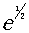 
E、 回归系数值变为原来的倍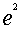 A、 因变量是有序或无序的分类变量B、 logistic回归模型是一种概率型回归模型C、 建立logistic模型可用于判别分析D、 如果某自变量的回归系数为负值，则其对应的OR值小于1E、 logistic回归模型的自变量不能使数值变量，只能是有序和无序的分类变量(正确答案)A、 0.96B、 2.23C、 7.4(正确答案)D、 5.55A、 验两变理是否有相关关系B、 验曲线拟合的好坏C、 验回归系数b是事为0D、 助判断是否有异常值E、 验总体回归系数是否为0(正确答案)A、 r值的范围在-1~+1之间B、 已知r来自ρ≠0的总体,则r＞0表示正相关,r＜0表示负相关C、 已知Y和X相关,则必可计算其直线回归方程(正确答案)D、 回归描述两变量的依存关系,相关描述其相互关系E、 r无单位A、 tb≠trB、 tb=tr(正确答案)C、 tb＞trD、 tb＜trE、 视具体情况而定A、 ∑(X-X)2B、 ∑(Y-Y)2C、 ∑XY-(∑X)(∑Y)/n(正确答案)D、 ∑Y2-(∑Y)2/nE、 ∑(X-X)2/nA、 r＞0时,b＜0B、 r＞0时,b＞0(正确答案)C、 r＜0时,b＞0D、 r和b的符号毫无关系E、 r=bA、 所绘散点越靠近回归线B、 所绘散点越远离回归线C、 回归线对X轴越平坦D、 回归线越陡(正确答案)E、 回归线在Y轴上的截距越大A、 决定回归线的两个系数是a和bB、 a＞0表示直线与纵轴的交点在原点上方C、 b＞0表示直线从左下方走向右上方D、 b=0表示直线通过原点(正确答案)E、 回归线必通过点（---X，Y）A、 |b|越大，则回归直线越陡B、 b一般有单位C、 |b|≤1(正确答案)D、 X每变化一个单位，Y相应变化b个单位E、 b=0时，回归线与X轴平行A、 r值与b值的符号相同(正确答案)B、 r值与b值毫无关系C、 |r|=|b|D、 |r|值越大,|b|值越小E、 r值与b值的单位相同A、 检验回归系数b是否等于0B、 判断回归方程代表实测值的好坏C、 推断两变量间是否存在直线依存关系(正确答案)D、 确定回归方程的似合优度E、 检验两总体回归系数是否相等A、 估计a，b的值(正确答案)B、 判断是否直线相关C、 确定X，Y间存在的因果关系D、 进行预测E、 绘制散点图A、 1(正确答案)B、 2C、 n－1D、 n－2E、 kA、 函数关系B、 因果关系C、 线性关系(正确答案)D、 曲线关系E、 伴随关系A、 随着X的增大，Y增大B、 随着X的增大，Y减少(正确答案)C、 随着X的减少，Y减少D、 回归直线与Y轴的交点在原点下方E、 回归直线与Y轴的交点在原点上方A、 计算截距aB、 计算回归系数bC、 绘制散点图(正确答案)D、 对回归系数进行假设检验E、 判断回归系数的正、负A、 过零点B、 过（X，Y）点C、 等于截距0(正确答案)D、 平行于横轴E、 等于零A、 |b|≤1B、 r表示X每增加一个单位时，r平均改变b个单位C、 0＜r＜1时，b＞0D、 X、r两变量不服从正态分布仍可作积差相关说明实际问题E、 可作回归分析的资料均可作相关分析(正确答案)A、 截距a一定等于-1B、 截距a一定等于1C、 相关系数未必小于零(正确答案)D、 相关系数未必大于零E、 一定有直线回归系数β≠0A、 直线相关分析B、 直线回归分析(正确答案)C、 Spearman等级相关分析D、 两率比较的u检验E、 两均数比较的，检验A、 所有实测点都应在回归线上B、 实测值与估计值差的平方和必小于零C、 回归直线X的取值范围为（-1，1）D、 所绘回归直线必过点（X，Y）(正确答案)E、 原点是回归直线与r轴的交点A、 必须都在一条直线上B、 接近于一条斜向上的直线C、 距直线的纵向距离相等D、 距直线的纵向距离平方和最小(正确答案)E、 距直线的距离平方和最小A、 b=1B、 a=yC、 sy=0D、 Sy.x=0(正确答案)E、 sys=syA、 b有高度统计学意义(正确答案)B、 b有统计学意义C、不能肯定b有无统计学意义C、 a有统计学意义E、 b无统计学意义A、 垂直距离的平方和最小B、 垂直距离最小C、 纵向距离的平方和最小(正确答案)D、 纵向距离最小A、 tr＞tbB、 tr＜tbC、 tr=tb(正确答案)D、 二者大小关系不能肯定A、 只能用r的检验B、 只能用t检验C、 只能用F检验D、 三者都可以(正确答案)E、 只能用F检验或卡方检验A、 用回归直线估计的效果越好B、 用回归直线估计的效果越不好C、 回归直线的斜率越大(正确答案)D、 回归直线的截距越大E、 相关系数的绝对值越大A、 相关系数越大B、 相关系数的绝对值越大(正确答案)C、 回归系数越大D、 回归系数的绝对值越大E、 相关系数检验统计量的t值越大A、 相关系数越大B、 回归方程的显著程度越高C、 应变量的变异越大D、 应变量的变异越小E、 自变量对应变量的影响越大(正确答案)A、 两变量关系密切的可能性较大B、 检验显著的可能性较大C、 决定系数R2较大D、 决定系数R2可能大也可能小(正确答案)E、 数量依存关系更密切A、 节省样本B、 提高分析效率C、 克服共线影响D、 减少异常值的影响E、 减少混杂的影响(正确答案)A、 简单相关系数B、 .复相关系数C、 偏回归系数D、 回归均方E、 决定系数R2(正确答案)A、 决定系数B、 相关系数C、 偏回归平方和D、 校正决定系数(正确答案)E、 复相关系数A、 所有自变量与应变量间是否存在线性回归关系(正确答案)B、 部分自变量与应变量间是否存在线性回归关系C、 自变量与应变量间存在的线性回归关系是否较强D、 自变量之间是否存在共线E、 回归方程的拟合优度A、 偏回归系数不变、标准回归系数改变B、 偏回归系数改变、标准回归系数不变(正确答案)C、 偏回归系数与标准回归系数均不改变D、 偏回归系数与标准回归系数均改变E、 偏回归系数和决定系数均改变A、 是概率型非线性回归B、 回归系数的估计通常用最大似然法C、 逐步回归法得到的模型一定是最佳模型(正确答案)D、 常用于流行病学研究中危险因素的分析E、 要求样本量足够大A、 有序变量可以数量化后按连续变量分析B、 有序变量可以化为哑变量后再进行分析C、 连续变量均直接进行分析(正确答案)D、 无序的多分类变量需要化为哑变量后再进行分析E、 哑变量需同进同出A、 可用于流行病学研究中危险因素的分析B、 可用于控制混杂因素C、 可用于预测某事件发生的概率D、 可用于判别分析E、 可用于生存资料的分析(正确答案)A、 增多(正确答案)B、 减少C、 不变D、 可增多也可减少E、 以上都不对A、 常数项β0表示暴露剂量为0时个体发病与不发病概率之比的自然对数B、 回归系数βi与衡量危险因素作用大小的OR值有一个对应的关系C、 若回归系数βi＜0且有统计学意义，说明Xi可能是一个保护因素D、 若应变量的编码顺序相反，所有回归系数的绝对值不变，但正负符号相反E、 各自变量的相对重要性可直接通过各回归系数的大小来反应(正确答案)A、 若β＞0则OR＜1B、 若β＞0则OR＜0C、 若β＜0则OR＜1(正确答案)D、 若β＜0则OR＜0E、 若β=0则OR=0
A、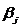 
B、(正确答案)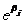 
C、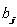 D、 LE、 lnLA、 分类值的资料(正确答案)B、 连续型的计量资料C、 正态分布资料D、 偏态分布资料E、 对数资料A、 两者是一致的B、 Logistic 回归一般用于二分类资料的分析(正确答案)C、 Cox 回归结果较可靠D、 Logistic 回归结果较可靠E、 Cox 回归适用于任意资料A、 两分类反应变量的 Logistic 回归B、 多分类有序反应变量的 Logistic 回归C、 多分类无序反应变量的 Logistic 回归D、 以上都包括(正确答案)E、 只包括 B、CA、 非条件 Logistic 回归B、 1：1 的条件 Logistic 回归C、 1：m或 m：n 的条件 Logistic 回归D、 E、只包括 AE、 包括 A、B、C(正确答案)A、 多元线性回归B、 相关分析C、 Logistic回归(正确答案)D、 因子分析A、 肺活量与体重大小无关B、 肺活量随体重增加而增加(正确答案)C、 体重与肺活量间有函数关系存在D、 体重与肺活量均值差别有统计学意义E、 体重与肺活量间无线性相关关系存在A、 截距改变B、 回归系数改变C、 两者都改变(正确答案)D、 两者都不改变E、 回归方程不变对(正确答案)错对错(正确答案)对错(正确答案)对(正确答案)错对错(正确答案)对错(正确答案)对错(正确答案)对错(正确答案)对(正确答案)错对(正确答案)错对错(正确答案)对错(正确答案)259、样本相关系数为0.8，就可认为两变量相关非常密切（错）(正确答案)对(正确答案)错对错(正确答案)对(正确答案)错对(正确答案)错A、 0.80B、 0.60C、 0.44(正确答案)D、 0.35A、 观察开始到死亡时间B、 观察开始到失访时间C、 治疗开始到出院时间D、 治疗开始到死亡时间E、 观察开始到观察终止时间(正确答案)A、 tB、 TC、 uD、 χ2(正确答案)E、 FA、 只考虑了事件的结果B、 只考虑了事件结果所经历的时间C、 既考虑了事件结果，又考虑了事件结果所经历的时间(正确答案)D、 既考虑了事件结果所经历的时间，又考虑了该时间出现的频数E、 既考虑了事件结果，又考虑了事件结果出现的频数A、 死于“肺结核死亡”事件(正确答案)B、 死于车祸C、 因搬迁而失去联系D、 因其他疾病而死亡E、 在研究截止时仍存活A、 所有观察对象数(正确答案)B、 所有活满 6 年的对象数C、 所有 6 年内死亡的对象数D、 6 年内死于本病的对象数E、 6 年内死于本病及活满 6 年的对象数A、 是反映平均水平的指标B、 可用生存率曲线来比较C、 可反映生存时间与结局的趋势(正确答案)D、 用来说明生存率抽样误差的大小E、 与标准差一样，可用来说明个体变异的大小A、 计算简单B、 可用于完全数据资料C、 可用于未分组小样本资料D、 可充分利用不完全数据的信息E、 可用实测值绘制出生存率曲线(正确答案)A、 乘积极限法B、 寿命表法C、 直接法D、 直接法和乘积极限法(正确答案)E、 直接法和寿命表法A、 死亡率(正确答案)B、病死率C、1年生存率D、死亡年龄构成比A、 没有充分利用随访资料所提供的信息B、 不能用于在大样本资料的生存率计算(正确答案)C、 n+1年的生存率会大于n年的生存率D、 随访不满n年的病例不能参加计算n年生存率A、 可以等于1B、 不会高于4年生存率C、 能反映近5年内的治疗水平(正确答案)D、 不会高于6年生存率A、 出院至失访的时间B、手术至失访的时间C、 观察开始至终止的时间(正确答案)D．观察开始至失访的时间A、 生存时间是从起始事件到终点事件所经历的时间B、 中途退出者的资料也可以用来分析C、 两组生存过程的比较可以用时序检验法D、 生存时间的分布常不服从正态分布E、 生存率的计算只能用非参数法(正确答案)A、 入院至死亡的时间B、 发病至死亡的时间C、 入院至失访的时间D、 接受手术至乳腺癌复发的时间(正确答案)E、 发病至失访的时间A、 生存时间B、 生存率C、 生存时间与随访结局(正确答案)D、 生存时间与生存率E、 随访结局A、 生存概率随着时间的增加而增大B、 生存概率一定小于生存率C、 生存率不会随时间增加(正确答案)D、 生存概率一定大于生存率E、 生存率即生存概率A、 属于参数检验法B、 自由度等于1C、 各组实际死亡数与理论死亡数肯定相等D、 是各组生存率的整体比较(正确答案)E、 是各组生存率在某时间点的比较A、 两者对组间死亡远期差异同样敏感B、 两者对组间死亡近期差异同样敏感C、 Breslow检验对组间死亡远期差异敏感D、 log-rank检验对组间死亡远期差异敏感(正确答案)E、 以上都不对A、 生存时间与协变量的个数B. 生存时间与截尾数据(正确答案)C. 生存时间与二分类变量D、 生存时间与数值变量E.生存时间与研究事件发生的结局A、 小样本未分组资料B、 有截尾数据的小样本资料C、 C.大样本频数表资料(正确答案)D、 大样本未分组资料E、 以上均可以A、 两法治疗后患者的生存率相同B. 两法治疗后患者的生存率不同C、 两法治疗后患者的中位生存时间相同D. 两法治疗后患者的中位生存时间不同E、 两法治疗后患者的生存时间分布相同(正确答案)A、 随时间增加而先增大、后减小B、 随时间增加而先减小、后增大C、 随时间增加而增大D、 随时间增加而减小E、 不随时间变化(正确答案)A、 直条图B.构成图C.线图D.散点图E.阶梯曲线(正确答案)A．该病患病率将增加(正确答案)B．该病患病率将减少C．该病发病率将增加D．该病发病率将减少E．该病的生存率增加A、 预测解释变量B、 预测反应变量Y取某个值的概率PC、 预测风险函数HD、 筛选影响因素(正确答案)E、 克服共线性A、 模型预测能力大小B、 危险因素相对作用大小(正确答案)C、 解释变量能够解释反应变量的百分比D、 解释变量不同取值出现结局的风险比E、 一组解释变量取值时出现结局的风险A、 生存时间B、 结局变量C、 生存时间和结局变量(正确答案)D、 生存率E、 死亡概率A、 生存时间B、 生存率C、 生存结局D、 生存率和生存结局E、 生存时间和生存结局(正确答案)A、 同时考虑生存时间和生存结局B、 通常含有删失数据C、 生存时间的分布通常不服从正态分布D.以上都对(正确答案)E、 以上都不对A、 术后并发症B、 术后复发(正确答案)C、 术后死亡D、 术后缓解E、 术后痊愈A、 死于白血病(正确答案)B、 失访C、 5年后仍存活D、 死于交通事故E、 死于脑卒中A、 寿命表法B、 Kaplan-Meier法C、 Log-rank检验D、 Breslow 检验E、 卡方检验(正确答案)A、 Log-rank 检验可用于两条生存曲线的比较,但不适用于多条生存曲线的比较(正确答案)B、 Log-rank 检验的基本思想是实际死亡数与期望死亡数之间的比较C、 Log-rank 检验对生存率进行比较时,要求两组生存曲线不能交叉D、 Log-rank 检验的检验统计量为メ统计量E、 Log-rank 检验是一种单因素的统计分析方法,并没有考虑其他因素的影响A、 弃去不完全数据进行χ2检验B、 依生存结局分组进行χ2检验C、 依生存结局分组进行秩和检验D、 将原数据和并作为新数据进行F检验E、 开展K-M和logRank分析(正确答案)A、 两组治疗效果相同B、 两组生存时间无差别C、 两组治疗效果有差异D、 尚不能认为两组治疗效果有差异(正确答案)E、 两组生存率相差很大，但统计不明显A、 用直接法不能计算10年生存率(正确答案)B、 用寿命表法算犁5年生存率不反映近2年手术质量及治疗效果C、 用直接法和用寿命表法算得的5年生存率相等D、 此时用寿命表法计算生存率优于用直接法A、 死于膀胱癌B、 死于意外死亡C、 死于其它肿瘤D、 b,c都是(正确答案)A、 （0.9+0.8+0.8）/3B、 1–0.10×0.20×0.20）C、 1–0.10–0.20–0.20D、 0.90×0.80×0.80(正确答案)A、 死于肝癌及并发症(正确答案)B、 意外死亡C、 死于其他肿瘤D、 死于心脏病E、 失访A、 寿命表法和log-rank检验B、 寿命表法和卡方检验C、 Kaplan-Meier法和卡方检验D、 Kaplan-Meier 法和 log-rank 检验(正确答案)E、 Kaplan-Meier法和寿命表法对(正确答案)错对错(正确答案)对(正确答案)错对错(正确答案)对错(正确答案)对(正确答案)错对错(正确答案)对(正确答案)错对错(正确答案)答案： 错误(正确答案)对(正确答案)错对错(正确答案)对错(正确答案)对(正确答案)错对错(正确答案)对(正确答案)错
A、(正确答案)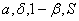 
B、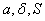 
C、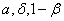 D、 以上都不对A、 减少样本含量B、 减少混杂因素对结果的影响(正确答案)C、 提高统计检验的功效D、 有利于统计分析A、 拉丁方设计(正确答案)B、 正交设计C、 析因设计D、 交叉设计A、 交叉设计B、 配对设计C、 随机区组设计D、 析因设计(正确答案)A、 随机化原则B、 对照的原则C、 重复的原则D、 A、B、C三个都是(正确答案)E、 A、B、C三个都不是A、 处理因素B、 受试对象C、 实验效应D、 A、B、C三个都是(正确答案)E、 A、B、C三个都不是A、 第一类误差B、 允许误差C、 检验效能D、 估计的总体标准差E、 以上都是(正确答案)A、 减少抽样误差B、 减少实验例数C、 保证客观D、 提高检验准确度E、 保持各组的非处理因素均衡一致(正确答案)A、 精密度较准确度更重要B、 准确度较精密度更重要C、 精密度主要受随机误差的影响(正确答案)D、 准确度主要受随机误差的影响E、 精密度包含准确度A、 历史对照B、 空白对照C、 标准对照D、 安慰对照(正确答案)E、 自身对照A、 特异度高说明测量的稳定性好B、 灵敏度必须大于特异度才有实际意义C、 增大样本含量可以同时提高灵敏度和特异度(正确答案)D、 特异度高说明假阳性率低E、 阳性预测值高说明患病的概率大A、 随机、配对、盲法、对照B、 重复、随机、配对、均衡C、 随机、盲法、配对、均衡D、 齐同、均衡、盲法、对照E、 随机、重复、均衡、对照(正确答案)A、 实验设计以动物为对象B、 调查设计以人为对象C、 实验设计可随机分组(正确答案)D、 实验设计可人为设置处理原则E、 两者无区别A、 测量误差B、 系统误差C、 样本统计量值之差D、 总体参数值之差E、 样本统计量和所估计的总体参数值之差(正确答案)A、 节省时间B、 节省人力C、 节省经费D、 干扰因素少(正确答案)E、 统计分析指标少A、 第一类误差B、 第二类误差C、 把握度D、 第一类误差和把握度(正确答案)E、 第二类误差和把握度A、 试验组接受疫苗，对照组接受安慰剂B、 观察者和实验对象都不知道安慰剂的性质C、 观察者和实验对象都不知道谁接受疫苗谁接受安慰剂(正确答案)D、 实验组和对照组都不知道谁是观察者E、 两组实验对象都不知道自己是实验组还是对照组A、 层内个体差异小，层间差异大(正确答案)B、 层内个体差异小，层间差异小C、 层内个体差异大，层间差异小D、 层内个体差异大，层间差异大E、 分层完全随机A、 排除干扰B、 找出差异C、 验证方法D、 保证科研成果质量(正确答案)E、 减少误差A、 体格发育有关指标的正常值范围，调查设计最好采取：B、 单纯随机抽样(正确答案)C、 分层抽样D、 机械抽样E、 整群抽样F、 以上都不是A、 实验效应、受试对象、观察指标B、 随机化、重复、设置对照C、 齐同对比、均衡性、随机化D、 实验效应、受试对象、处理因素(正确答案)E、 以上都不是A、 所要的样本含量愈大(正确答案)B、 所要的样本含量愈小C、 不影响样本含量D、 所定样本含量愈准确E、 所定样本含量愈粗糙A、 结果一样(正确答案)B、 公式计算法比查表法准确C、 查表法比公式计算法准确D、 公式计算法所估计样本含量偏大E、 查表法所估计样本含量偏大A、 空白对照B、 标准对照C、 实验对照D、 相互对照(正确答案)E、 以上都不是A、 消除医生的心理作用B、 消除实验组对象的心理作用C、 消除对照组对象的心理作用(正确答案)D、 消除医生和实验组对象的心理作用E、 消除医生和对照组对象的心理作用A、 实验设计B、 临床试验设计C、 社区试验设计D、 案例调查设计(正确答案)E、 以上都不是A、 调查研究(正确答案)B、 社区干预试验C、 临床试验D、 实验研究A、 实验设计以动物为对象B、 调查设计以人为对象C、 调查设计可随机分组D、 实验设计可人为设置处理因素(正确答案)E、 以上都不对A、 设对照组B、 随机化安排(正确答案)C、 增加实验次数D、 盲法E、 以上都不行A、 简单随机抽样B、 系统抽样C、 分层抽样(正确答案)D、 整群抽样E、 多阶段整群抽样A、 配对设计B、 完全随机设计C、 .交叉设计(正确答案)D、 配伍组设计E、 以上设计都不合适A、 工作方便B、 研究的目的和条件(正确答案)C、 研究者的主观愿意D、 研究对象所能提供的信息E、 可任意选择A、 普查、抽样调查、病例-对照调查B、 全面调查、典型调查、队列调查C、 非全面调查、抽样调查、案例调查D、 普查、抽样调查、典型调查(正确答案)E、 普查、抽样调查、队列调查A、 系统抽样、整群抽样、偶遇抽样、简单随机抽样B、 单阶段抽样、多阶段抽样、雪球抽样、便利抽样C、 简单随机抽样、分层抽样、整群抽样、配额抽样D、 简单随机抽样、分层抽样、系统抽样、整群抽样(正确答案)E、 多阶段抽样、分层抽样、系统抽样、机械抽样A、 信度、效皮、反应度B、 信度、效度、可接受性(正确答案)C、 效度、灵敏度、特异度D、 信度、灵敏度、特异度E、 效度、反应度、可接受性A、 概率抽样保证了所抽取样本的代表性B、 实际抽样时可选栋一种或几种基本的概率抽样方法C、 相比之下，分层抽样的抽样误差较小D、 概率抽样需要的样本含量较大(正确答案)E、 概率抽样获得的样本可以估计总体参数A、 该县的农村居民个体(正确答案)B、 该县的自然村C、 该县的每个农村家庭D、 该县的行政村E、 该县的每个乡镇A、 简单随机抽样调查B、 普查C、 系统抽样调查(正确答案)D、 整群抽样调查E、 典型调查A、 面对面的问卷调查(正确答案)B、 信访C、 电话调查D、 个人访谈E、 小组访谈A、 内容效度B、 可接受性C、 效标效度(正确答案)D、 重测信度E、 内部一致性信度A、 内容效度B、 可接受性(正确答案)C、 效标效度D、 重测信度E、 内部一致性信度A、 整群抽样B、 机械抽样C、 滚雪球抽样(正确答案)D、 等距抽样E、 简单随机抽样A、 于统计处理B、 格控制随机误差的影响C、 于进行试验D、 少和抵消非实验因素的干扰(正确答案)E、 上都不对A、 样误差B、 统误差(正确答案)C、 机误差D、 任事故E、 上都不对A、 照的原则B、 机原则C、 复原则D、 叉的原则(正确答案)E、 上都不对A、 对照、随机、均衡B、 随机、重复、均衡C、 对照、重复、随机(正确答案)D、 随机、重复、齐同A、 齐同原则B、 随机原则C、 对照原则D、 重复原则E、 以上都是(正确答案)A、 实验执行者及受试对象都不知道设计方案B、 实验组和对照组都不知道谁是观察者C、 实验执行者和受试对象都不知道疫苗的性质(正确答案)D、 实验执行者和受试对象都不知道安慰剂的性质A、 要确定处理因素与实验效应的关系，没有对照不能说明任何问题B、 标准对照是用常规方法或现有标准方法做对照C、 随机对照是用常规方法或现有标准方法做对照D、 为了保证重复的原则，样本例数越大越好(正确答案)A、 受试对象、实验效应、观察指标B、 随机化、重复、设置对照C、 齐同对比、均衡性、随机化D、 处理因素、受试对象、实验效应(正确答案)A、 随机化、盲法、设置对照B、 重复、随机化、配对C、 随机化、盲法、配对D、 随机化、重复、设置对照(正确答案)A、 实验设计以动物为对象B、 调查设计以人为对象C、 实验设计可随机分组D、 实验设计可人为设置处理因素(正确答案)A、 调查研究(正确答案)B、 社区干预试验C、 临床试验D、 实验研究A、 调查研究B、 社区干预试验C、 临床试验D、 实验研究(正确答案)A、 样本极差B、 样本变异系数C、 样本方差(正确答案)D、 样本四分位间距
A、 允许误差，总体标准差，第二类错误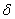 
B、 第一类错误，总体标准差，总体均数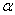 
C、 允许误差，总体标准差，第一类错误(正确答案)
D、 允许误差，总体标准差，总体均数A、 样本标准差的大小B、 总体均数的稳定性(正确答案)C、 样本标准差的稳定性D、 样本中位数的大小A、 简单随机抽样B、 系统抽样C、 整群抽样D、 分层随机抽样(正确答案)A、 你和你的妈妈认为女孩几岁结婚比较好____（ ）B、 如果只生1个孩子，你希望孩子的性别是：1．女；2．男；3．随便(正确答案)C、 你1个月工资多少_____（ ）D、 你一个月吃盐____克（ ）A、 可能有偏性，因为失访者太多，可能这些失访有偏性(正确答案)B、 不会有偏性，因为这种失访是自然的C、 不会有偏性，因为这400名失访者不一定是某一种特征的人D、 可能有偏性，因为600名对象不算多A、 简单随机抽样B、 系统抽样C、 分层随机抽样D、 整群抽样E、 定额抽样(正确答案)A、 是一种多阶段整群抽样B、 根据群的大小分层(正确答案)C、 样本抽取效率高D、 需要有明确的调查对象E、 现实中难以进行严格的概率抽样A、 按抽样方式可分为概率抽样调查和非概率抽样调查B、 按时间维度可分为横断面调查和纵向调查C、 适用于破坏性的实验检测D、 可以避免选择偏倚(正确答案)E、 常用的调查方式包括观察法、问卷法、访谈法等A、 不能减少抽样误差(正确答案)B、 可对不同层采用不同的抽样方法C、 可对不同层进行独立分析D、 主要用于层间差异较大的情况E、 分层抽样得到的样本具有较好的代表性A、 内容效度B、 结构效度C、 重测信度D、 分半信度E、 以上都是(正确答案)A、 研究工作方便易行B、 研究者的主观意愿C、 研究的目的和条件(正确答案)D、 调查对象所能提供的信息E、 可任意选择A、 0.05B、 O.1C、 0.4(正确答案)D、 0.6E、 0.8A、 问卷完整性检查B、 对调查表的调查项目进行分析及筛选(正确答案)C、 检查问卷的逻辑矛盾D、 数据编码E、 建立数据库A、 避免在调查表中使用不确切的频度副词B、 避免出现令被访者难堪的敏感隐私问题C、 尽可能减少使用封闭性问题(正确答案)D、 复杂难答的问题应尽量安排在调查表的最后E、 封闭性问题可以和开放性问题结合使用A、 不需要考虑等概率原则B、 依赖研究人员的经验和专业知识C、 可以取代概率抽样(正确答案)D、 简便易行,节约资源E、 结果的稳定性容易受主观性影响A、 观性B、 敏性与特异性C、 确性与精密性D、 研究目的有本质关联E、 上都是(正确答案)A、 验设计需要设置对照B、 验设计需要进行随机抽样C、 验设计需要对实验对象进行随机分组D、 验设计需要对实验对象主动施加干预措施(正确答案)E、 验设计需要进行样本量估计A、 半对数图B、 线图(正确答案)C、 条图D、 直方图E、 百分条图A、 实验对照B、 空白对照(正确答案)C、 相互对照D、 标准对照E、 历史对照A、 实验对照B、 空白对照C、 安慰剂对照D、 标准对照(正确答案)A、 实验对照(正确答案)B、 空白对照C、 安慰剂对照D、 标准对照A、 97B、 95C、 96(正确答案)D、 94A、 该县所有常住人口B、 该县所有农村居民(正确答案)C、 该县已婚的所有常住人口D、 该县已婚的所有农村居民E、 该县已婚的所有农村育龄妇女A、 该市的所有常住人B、 该市所有中老年人(正确答案)C、 该市所有食管癌患者D、 该市所有中老年食管癌患者E、 该市所有未得食管癌的中老年人A、 简单的问题放前面,复杂生疏的问题放后面B、 事实、行为方面的问题先问,敏感性问题放最后C、 涉及相同内容的问题尽量集中D、 封闭性问题放前面,开放性问题放后面E、 笼统抽象的问题放前面,比较确切的问题放后面(正确答案)A、 提前制定统一的数据编码规则方便后续数据分析B、 采用双录人法保障问卷录入质量C、 对问卷同时进行逻辑检査和完整性核查D、 严格按照事先制订的计划进行数据分析(正确答案)E、 数据录人后要进行数据整理A、 完全随机设计B、 配对设计C、 析因设计D、 随机区组设计E、 群随机试验(正确答案)A、 若8=15%,样本量可少于100B、 若需要90%的检验功效,样本量可少于100C、 若c选择0.01,可降低犯I类错误的概率D、 若把样本量增大到120,可降低犯I类错误的概率(正确答案)E、 若把样本量降到80,可降低犯I类错误的概率A、 完全随机设计B、 配对设计C、 析因设计(正确答案)D、 随机区组设计E、 分层设计A、 完全随机设计B、 析因设计C、 随机区组设计 政商酒部D、 群随机试验(正确答案)对错(正确答案)对(正确答案)错对(正确答案)错对错(正确答案)对错(正确答案)对错(正确答案)对错(正确答案)对(正确答案)错对错(正确答案)对错(正确答案)对(正确答案)错对错(正确答案)对(正确答案)错对(正确答案)错对错(正确答案)对错(正确答案)对错(正确答案)对(正确答案)错答案： 错误(正确答案)对(正确答案)错对错(正确答案)对错(正确答案)对(正确答案)错对错(正确答案)对(正确答案)错对错(正确答案)434、用心脉通片治疗100例高血压患者,服用半月后比服用前血压下降了3.5mmHg,故研究者认为该药有效（错 ）(正确答案)对错(正确答案)对错(正确答案)对(正确答案)错对错(正确答案)A、 现实寿命表(正确答案)B、 定群寿命表C、 完全寿命表D、 简略寿命表A、 nmx(正确答案)B、 nqxC、 lxD、 ndxA、 社会经济因素B、 某种环境因素C、 卫生状况D、 某种死因(正确答案)对错(正确答案)对错(正确答案)对错(正确答案)对(正确答案)错A、 确定组距B、 确定组数C、 列表计划D、 找出这组数据的最大值和最小值(正确答案)E、 以上都不是A、 5～10B、 10～15(正确答案)C、 15～20D、 20～25E、 25～30A、 进行统计推断B、 参数估计C、 .假设检验D、 参数估计和假设检验E、 .观察数据的分布规律(正确答案)A、 注释一律列在表的下方B、 线条不宜太多，不允许使用纵线和斜线C、 表中数字一律用阿拉伯数字D、 标题应在表的最上部E、 表内不应有空格，零值应用“0”表示，有缺项用“…”表示(正确答案)A、 条图(正确答案)B、 圆图C、 直方图D、 线图E、 半对数线图A、 条图B、 圆图(正确答案)C、 直方图D、 线图E、 半对数线图A、 条图B、 圆图C、 直方图D、 线图(正确答案)E、 半对数线图A、 条图B、 圆图C、 直方图D、 线图E、 半对数线图(正确答案)A、 百分条图B、 统计地图C、 直方图D、 线图E、 散点图(正确答案)A、 百分条图B、 .统计地图C、 直方图(正确答案)D、 线图E、 散点图A、 百分条图B、 统计地图(正确答案)C、 直方图D、 线图E、 散点图A、 单明了，层次清楚(正确答案)B、 式多样，标题合理C主谓分明，系统全面C、 列规则，数字工整D、 格整齐美观A、 条越多越好B、 条不宜过多，特别是表的左上角不宜有斜线(正确答案)C、 条不宜过多，但表的左上角要有斜线D、 条有无没有多大关系E、 则应有竖线A、 标题B、 标目C、 线条(正确答案)D、 数字E、 以上都是A、 纵坐标的起点一律为0B、 条图是以各直条的面积大小来表示各指标的数值C、 题应简明扼要，一般放在图的上方(正确答案)D、 例可放在图内任何地方，不宜太大E、 绘制线图和直条图时，纵横坐标的长度的比例以5：7为宜A、 连续性分组资料宜选用直条图B、 比较两种和两种以上事物变化速度，宜选用普通线图C、 表示某现象数量随另一现象而变动的幅度和趋势宜选用半对数线图(正确答案)D、无连续关系的，相互独立的分组资料宜选用方图E、 要表示构成比与分布，可选构成图A、 相当于时钟3点B、 相当于时钟6点C、 相当于时钟3点或6点D、 相当于时钟6点或9点E、 相当于时钟正12点(正确答案)A、 某现象的发展速度B、 现象的频数分布C、 各相互独立指标的数值大小D、 现象的内部构成E、 现象比较(正确答案)A、 某现象的内部构成B、 现象的比较C、 数的分布D、 现象数量随另一现象变动趋势(正确答案)E、 个现象数量上的比较A、 成比B、 对比C、 各现象的比较D、 现象的发展速度E、 种现象出现的频数(正确答案)A、 便于形象描述和表达结果B、 客观表达实验的原始数据C、 减少论文篇幅D、 容易进行统计描述和推断E、 代替冗长的文字叙述和便于分析对比(正确答案)A、 线图B、 条图C、 百分条图D、 直方图(正确答案)E、 箱式图A、 复式条图B、 复式线图C、 散点图D、 直方图E、 箱式图(正确答案)A、 直方图B、 箱式图C、 线图D、 散点图(正确答案)E、 条图A、 直条图(正确答案)B、 线图C、 圆图D、 构成图A、 单式直条图B、 复式直条图C、 单式线图(正确答案)D、 复式线图A、 标题用于概述资料内容，一般位于表格上方B、 横标目位于表格第一列，纵标目位于第一行C、 数据要求小数点位对齐，空缺数据可以用0表达(正确答案)D、 制表一般用3～4条横线条而不用竖线条A、 直方图(正确答案)B、 线图C、 圆图D、 直条图A、 某现象内部构成B、 某现象地理分布(正确答案)C、 各现象的比较D、 某现象的频数分布E、 某现象的发展速度A、 标题写在表的下方B、 横标目在表的上行，纵标目在表的左侧C、 横标目在表的左侧，纵标目在表的上行(正确答案)D、 表中仅可以有顶线与底线E、 表中无数字可用……表示A、 连续性资料宜用直条图B、 连续性资料宜用圆形图或构成比直条图C、 按质分组的资料宜用线图D、 按质分组的资料宜用直方图或多边图E、 以上都不对(正确答案)A、 统计分析表(正确答案)B、 调查表C、 统计报表D、 整理汇总表E、 计算工具表A、 所有统计图的纵坐标都必须从零点开始B、 所有统计图坐标中都不能有折断线C、 条图、线图、直方图的纵坐标必须从零开始D、 线图、直方图的纵坐标必须从零开始E、 条图、直方图的纵坐标必须从零开始(正确答案)A、 标题应说明图的主要内容，一般在图的上方B、 纵横两轴应有标目，一般不注单位C、 纵轴尺度必须从零开始D、 直条图和线图，其长宽比例一般取5：7(正确答案)E、 以上都不对A、 有主词和宾词B、 主词分成两个或两个以上标志(正确答案)C、 宾词分成两个或两个以上标志D、 包含两张简单表E、 包含两张或两张以上简单表A、 下面B、 上面C、 左侧(正确答案)D、 右侧E、 中间A、 备注可在表内用“*”标出，写在表的底线下B、 横标目是研究对象，列在表的上行(正确答案)C、 表内的数据一律用阿拉伯数字表示D、 统计表中线条不宜过多E、 标题在表的上方中央，简要说明表的内容A、 标题B、 标目C、 线条D、 数字E、 备注(正确答案)A、 1：1B、 1：2C、 2：3D、 4：5E、 5：7(正确答案)A、 条图B、 圆图C、 直方图D、 线图(正确答案)E、 散点图A、 统计分析表(正确答案)B、 调查表C、 统计报表D、 整理汇总表E、 算工具表A、 性别B、 年龄别C、 亡率D、 性别和年龄别(正确答案)E、 性别、年龄别和死亡率A、 连续性的资料宜用直条图B、 连续性的资料宜用圆形图或构成比直条图C、 按质分组的资料宜用线图D、 按质分组的资料宜用直方图或多边图E、 以上都不对(正确答案)A、 标题应说明图的主要内容，一般放在图的上方B、 纵横两轴应有标目，一般不标明单位C、 纵轴尺度一定须从零开始D、 直条图和线图，其长宽比例一般以5：7为宜(正确答案)E、 以上都不对A、 普通线图B、 直方图C、 统计地图D、 半对数线图(正确答案)E、 圆形图A、 直条图B、 圆形图C、 线图D、 直方图(正确答案)E、 统计地图A、 某现象的内部构成B、 某现象的地理分布(正确答案)C、 各现象的比较D、 某现象的频数分布E、 某现象的发展速度A、 线图B、 构成图C、 直条图(正确答案)D、 直方图E、 统计地图A、 直条图B、 直方图C、 普通线图D、 半对数图(正确答案)E、 边图A、 任选直条全长为100%B、 为便于比较，直条上方绘一比例尺C、 按资料数值大小，在直条中划出相应比例长度D、 可进行多个事物构成不同年度的纵、横比较E、 应注意长：宽=7：5(正确答案)A、 直方图与直条图B、 普通线图与半对数图C、 圆图和构成比条图(正确答案)D、 普通地图与统计地图E 直条图与构成比条图A、 圆形图B、 多边图C、 直方图D、 直条图E、 普通线图(正确答案)A、 构成图B、 普通线图(正确答案)C、 直方图D、 统计地图E、 直条图A、 普通线图B、 直方图C、 统计地图D、 半对数线图(正确答案)E、 圆形图A、 普通线图(正确答案)B、 直方图C、 统计地图D、 半对数线图E、 圆形图A、 找全距B、 定组距C、 分组段D、 划记E、 制分布图(正确答案)A、 5～10组B、 8～15组(正确答案)C、 10～15组D、 15～20组E、 随便分几组A、 0~，5~，10~(正确答案)B、 0~5，5~10，10~15C、 ~5，~10，~15D、 0~4，5~9，10~E、 5~，7~，9~A、 便于形象描述和表达结果B、 客观表达实验的原始数据C、 减少论文篇幅D、 容易进行统计描述和推断E、 代替冗长的文字叙述和便于分析对比(正确答案)A、 横标目是研究对象，列在表的右侧；纵标目是分析指标，列在表的左侧(正确答案)B、 线条主要有顶线，底线及纵标目下面的横线，不宜有斜线和竖线C、 数字右对齐，同一指标小数位数一致，表内不宜有空格D、 标题在表的上端，简要说明表的内容E、 备注用“*”标出，写在表的下面A、 标题位于表的上方中央B、 不宜有竖线及斜线C、 备注不必列入表内D、 线条要求三线式或四线式E、 无数字时可以不填(正确答案)A、 构成图B、 直条图(正确答案)C、 直方图D、 线图E、 曲线图A、 条图(正确答案)B、 线图C、 直方图D、 圆形图E、 直条构成图A、 线图B、 直方图C、 圆图D、 直条图(正确答案)E、 以上都对A、 直条图(正确答案)B、 普通线图C、 直方图D、 圆形图E、 百分条图A、 半对数线图B、 直条图(正确答案)C、 普通线图D、 百分条图E、 散点图A、 直条图B、 圆图(正确答案)C、 线图D、 直方图E、 半对数线图A、 直条图B、 直方图C、 普通线图(正确答案)D、 百分条图E、 圆形构成图A、 直条图B、 构成图C、 普通线图(正确答案)D、 直方图E、 统计地图A、 半对数图B、 线图(正确答案)C、 条图D、 直方图E、 百分条图A、 普通线图(正确答案)B、 直方图C、 直条图D、 散点图E、 统计地图A、 直方图B、 直条图C、 普通线图D、 半对数线图(正确答案)E、 以上都对A、 线图B、 条图C、 百分条图D、 直方图(正确答案)E、 箱式图A、 条图B、 百分条图C、 圆图D、 直方图(正确答案)E、 线图A、 直条图B、 直方图(正确答案)C、 普通线图D、 百分条图E、 统计地图A、 复式条图B、 复式线图C、 散点图D、 直方图E、 箱式图(正确答案)A、 直方图B、 箱式图C、 线图D、 散点图(正确答案)E、 条图A、 应在上方B、 应在下方(正确答案)C、 可在任意位置D、 应在左侧E、 以上都对A、 直方图B、 直条图C、 半对数线图(正确答案)D、 线图A、 直条图B、 构成图C、 普通线图(正确答案)D、 直方图E、 统计计地图A、 条图(正确答案)B、 线图C、 直方图D、 圆形图E、 百分条图A、 条图B、 方图(正确答案)C、 图D、 分条图E、 点图A、 普通线图B、 半对数线图C、 直方图(正确答案)D、 直条图E、 复式直条图A、 直方图B、 单式直条图C、 复式直条图(正确答案)D、 线图E、 百分直条图A、 备注(正确答案)B、 横标目C、 纵标目D、 线条E、 数字A、 复式条图B、 百分条图C、 线图D、 半对数线图(正确答案)E、 统计地图A、 不宜有竖线及斜线B、 线条要求三线式或四线式C、 无数字时可以不填(正确答案)D、 标题位于表的上方中央E、 备注不必列入表内A、 条图(正确答案)B、 线图C、 直方图D、 圆形图E、 直条构成图A、 条图B、 直方图(正确答案)C、 线图D、 百分条图E、 统计地图A、 直条图B、 圆图(正确答案)C、 线图D、 直方图E、 半对数线图A、 普通线图(正确答案)B、 直方图C、 直条图D、 散点图E、 统计地图A、 圆图B、 线图(正确答案)C、 直方图D、 半对数线图A、 百分条图B、 圆图C、 直方图D、 线图(正确答案)A、 半对数图B、 条图(正确答案)C、 线图D、 百分图E、 直方图A、 直条图B、 构成图(正确答案)C、 普通线图D、 直方图E、 统计地图A、 直方图B、 普通线图C、 百分条图(正确答案)D、 圆形构成图A、 线图B、 直方图C、 圆形图D、 直条构成图E、 条图(正确答案)对(正确答案)错对错(正确答案)对(正确答案)错对错(正确答案)对错(正确答案)A、 直方图B、 构成图C、 线图D、 直条图E、 半对数图(正确答案)A、 直条图B、 直方图C、 构成图(正确答案)D、 线图E、 半对数图A、 直条图(正确答案)B、 百分条图C、 圆图D、 线图E、 直方图A、 条图B、 百分条图C、 圆图D、 线图或半对数线图(正确答案)E、 直方图A、 条图B、 百分条图或圆图(正确答案)C、 半对数线图D、 线图E、 直方图对错(正确答案)对(正确答案)错对错(正确答案)对错(正确答案)对错(正确答案)对错(正确答案)对(正确答案)错对(正确答案)错对(正确答案)错对错(正确答案)对(正确答案)错对(正确答案)错对错(正确答案)对(正确答案)错对错(正确答案)对错(正确答案)对(正确答案)错对错(正确答案)对错(正确答案)对(正确答案)错对错(正确答案)对错(正确答案)对(正确答案)错对(正确答案)错对错(正确答案)对错(正确答案)对(正确答案)错对(正确答案)错对错(正确答案)对错(正确答案)对错(正确答案)对错(正确答案)对错(正确答案)A、 截距改变B、 回归系数改变(正确答案)C、 两者都改变D、 两者都不改变A、 3.4B、 1.6(正确答案)C、 5.0D、 不确定A、 反映的是X的变化对Y的变化有影响(正确答案)B、 反映的是Y的变化对X的变化有影响C、 反映的是除X其他变量变化对Y的变化有影响D、 映X和Y的共同作用A、 nB、 n-1C、 n-2(正确答案)D、 2n-1A、 两总体回归方程的截距相等，斜率相等B、 两总体回归方程的截距相等，斜率不相等C、 两总体回归方程的截距不相等，斜率相等(正确答案)D、 两总体回归方程的截距不相等，斜率不相等A、 纵向距离之和最小B、 纵向距离的平方和最小(正确答案)C、 垂直距离之和最小D、 垂直距离的平方和最小A、 Y的离散距离
B、 的离散程度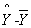 C、 Y和X的离散程度
D、  D. 的离散程度(正确答案)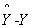 A、 离均差积和为正，回归系数为正(正确答案)B、 离均差积和为正，回归系数为负C、 离均差积和为负，回归系数为正D、 离均差积和为负，回归系数为负A、 复相关系数B、 偏相关系数C、 偏回归系数D、 决定系数(正确答案)A、 t检验B、 方差分析C、 Cox回归D、 多元线性回归(正确答案)A、 该自变量的偏回归系数不变B、 该自变更的偏回归系数为原来的1/n(正确答案)C、 所在偏回归系数均发生改变D、 该自变量的偏回归系数改变，但数值不定A、 要把所有的自变量都入选B、 一个自变量的入选只能够使决定系数增大，就可以将之入选C、 自变量的入选根本上依赖于专业，然后可根据情况，把P＞α的自变量逐个剔除(正确答案)D、 入选回归方程的自变量，其P值都应小于αA、 X、Y均服从正态分布(正确答案)B、 X服从正态分布C、 Y服从正态分布D、 X、Y均服从对称分布E、 以上都不对A、 检验两变理是否有相关关系B、 检验曲线拟合的好坏C、 检验回归系数b是事为0D、 帮助判断是否有异常值E、 检验总体回归系数是否为0(正确答案)A、 截距改变B、 回归系数改变C、 两者都改变(正确答案)D、 两者都不变
A、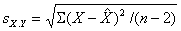 
B、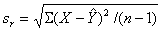 
C、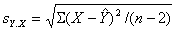 
D、(正确答案)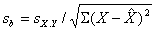 A、 直线的纵向距离相等B、 直线的纵向距离的平方和最小(正确答案)C、 直线的垂直距离相等D、 直线的垂直距离的平方和最小A、 能用r的检验代替B、 能用t检验C、 能用D、 验(正确答案)E、 者均可A、 r值增加，b值增加B、 |r|值增加，|b|值增加C、 r＞0时b＜0D、 r＜0时b＞0E、 r = 0时b = 0(正确答案)A、 r值与b值的符号相同(正确答案)B、 r值与b值毫无关系C、 |r|值愈大|b|值愈大D、 |r|值愈大|b|值愈小E、 以上都不是A、 |b|值愈大，所描绘的散点愈靠近回归直线B、 |b|值愈大，回归直线对X轴愈倾斜(正确答案)C、 |b|值愈大，回归直线对X轴愈平坦D、 以上均不成立A、 变量的变异程度B、 本回归系数的b的变异程度C、 除X变量影响以后Y变量的变异程度(正确答案)
D、 计值的变异程度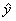 
E、 数的变异程度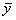 A、 性别与身高B、 年龄与体重(正确答案)C、 职业与工龄D、 民族与血型E、 国籍与智商A、 r＞0, b＜0B、 r＜0,b＞0
C、(正确答案)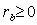 D、 r=bE、 r与b的符号无关
A、 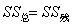 
B、 (正确答案)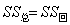 
C、 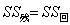 D、 a=1E、 b=1A、 nB、 n-1C、 n-2(正确答案)D、 2n-1E、 2n-2A、 该模型有应用价值B、 该模型无应用价值C、 该模型求解错误D、 X与Y之间无关系E、 尚无充分证据说明X与Y间有线性关系(正确答案)A、 样本截距B、 总体截距C、 样本斜率D、 总体斜率(正确答案)E、 决定系数A、 此现象正常(正确答案)B、 此现象无法解释C、 计算有错误D、 X与Y之间呈非线性关系E、 X与Y之间呈线性关系
A、 ＞
B、 ＜
C、 ≥
D、 ≤
E、 ＝(正确答案)A、 只要求X服从正态分布B、 只要求Y服从正态分布C、 只要求X与Y是定量变量D、 要求X与Y都服从正态分布(正确答案)E、 要求X与Y服从双变量正态分布A、 距回归直线纵向距离的平方和最小(正确答案)B、 距回归直线横向距离的平方和最小C、 距回归直线距离的平方和最小D、 距回归直线垂直距离的平方和最小E、 距回归直线平行距离的平方和最小A、 截距越大B、 斜率越大C、 回归系数越大D、 相关系数越大E、 决定系数越大(正确答案)A、 两变量之间存在回归关系B、 两变量之间不存在回归关系C、 两变量之间存在线性回归关系(正确答案)D、 两变量之间不存在线性回归关系E、 两变量之间存在因果关系A、 r＞0, b＜0B、 r＜0,b＞0
C、 (正确答案)D、 r=bE、 r与b的符号无关
A、 
B、 (正确答案)
C、 D、 a=1E、 b=1A、 nB、 n-1C、 n-2D、 2n-1E、 2n-2(正确答案)答案： C
626、如果对线性回归模型进行假设检验，结果是没能拒绝,这就意味着（ ）A、 该模型有应用价值B、 该模型无应用价值C、 该模型求解错误D、 X与Y之间无关系E、 尚无充分证据说明X与Y间有线性关系(正确答案)A、 样本截距B、 总体截距C、 样本斜率D、 总体斜率(正确答案)E、 决定系数A、 距回归直线纵向距离的平方和最小(正确答案)B、 距回归直线横向距离的平方和最小C、 距回归直线距离的平方和最小D、 距回归直线垂直距离的平方和最小E、 距回归直线平行距离的平方和最小A、 截距越大B、 斜率越大C、 回归系数越大D、 相关系数越大E、 决定系数越大(正确答案)A、 相关系数越大B、 回归方程的显著程度越高C、 应变量的变异越大D、 应变量的变异越小E、 自变量对应变量的影响越大(正确答案)
A、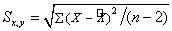 
B、(正确答案)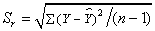 
C、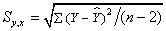 
D、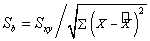 A、 两变量 X, Y 变化的关联性B、 两变量 X, Y 变化的方向性C、 因变量依赖自变量变化的数量关系(正确答案)D、 两变量变化的紧密程度E、 一个变量对另一个变量的相关比例A、 tr＞tbB、 tr＜tbC、 tr= tb(正确答案)D、 二者大小关系不能肯定A、 截距改变B、 两者都不改变C、 两者都改变D、 回归系数改变(正确答案)E、 以上情况都有可能A、 线性相关还是非线性相关B、 正相关还是负相关(正确答案)C、 完全相关还是不完全相关D、 单相关还是复相关E、 以上都不是
A、 (正确答案)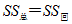 
B、 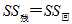 
C、 D．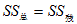 D、 以上都不正确
A、 值大小反映了两个变量之间是否有密切关系
B、 值接近于零，表明两变量之间没有任何关系
C、 值接近于零，表明直线回归的贡献很小(正确答案)
D、 值接近于零，表明两变量之间有曲线关系
E、 值大小反映了两个变量之间呈直线关系的密切程度和方向A、 增大70(正确答案)B、 减小70C、 增大80D、 减小80E、 以上都不是A、 变量之间的数量关系B、 变量之间的变动关系C、 变量之间的相互关系的密切程度(正确答案)D、 变量之间的因果关系E、 以上都不是A、 t 检验B、 方差分析C、 相关分析
D、 检验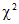 E、 回归分析(正确答案)A、 所绘制散点越靠近回归线B、 所绘制散点越远离回归线C、 回归线对x轴越陡(正确答案)D、 回归线对 x 轴越平坦E、 无法确定A、 都不是随机变量B、 都是随机变量(正确答案)C、 因变量是随机变量D、 自变量是随机变量E、 以上都不是A、 越接近于-1B、 越接近于1C、 越接近于0D、 绝对值越接近1E、 以上都不是(正确答案)A、 意义不同B、 均有单位(正确答案)C、 取值范围不同D、 计算不同E、 假设检验等价A、 不相关B、 负相关(正确答案)C、 正相关D、 复相关E、 以上都不是A、 直线回归的截距等于0B、 直线回归的SS总等于SS回归(正确答案)C、 直线回归的SS回归等于SS残差
D、 直线回归的截距等于或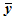 E、 直线回归的SS总=SS残差A、 r大b也大B、 r小b也小C、 r与b同值D、 r与b同符号(正确答案)E、 以上都不是A、 令x值接近其均数B、 减小剩余标准差C、 增加样本含量(正确答案)D、 加大可信度E、 以上都可以A、 总成本与原材料消耗量B、 吸烟量与患肺癌的几率C、 运动量与脂肪消耗量D、 体重与身高E、 以上都不是(正确答案)A、 平均来说，运动员能举起其体重60%的重量B、 体重越重，运动员平均能举起的重量越多(正确答案)C、 如果运动员体重增加10公斤，则可多举6公斤的重量D、 举重能力的60%归因于其体重E、 以上都不是A、 只能将原因作为自变量(正确答案)B、 只能将结果作为自变量C、 没有必要区分自变量D、 二者均可作为自变量E、 以上都不是A、 r=0B、 r=lC、 0＜r＜1D、 -1＜r＜0(正确答案)E、 以上都不是A、 相关系数越大B、 相关系数的绝对值越大(正确答案)C、 回归系数越大D、 回归系数的绝对值越大E、 相关系数检验统计量的t值越大A、 各点到X均数直线的横向距离B、 各点到X轴的横向距离(正确答案)C、 各点到回归直线的纵向距离D、 各点到Y均数直线的垂直距离E、 各点到Y轴的垂直距离答案： C
655、1—7岁儿童可以用年龄（岁）估计体重（市斤），回归方程为，若将体重换成国际单位kg，则此方程（）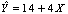 A、 常数项改变B、 回归系数改变(正确答案)C、 常数项和回归系数都改变D、 常数项和回归系数都不改变E、 决定系数改变A、 节省样本B、 提高分析效率(正确答案)C、 克服共线影响D、 减少异常值的影响E、 减少混杂的影响A、 简单相关系数B、 .复相关系数C、 偏回归系数D、 回归均方E、 决定系数R2(正确答案)A、 决定系数B、 相关系数C、 偏回归平方和D、 校正决定系数(正确答案)E、 复相关系数A、 所有自变量与应变量间是否存在线性回归关系(正确答案)B、 部分自变量与应变量间是否存在线性回归关系C、 自变量与应变量间存在的线性回归关系是否较强D、 自变量之间是否存在共线E、 回归方程的拟合优度A、 偏回归系数不变、标准回归系数改变B、 偏回归系数改变、标准回归系数不变(正确答案)C、 偏回归系数与标准回归系数均不改变D、 偏回归系数与标准回归系数均改变E、 偏回归系数和决定系数均改变A、 则相关系数也大B、 则相关系数也小C、 两变量数量关系较密切D、 相关系数可能大也可能小(正确答案)E、 以上都不对A、 要求 X、Y 呈双变量正态分布B、 只要求自变量 X 服从等方差正态分布C、 只要求应变量 Y 服从等方差正态分布(正确答案)D、 只要求 X、Y 为定量变量E、 以上都不正确A、 描述两个变量间的数量关系B、 对应变量 Y 进行预测C、 对应变量 Y 的控制提供信息D、 表示两个变量间关系的密切程度(正确答案)E、 C、D 均正确A、 两变量（X、Y）变动的相依性B、 因变量变动的方向性C、 因变量自变量的依存比例关系(正确答案)D、 两变量数量变化的共变性E、 一个变量对另一变量的相关比例A、 b＜0(正确答案)B、 b＞0C、 b＝0D、 b≥0E、 b=-0.09A、 回归线对 X 轴越平坦B、 回归线对 X 轴越陡(正确答案)C、 回归线在 y 轴上的截距越大D、 所绘散点越靠近回归线E、 所绘散点越远离回归线A、 用回归直线估计的效果越好B、 用回归直线估计的效果越差C、 回归直线的斜率越大(正确答案)D、 回归直线越远离坐标原点E、 相关系数的绝对值越大A、 当 r＞0 时，b＞0(正确答案)B、 当 r＞0 时，b＜0C、 当 r＜0 时，b＞0D、 当 r＞0 时，b≠0E、 r 的符号与 b 的符号无关A、 无统计学意义B、 有高度统计学意义C、 有统计学意义D、 不能肯定 b 有无统计学意义E、 有统计学意义(正确答案)A、 Y 增回一个单位,X 平均减少 30%B、 X 增加一个单位,Y 平均减少 30%C、 X 增加一个单位,Y 平均减小 0.30 个单位(正确答案)D、 Y 增加一个单位,X 平均减少 0.30 个单位E、 X 对 Y 的影响占 Y 变异的 30%A、 tb＞4.04B、 tb＜4.04C、 tb=4.04(正确答案)D、 tb≠4.04E、 以上都有可能A、 n-2(正确答案)B、 n-1C、 nD、 2n-1E、 2(n-1)A、 样本相关系数 r 较大B、 资料 X 的变化引起的 Y 变化幅度比第 2 组大(正确答案)C、 对样本回归系数作检验的 t 值也较大D、 资料中 X 的变化引起的Y 变化（幅度）是否大于第 2 组还不一定E、 以上都不对A、 回归平方和与残差平方和都增大B、 回归平方和与残差平方和都减少C、 总平方和与回归平方和都增大D、 回归平方增大，残差平方和减少(正确答案)E、 总平方和与回归平方和都减少A、 不变(正确答案)B、 增加相同的常数C、 减少相同的常数D、 增加但数值不定E、 减少但数值不定A、 不变B、 变为原来的 1/k 倍(正确答案)C、 变为原来的 k 倍D、 改变，但数值不定E、 增加常数 kA、 3 和 n-3B、 3 和 n-4C、 2 和 n-2D、 2 和 n-3(正确答案)E、 2 和 n-4A、 复相关系数B、 决定系数C、 偏相关系数D、 偏回归系数E、 标准化偏回归系数(正确答案)A、 全局选择法B、 逐步回归法(正确答案)C、 后退法D、 前进法E、 以上都不对A、 偏回归系数(正确答案)B、 决定系数C、 标准偏回归系数D、 复相关系数E、 相关系数A、 单纯随机抽样≥整群抽样≥系统抽样≥分层抽样B、 分层抽样≥系统抽样≥单纯随机抽样≥整群抽样C、 整群抽样≥分层抽样≥系统抽样≥单纯随机抽样D、 整群抽样≥单纯随机抽样≥分层抽样≥系统抽样E、 整群抽样≥单纯随机抽样≥系统抽样≥分层抽样(正确答案)A、 检验回归系数B是否等于0B、 判断回归方程代表实测值的好坏C、 推断两变量间是否存在直线依存关系(正确答案)D、 确定回归方程的似合优度E、 检验两总体回归系数是否相等来源：考试大A、 抽样误差B、 系统误差(正确答案)C、 随机机误差D、 责任事故E、 以上都不对A、 单纯随机抽样B、 系统抽样C、 随意抽样D、 分层抽样(正确答案)E、 机械抽样A、 简单随机抽样B、 系统抽样C、 分层抽样(正确答案)D、 整群抽样E、 多阶段整群抽样A、 整群抽样(正确答案)B、 单纯随机抽样C、 系统抽样D、 分层抽样E、 分层整群抽样A、 两组受试对象相同B、 两组治疗方法不同C、 两组治疗效果不同(正确答案)D、 两组观察指标相同A、 2倍B、 3倍C、 4倍(正确答案)D、 5倍A、 n(1-n)pB、 np(1- p)C、 np(正确答案)D、 n(1- p)（ ）A、 大于0.5B、 －0.5C、 1D、 0.5(正确答案)寿命表的主要指标不包括A、 死亡概率B、 生存人数C、 死亡人数D、 年龄别死亡率(正确答案)E、 期望寿命A、 总体均数B、 总体标准差C、 样本均数(正确答案)D、 总体方差E、 中位数A、 样本均数B、 总体标准差(正确答案)C、 样本均数D、 样本方差E、 中位数A、 事件必然发生B、 事件必然不发生(正确答案)C、 事件发生的可能性很小D、 事件发生的可能性很大E、 上均不对A、 某事件必然不发生B、 某事件必然发生(正确答案)C、 某事件发生的可能性很小D、 某事件发生的可能性很大E、 以上均不对A、 标题写在表的下方B、 横标目在表的上行，纵标目在表的左侧C、 横标目在表的左侧，纵标目在表的上行(正确答案)D、 表中仅可以有顶线与底线E、 表中无数字可用……表示A、 两者标题都在上方B、 两者标题都在下方C、 统计表标题在下方,统计图标题在上方D、 统计表标题在上方,统计图标题在下方(正确答案)E、 可由研究随意设定位置A、 普通线图B、 半对数线图C、 直方图(正确答案)D、 直条图A、 普通线图B、 半对数线图C、 直方图(正确答案)D、 直条图E、 复式直条图A、 直方图B、 普通线图C、 半对数线图D、 直条图E、 复式直条图(正确答案)A、 直方图B、 普通线图C、 半对数线图D、 直条图E、 复式直条图(正确答案)对(正确答案)错对(正确答案)错对错(正确答案)对错(正确答案)A、 通过这次考试，可以认为甲班的数学平均水平高于乙班B、 通过这次考试，可以认为甲班的数学平均成绩高于乙班C、 对于评价两个班级的数学水平而言，两个班级的数学平均分存在抽样误差(正确答案)D、 对于评价两个班级的这次数学考试平均成绩而言，这次数学考试成绩存在着抽样误差A、 血压(正确答案)B、 职业C、 性别D、 民族A、 一份随机样本(正确答案)B、 研究总体C、 目标总体D、 个体A、 在一个同质总体中，主要研究指标的个体观察值之间存在差异B、 在一个同质总体中，主要研究指标的个体观察值之间一般不会存在非常大的差异C、 总体中的个体在同质的基础上有变异D、 如果个体间有差异，那它们肯定不是来自同一总体(正确答案)A、 连续型数据B、 有序序分类数据C、 离散型定量数据(正确答案)D、 以上均不对A、 样本的统计量B、 总体的参数C、 变量变异情况D、 数据的收集、分析、解释和表达(正确答案)A、 设计、搜集数据、整理数据、分析数据(正确答案)B、 设计、搜集数据、调整数据、分析数据C、 设计、搜集数据、调查数据、推断数据D、 设计、整理数据、调查数据、推断数据E、 设计、整理数据、调查数据、分析数据A、 根据采用的研究方法确定的研究对象的全体B、 根据样本来确定的研究对象的全体C、 根据研究目的确定的同质的研究对象全体(正确答案)D、 根据研究对象所在地区划分的研究对象的全体E、 根据研究的时间划分的研究对象的全体A、 总体中的突出部分B、 总体中有意义的一部分C、 总体中有价值的一部分D、 总体中有代表性的一部分(正确答案)E、 总体中任何一部分A、 数值变量(正确答案)B、 无序分类（两项分类）C、 无序分类（多项分类）D、 有序变量E、 等级变量A、 数值变量B、 计量数据C、 无序分类（两项分类）D、 无序分类（多项分类）E、 有序分类(正确答案)A、 离散型定量变量B、 连续型定量变量C、 名义变量(无序分类)(正确答案)D、 有序变量E、 等级变量A、 总体均数B、 描述总体特征的指标(正确答案)C、 描述样本特征的指标D、 描述人群特征的指标E、 描述变量特征的指标A、 总体均数B、 描述总体特征的指标C、 描述样本特征的指标(正确答案)D、 描述人群特征的指标E、 描述变量特征的指标A、 统计描述B、 参数估计C、 假设检验D、 参数估计和假设检验E、 统计描述和统计推断(正确答案)A、 医学中的小概率事件B、 各种类型的数据C、 动物和人的本质D、 疾病的预防与治疗E、 有变异的医学事件(正确答案)A、 总体中最容易获得的部分个体B、 在总体中随意抽取任意个体C、 挑选总体中的有代表性的部分个体D、 用配对方法抽取的部分个体E、 依照随机原则抽取总体中的部分个体(正确答案)A、 收缩压测量值B、 脉搏数C、 住院天数D、 病情程度(正确答案)E、 四种血型A、 测量不准引起的误差B、 由操作失误引起的误差C、 选择样本不当引起的误差D、 选择总体不当引起的误差E、 由偶然因素引起的误差(正确答案)A、 随机误差(正确答案)B、 系统误差C、 过失误差D、 记录误差E、 仪器故障误差A、 反映某个体情况B、 反映某样本情况C、 反映某总体情况(正确答案)D、 上述都是A、 样本与总体应同质B、 样本含量应适宜C、 应采用随机抽样D、 应使观察值无变异(正确答案)A、 可以，抽样面广B、 不可以，可能样本太小C、 可以，是随机抽样D、 不可以，不能反映研究总体(正确答案)A、 原始数据要正确B、 整理数据要全面C、 分析数据要合理D、 研究设计要科学(正确答案)A、 定量数据B、 定性数据(正确答案)C、 等级数据D、 半定量数据A、 X1≠X2
B、 ≠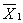 
C、 μ≠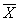 D、 μ1≠μ2(正确答案)A、 统计描述和统计学检验B、 区间估计与假设检验C、 统计图表和统计报告D、 统计描述和统计推断(正确答案)E、 统计描述和统计图表A、 统计研究调查、搜集数据、整理数据、分析数据B、 统计数据收集、整理数据、统计描述、统计推断C、 统计研究设计、搜集数据、整理数据、分析数据(正确答案)D、 统计研究调查、统计描述、统计推断、统计图表E、 统计研究设计、统计描述、统计推断、统计图表A、 总体中任意的一部分B、 总体中的典型部分C、 总体中有意义的一部分D、 总体中有价值的一部分E、 总体中有代表性的一部分(正确答案)A、 卫生统计学基本原理与方法B、 健康统计、疾病统计、生长发育统计C、 卫生服务统计D、 医学人口统计E、 社区医疗(正确答案)A、 频数分布数据和等级分类数据B、 多项分类数据和二项分类数据C、 正态分布数据和频数分布数据D、 数值变量数据和等级数据E、 数值变量数据和分类变量数据(正确答案)A、 计量数据兼有计数数据和等级分组数据的一些性质B、 计数数据兼有计量数据和等级分组数据的一些性质C、 等级分组数据兼有计量数据和计数数据的一些性质(正确答案)D、 计数数据有计量数据的一些性质E、 等级分组数据又称半计数数据A、 分析数据B、 搜集数据C、 整理数据D、 设计(正确答案)E、 调查数据A、 计数数据（即定量数据）(正确答案)B、 计量数据（即无序分类数据）C、 还不能确定是计量数据，还是计数数据D、 可看作计数数据，也可看作计量数据E、 多项分类数据A、 数值变量B、 9 项无序分类变量C、 9 项有序分类变量D、 4 项无序分类变量(正确答案)E、 4 项有序分类变量A、 身高（cm）B、 体重（kg）C、 血压（mmHg）D、 脉搏（次/分）E、 职业(正确答案)A、 计数数据(正确答案)B、 分类数据C、 等级数据D、 计量数据E、 有序数据A、 总体的指标称为参数，用拉丁字母表不B、 样本的指标称为统计量，用希腊字母表示C、 总体中随机抽取的部分观察单位组成了样本D、 总体中随机抽取的部分观察单位的变量值组成了样本(正确答案)E、 总体中随意抽取的部分观察单位的变量值组成了样本A、 该地所有成年男子B、 该地所有成年男子血糖值(正确答案)C、 2002 年该地所有正常成年男子血糖值D、 2002 年所有成年男子E、 2002 年所有成年男子的血糖值A、 总体中的典型部分B、 总体中有意义的一部分C、 从总体中随便抽取的一部分D、 总体中有价值的一部分E、 从总体中随机抽取的一部分(正确答案)A、 该研究的样本是1000名易感儿童B、 该研究的样本是228名阳性儿童C、 该研究的总体是300名易感儿童D、 该研究的总体是1000名易感儿童(正确答案)E、 该研究的总体是228名阳性儿童A、 样本是从总体中随机抽取的B、 样本来自的总体应该是同质的C、 样本中应有足够的个体数D、 样本来自的总体中不能有变异存在(正确答案)E、 样本含量可以估计A、 IQ得分B、 心率C、 住院天数D、 性别(正确答案)E、 胸围A、 脉搏B、 血型(正确答案)C、 肺活量D、 红细胞计数E、 血压A、 性别B、 体重(正确答案)C、 血型D、 职业E、 民族A、 定量数据(正确答案)B、 分类数据C、 有序数据D、 二分类数据E、 名义变量数据A、 总体中典型的一部分B、 总体中任一部分C、 总体中随机抽取的一部分(正确答案)D、 总体中选取的有意义的一部分E、 总体中信息明确的一部分A、 是统计总体数据得到的量B、 反映总体统计特征的量C、 是根据总体中的全部数据计算出的统计指标D、 是用参数估计出来的E、 是由样本数据计算出的统计指标(正确答案)A、 目标总体B、 研究总体C、 1份样本(正确答案)D、 1份随机样本E、 180万份样本A、 180万儿童B、 每个儿童C、 所有使用索菲克疫苗的儿童(正确答案)D、 所有儿童E.180万儿童中随机化的1/4E、 180万份样本A、 收集各种报表B、 收集各种工作记录C、 进行专题调查D、 进行科学实验E、 以上都对(正确答案)A、 调查数据、审核数据、整理数据B、 收集数据、审核数据、分析数据C、 调查数据、整理数据、分析数据D、 收集数据、整理数据、分析数据(正确答案)E、 以上都对A、 总体中的一部分B、 总体中任意一部分C、 总体中典型部分D、 总体中有代表性的一部分(正确答案)E、 总体中有意义的一部分A、 调查数据﹑校对数据﹑整理数据B、 调查数据﹑归纳数据﹑整理数据C、 收集数据﹑校对数据﹑整理数据D、 收集数据﹑整理数据﹑分析数据(正确答案)E、 收集数据﹑校对数据﹑归纳数据A、 任意想象的研究对象的全体B、 根据研究目的确定的研究对象的全体(正确答案)C、 根据地区划分的研究对象的全体D、 根据时间划分的研究对象的全体E、 根据人群划分的研究对象的全体A、 所有成年男子B、 该市所有成年男子C、 该市所有健康成年男子(正确答案)D、 120名该市成年男子E、 120名该市健康成年男子A、 研究样本B、 研究个体C、 研究变量之间的相关关系D、 研究总体E、 研究数据或信息的收集、整理和分析(正确答案)A、 研究对象组成B、 研究变量组成C、 研究目的而定D、 同质个体组成(正确答案)E、 个体组成A、 变量B、 参与研究的数目C、 研究样本的统计指标D、 总体的统计指标(正确答案)E、 与统计研究有关的变量A、 定性数据B、 定量数据(正确答案)C、 总体D、 个体E、 样本A、 反复多次观察，绝对不发生的事件B、 在一次观察中，可以认为不会发生的事件(正确答案)C、 发生概率小于0.1的事件D、 发生概率小于0.001的事件E、 发生概率小于0.1的事件A、 按照研究者要求抽取总体中有意义的部分B、 随意抽取总体中任意部分C、 有意识的抽取总体中有典型部分D、 按照随机原则抽取总体中有代表性部分(正确答案)E、 总体中的每一个个体A、 计量B、 定性(正确答案)C、 定量D、 等级E、 都对A、 研究样本统计量B、 研究总体统计量C、 研究典型案例D、 研究误差E、 样本推断总体参数(正确答案)A、 观察单位B、 数值变量(正确答案)C、 名义变量D、 等级变量E、 研究个体A、 分层抽样B、 系统抽样C、 整群抽样D、 单纯随机抽样(正确答案)E、 二级抽样A、 必然事件B、 不可能事件C、 随机事件D、 小概率事件(正确答案)E、 偶然事件A、 根据研究目的确定的同质的研究对象的全体(正确答案)B、 随意想象的研究对象的全体C、 根据地区划分的研究对象的全体D、 根据时间划分的研究对象的全体E、 根据人群划分的研究对象的全体A、 某事件必然发生B、 某事件必然不发生(正确答案)C、 某事件发生的可能性很小D、 某事件发生的可能性很大E、 以上均不对A、 观察单位B、 数值变量(正确答案)C、 名义变量D、 等级变量E、 研究个体A、 0.01B、 0.05(正确答案)C、 0.1D、 0.5E、 1.0A、 研究样本统计量B、 研究总体统计量C、 研究典型案例D、 研究误差E、 样本推断总体参数(正确答案)A、 任意一部分B、 典型部分C、 有意义的部分D、 有代表性的部分(正确答案)E、 有价值的部分A、 集中型数据B、 数值变量数据(正确答案)C、 无序分类数据D、 有序分类数据E、 离散型数据对(正确答案)错对(正确答案)错对(正确答案)错对(正确答案)错对(正确答案)错对(正确答案)错对错(正确答案)对(正确答案)错对错(正确答案)对错(正确答案)对(正确答案)错A、 统计设计B、 收集数据C、 整理数据(正确答案)D、 分析数据A、 定量数据(正确答案)B、 计数数据C、 等级数据D、 半定量数据A、 统计量与参数B、 样本均数与总体均数C、 集中趋势与离散趋势（变异程度）(正确答案)D、 样本标准差与总体标准差E、 样本与总体A、 第一个组段的组中值和上限分别为10和14B、 第二个组段的组中值为18C、 第三组的上下限分别为22和30D、 23属于第二组段(正确答案)A、 均数改变，标准差不变(正确答案)B、 均数不变，标准差改变C、 两者均不变D、 两者均改变E、 根据实际数据而定A、 本组段下限值B、 本组段上限值C、 本组段变量值的平均数D、 本组段变量值的中位数E、 (本组段上限值+本组段下限值)/2(正确答案)A、 当数据呈对称分布时，均数和中位数接近B、 当数据呈右偏态分布时，均数小于中位数(正确答案)C、 当数据呈左偏态分布时，均数小于中位数D、 当数据呈右偏态分布时，均数大于中位数E、 当数据呈偏态分布时，均数比中位数更偏向于拖尾的一侧A、 标准差越小，均数越大B、 标准差越大，均数越小C、 标准差越大，均数对样本各观察值的代表性越好D、 标准差越小，均数对样本各观察值的代表性越好(正确答案)E、 标准差一定小于均数A、 身高的标准差为6.1，体重的标准差为3.1，身高的变异比体重大B、 身高的标准差为61cm，体重的标准差为3kg，身高的变异比体重大C、 身高的标准差为6.1cm，体重的标准差为3.1kg，无法比较D、 身高变异系数为4.9%，体重变异系数为12.6%，体重变异比身高大(正确答案)E、 身高的变异系数为20.3%，体重的变异系数为7.9%，身高变异比体重大A、 变异系数(正确答案)B、 标准差C、 方差D、 四分位数间距A、 四分位数间距B、 标准差(正确答案)C、 极差D、 变异系数A、 频数B、 频率(正确答案)C、 频率密度D、 都可以答案： D808、数据集4.5，3，2.5，5.5，8，1，其中位数为（ ）A、 2.5B、 3.75(正确答案)C、 3D、 4.5A、 确定组距B、 确定组数C、 列表划计D、 找出这组数据的最大值和最小值(正确答案)E、 以上都不是A、 5～10B、 10～15(正确答案)C、 15～20D、 20～25E、 . 25～30A、 进行统计推断B、 参数估计C、 假设检验D、 参数估计和假设检验E、 观察数据的分布规律(正确答案)A、 正偏态分布(正确答案)B、 负偏态分布C、 正态分布D、 二项分布E、 以上都不是A、 正偏态分布B、 负偏态分布(正确答案)C、 正态分布D、 二项分布E、 以上都不是A、 算术均数(正确答案)B、 几何均数C、 中位数D、 变异系数E、 标准差A、 算术均数B、 方差C、 中位数D、 变异系数E、 几何均数(正确答案)A、 算术均数(正确答案)B、 极差C、 变异系数D、 几何均数E、 中位数A、 算术均数B、 几何均数(正确答案)C、 中位数D、 变异系数E、 标准差A、 算术均数 大于中位数B、 算术均数 小于中位数C、 算术均数 ≤ 中位数D、 算术均数 ≥ 中位数E、 算术均数 ＝ 中位数(正确答案)A、 算术均数B、 几何均数C、 中位数(正确答案)D、 变异系数E、 标准差A、 数据呈对数正态分布B、 数据超过1000C、 数据全为负数D、 数据呈正偏态分布E、 数据中有0(正确答案)A、 四分位数间距(正确答案)B、 方差C、 变异系数D、 极差E、 标准差A、 均数不变B、 标准差不变C、 中位数不变D、 变异系数不变(正确答案)E、 以上都变A、 均数不变B、 标准差不变(正确答案)C、 中位数不变D、 变异系数不变E、 以上都变A、 算术均数B、 几何均数(正确答案)C、 中位数D、 变异系数E、 标准差A、 极差B、 四分位数间距C、 标准差(正确答案)D、 变异系数E、 均数A、 中位数(正确答案)B、 几何均数C、 均数D、 P95百分位数E、 频数分布A、 不易受极端值的影响B、 能充分利用数据的信息(正确答案)C、 抽样误差较大D、 更适用于偏态分布数据E、 更适用于分布不明确数据A、 数值离散度较小B、 数值离散度较大C、 数值分布偏向较大一侧D、 数值分布偏向较小一侧(正确答案)E、 数值分布不均匀A、 均数B、 几何均数(正确答案)C、 中位数D、 百分位数E、 倒数的均数A、 比较不同计量指标的变异程度(正确答案)B、 衡量正态分布的变异程度C、 衡量测量的准确度D、 衡量偏态分布的变异程度E、 衡量样本抽样误差的大小A、 变异系数B、 离均差平方和C、 极差D、 四分位数间距E、 标准差(正确答案)A、 全距B、 标准差C、 变异系数D、 方差E、 四分位数间距(正确答案)答案： E
833、是表示变量值的（A）统计指标A、 平均水平B、 频数分布C、 相互间差别大小D、 变化范围
A、B、 GC、 M(正确答案)D、 上述均适宜
A、B、 S
C、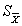 D、 CV(正确答案)A、 M
B、(正确答案)C、 GD、 SA、 频数(正确答案)B、 组中值C、 组距D、 上、下限A、 该样本中各观察值X之间的离散程度(正确答案)B、 该样本中各观察值X之间的集中趋势
C、 来源于同一总体的各之间的离散程度
D、 来源于同一总体的各之间的集中趋势A、 观察个体之间变异越大B、 观察个体之间变异越小(正确答案)C、 样本的抽样误差可能越大D、 样本对总体的代表性可能越差A、 算术均数B、 几何均数(正确答案)C、 中位数D、 全距A、 相关系数B、 回归系数C、 变异系数(正确答案)D、 卡方系数A、 5B、 5.5C、 6(正确答案)D、 10A、 全距B、 标准差C、 变异系数D、 四分位数间距(正确答案)E、 方差A、 方差B、 极差C、 标准差D、 P50(正确答案)E、 四分位数间距A、 （本组段下限值+相邻下一组下限值）/2B、 （本组段下限值+相邻上一组段下限值）/2(正确答案)C、 （本组段下限值+本组段上限值）/2D、 本组段下限值+组距/2E、 本组段上限值-组距/2A、 算术均数=几何均数B、 算术均数=中位数(正确答案)C、 几何均数=中位数D、 算术均数=几何均数=中位数E、 以上都没有A、 四分位数间距=P75-P25B、 四分位数间距比极差稳定C、 四分位数间距即中间50%观察值的极差D、 常用于描述正态分布数据的变异度(正确答案)E、 四分位数间距越大，表示变异度越大A、 变异系数(正确答案)B、 方差C、 极差D、 标准差E、 四分位数间距A、 相对变异程度越大(正确答案)B、 平均数越大C、 标准差越小D、 样本含量越大E、 标准差越大A、 均数改变，几何均数不变B、 均数改变，中位数不变C、 均数，几何均数和中位数都改变(正确答案)D、 均数不变，几何均数和中位数改变E、 均数，几何均数和中位数都不变A、 描述计量数据平均水平的指标B、 描述计量数据绝对离散程度的指标C、 描述计量数据相对离散程度的指标(正确答案)D、 描述计数数据各部分构成的指标E、 描述计数数据平均水平的指标A、 第 5 百分位数B、 第 25 百分位数C、 第 50 百分位数D、 第 75 百分位数(正确答案)E、 第 95 百分位数A、 标准差的单位与原始数据的单位不相同B、 标准差的单位与原始数据的单位相同(正确答案)C、 同一数据的标准差一定比均数小D、 同一数据的标准差一定比均数大E、 标准差就是标准误A、 变量值都是负数B、 变量值负的比正的多C、 计算有错(正确答案)D、 变量值多数为 0E、 变量值一个比一个小A、 XB、 R(正确答案)C、 MD、 P25E、 GA、 算术均数(正确答案)B、 中位数C、 几何均数D、 变异系数E、 百分位数A、 3B、 4C、 12D、 13(正确答案)E、 14A、 方差B、 标准差C、 变异系数(正确答案)D、 极差E、 四分位数间距A、 全距B、 标准差C、 变异系数D、 四分位数间距(正确答案)E、 决定系数A、 极差B、 两均数之差C、 两标准差之差D、 标准差E、 变异系数(正确答案)A、 中位数和方差B、 均数和中位数C、 中位数和极差D、 均数和标准差(正确答案)E、 几何均数和标准差A、 当样本含量增大时，均数也增大B、 均数总大于中位数C、 均数总大于标准差D、 均数是所有观察值的平均值(正确答案)E、 均数是最大和最小值的平均值A、 均数B、 几何均数(正确答案)C、 中位数D、 方差E、 四分位数间距A、 直方图B、 直条图(正确答案)C、 百分条图D、 箱式图E、 复式条图A、 标准差越大B、 平均数越大C、 标准差、平均数都大D、 平均数小E、 以均数为准变异程度大(正确答案)A、 均数越大，标准差越小B、 均数越大，标准差越大C、 标准差越大，均数对各变量值的代表性越好D、 标准差越小，均数对各变量值的代表性越好(正确答案)E、 均数和标准差都可以描述数据的离散趋势
A、 一定在的中间
B、 的中间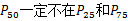 
C、 一定靠近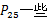 D、 P50一定靠近P75一些E、 以上都不是(正确答案)A、 9B、 9.5(正确答案)C、 10D、 10.2E、 11A、 身高的变异程度大于体重的变异程度B、 身高的变异程度等于体重的变异程度C、 身高的变异程度小于体重的变异程度(正确答案)D、 身高的变异程度与体重的变异程度之比为5:3E、 因单位不同，无法比较A、 1:4B、 1:8C、 1:11.6D、 1:6.96(正确答案)E、 1:16A、 可用频率表法计算均数B、 可用直接法计算均数C、 可用直接法计算标准差D、 可用加权法计算标准差E、 可用直条图表示频率分布图(正确答案)A、 正偏态分布B、 对称分布C、 负偏态分布D、 正态分布和近似正态分布(正确答案)E、 任何类型分布A、 2B、 0C、 2.5D、 0.5E、 1(正确答案)A、 反映全部观察值的离散程度B、 度量了一组数据偏离平均数的大小C、 反映了均数代表性的好坏(正确答案)D、 一定大于或等于零E、 不会大于算术均数A、 适合于偏态分布数据B、 适合于分布不明的数据C、 不适合等比数据(正确答案)D、 分布末端存在着不确定值时，只能用中位数E、 正态分布数据的中位数近似于算术均数A、 随变量值的个数n增加而增大B、 随变量值的个数n增加而减小C、 随变量值之间的变异增加而增大(正确答案)D、 随系统误差的减小而减小E、 随系统误差的增加而减小A、 组距相等B、 原始数据分布对称C、 原始数据为正态分布或近似正态分布D、 原始数据为对数正态分布E、 没有条件限制(正确答案)A、 1.5B、 1.9(正确答案)C、 2.1D、 2E、 不知道数据的总个数，不能计算平均数A、 算术平均数B、 几何均数C、 中位数D、 标准差(正确答案)E、 第50百分位数A、 算术平均数B、 标准差C、 中位数(正确答案)D、 四分位数间距E、 方差A、 对称(正确答案)B、 正偏态C、 负偏态D、 对数正态A、 全距(R)B、 标准差(s)C、 变异系数(CV)D、 四分位数间距 (QU-QL)(正确答案)A、 均数B、 全距C、 标准差(正确答案)D、 标准误E、 变异系数A、 两组观察值单位不同，或两均数相差较大(正确答案)B、 两组观察值单位相同，标准误相差较大C、 两均数相差较大，标准误相差较大D、 以上都不是A、 算术均数B、 几何均数C、 中位数(正确答案)D、 加权均数E、 百分位数A、 均数越大，标准差越大B、 均数越大，标准差越小C、 标准差越大， 均数代表性越好D、 标准差越小， 均数代表性越差E、 标准差越小， 均数代表性越好(正确答案)A、 4B、 5.5C、 7(正确答案)D、 12E、 9.5A、 SB、 SC、 全距D、 CV(正确答案)E、 自由度A、 全距B、 标准差C、 方差D、 变异系数(正确答案)E、 极差A、 身高变异大于体重B、 身高变异小于体重C、 身高变异等于体重D、 无法比较(正确答案)E、 身高变异不等于体重A、 对数正态B、 左偏态C、 右偏态D、 偏态E、 正态(正确答案)A、 找全距B、 定组距C、 分组段D、 划记E、 制分布图(正确答案)A、 平均数(正确答案)B、 相对数C、 t值D、 标准误E、 概率对错(正确答案)对错(正确答案)对错(正确答案)对错(正确答案)对(正确答案)错对(正确答案)错对错(正确答案)对(正确答案)错A、 该病患病率增加(正确答案)B、 该病患病率减少C、 该病的发病率增加D、 该病的发病率减少E、 该疾病的死因构成比增加A、 乙肝易感人数B、 平均人口数C、 乙肝疫苗接种人数(正确答案)D、 乙肝患者人数E、 乙肝疫苗接种后的阳转人数A、 减少死亡率估计的偏倚B、 减少死亡率估计的抽样误差C、 便于进行不同地区死亡率的比较D、 消除各地区内部构成不同的影响(正确答案)E、 便于进行不同时间死亡率的比较A、 强度B、 比重(正确答案)C、 频数D、 绝对数A、 一定大于1B、 一定小于1C、 一定等于1(正确答案)D、 随数据而异A、 构成比，率(正确答案)B、 百分比，千分比C、 百分率，千分率D、 发病率，感染率A、 构成比B、 率(正确答案)C、 绝对数D、 相对比A、 构成比B、 相对比C、 定基比D、 环比E、 率(正确答案)A、 把构成比作为相对比B、 把构成比作为率(正确答案)C、 把率作为相对比D、 把率作为构成比E、 把相对比作为构成A、 其合计可以大于100%也可以小于100%B、 其合计大于100%C、 其合计小于100%D、 其合计等于100%(正确答案)E、 其动态变化可反映某现象发生强度的改变A、 某现象发生的强度B、 表示两个同类指标的比C、 反映某事物内部各部分占全部的比重(正确答案)D、 表示某一现象在时间顺序的排列E、 上述A与C都对A、 中位数B、 几何均数C、 均数D、 标准差E、 变异系数(正确答案)A、 一定要小于100%B、 一定大于100%C、 可以大于也可以小于100%(正确答案)D、 各相对比的和为100%E、 以上都正确A、 率B、 构成比C、 频率D、 相对比(正确答案)E、 频数A、 100%(正确答案)B、 <100%C、 >100%D、 不确定值E、 100A、 极差 RB、 中位数 MC、 变异系数 CV(正确答案)D、 标准差 SE、 生存率A、 构成比B、 率C、 相对比D、 动态数列指标E、 标化率(正确答案)A、 治疗 2 人治愈 1 人，其治愈率为 50%B、 构成比和率的作用是相同的C、 几个组的率可直接相加求平均率D、 内部构成比影响总率比较时要作率的标准化(正确答案)E、 两个样本率不同，则其总体率亦一定不同A、 据报导"2000 年某市肺癌患病率为 30/10 万，肺癌死亡率为 32/10 万". 这里 同年肺癌死亡率高于其患病率显然不正确B、 某工厂保健站在调查中发现 946 名工人中，患慢性病的 274 人，其中女性 219 人，占 80%，男性 55 人，占 20%，由此得出结论，女工易患慢性病C、 率的标准化是为了消除内部构成的影响(正确答案)D、 某病的构成比增大，该病的发病率亦增高E、 计算麻疹疫苗接种后血清检查的阳转率，分母为麻疹易感儿数A、 标准化率也称调整率B、 率的标准化是采用统一的标准进行计算C、 率的标准化可按已知条件选择计算方法D、 标准化率要高于实际率(正确答案)E、 标准化率常用于反映总率间相互对比的水平A、 使计算的结果相同B、 消除内部构成不同对总率的影响(正确答案)C、 减少第Ⅰ类错误D、 减少第Ⅱ类错误E、 减少抽样误差A、 发病率水平B、 环境因素C、 医疗水平D、 经济水平E、 人口构成(正确答案)A、 加权平均率属构成指标B、 标化率不反映某现象发生的实际水平(正确答案)C、 率可反映某事物现象内部各组成部分的比重D、 构成比反映某事物现象发生的强度E、 相对比必须是同类指标之比A、 甲县的诊断水平比乙县高B、 甲县的诊断水平比乙县低C、 甲县的肿瘤防治工作比乙县差D、 甲县的老年人在总人口中所占比重比乙县大(正确答案)E、 甲县的老年人在总人口中所占比重比乙县小A、 各年龄组标准人口构成比或各年龄组标准化死亡率B、 各年龄组标准人口构成比或各年龄组标准人口数(正确答案)C、 各年龄组标准人口数或各年龄组标准死亡率D、 各年龄组标准预期死亡人口数E、 各年龄组标准分配死亡率A、 直接法B、 间接法(正确答案)C、 t 检验法D、 χ2 检验法E、 秩和检验法A、 平均人口数B、 5 岁以下儿童数(正确答案)C、 妇女数D、 活产数E、 总死亡人数A、 2002 年该地活产儿总数B、 2003 年该地活产儿总数(正确答案)C、 2002 年 0 岁组的人口数D、 2003 年 0 岁组的人口数E、 2003 年末未满 1 周岁的婴儿数A、 甲、乙两地的新生儿死亡率是整个项目评价的一个指标B、 可以得出甲地新生儿死亡率低于乙地的结论(正确答案)C、 应对该数据进行假设检验D、 该题目中新生儿死亡率是反映平均水平的指标E、 该题目中新生儿死亡率是绝对数A、 构成比和率的计算方法一样B、 构成比较率容易计算C、 构成比较率难于计算D、 计算构成比的原始数据较计算率的原始数据容易得到(正确答案)E、 计算构成比的原始数据较计算率的原始数据难于得到A、 假设甲乙两厂的工人数相同B、 假设甲乙两厂某工种的工人数相同C、 假设甲乙两厂患某职业病的工人数相同D、 假设甲乙两厂工人的工龄构成比相同E、 假设甲乙两厂某工种工人的工龄构成比相同(正确答案)A、 这样算得的标准化率比较合理B、 这样算得的标准化率比较准确C、 计算标准化率比较容易D、 便于进行比较(正确答案)E、 以上都不是A、 P2 = P1(正确答案)B、 P2 ＞P1C、 P2 ＜P1D、 P2 比P1要准确E、 P2 比P1要合理A、 该地该年年初人口数B、 该地该年年中人口数(正确答案)C、 该地该年年末人口数D、 该地该年任意时刻人口数E、 以上都不是A、 为了表示实际水平B、 为了便于比较(正确答案)C、 为了表明绝对水平D、 为了说明数据大小E、 为了进行显著性检验A、 计量数据相对大小的指标B、 表示平均水平的指标C、 表示事物关联程度的指标D、 表示排列等级的指标E、 计数数据相对水平的指标(正确答案)A、 排除两地人口年龄构成不同的影响(正确答案)B、 排除两地总人口数不同的影响C、 排除各年龄组死亡人数不同的影响D、 排除抽样误差E、 以上都不是A、 消除总人数不同的影响B、 消除各年龄组死亡率不同的影响C、 消除两比较组人口年龄构成不同的影响(正确答案)D、 消除两组调查时的抽样误差E、 消除以上各因素的影响A、 发病率即为患病率B、 死亡率即为病死率C、 构成比即为相对比D、 .总率即为标化率E、 相对比即为对比指标(正确答案)A、 发病率B、 构成比(正确答案)C、 相对比D、 标化发病率E、 标化发病比A、 相对比(正确答案)B、 流行率C、 构成比D、 定基比E、 标化流行率A、 性质必须相同B、 性质必须不同C、 性质可以相同也可以不同(正确答案)D、 性质最好相同E、 以上都不是A、 率B、 构成比C、 相对比(正确答案)D、 动态数列A、 某现象发生的强度B、 表示两个同类指标的比C、 反映某事物内部各部分占全部的比重(正确答案)D、 表示某一现象在时间顺序的排列E、 上述A与C都对A、 中位数B、 几何均数C、 均数D、 标准差E、 变异系数(正确答案)A、 平均数B、 相对数(正确答案)C、 变异系数D、 相关系数E、 百分位数A、 甲区的急性传染病人数为乙区的1.25倍B、 甲区某年急性传染病的发病率为382/10万C、 甲区占某市急性传染病的比重为18%D、 某区某男身高168厘米(正确答案)E、 甲区某年急性传染病的死亡率为52.2/10万A、 为了进行显著性检验B、 为了表示绝对水平C、 为了便于比较(正确答案)D、 为了表示实际水平E、 为了表示相对水平A、 率B、 构成比C、 比D、 百分位数(正确答案)A、 率B、 构成比(正确答案)C、 相对比D、 绝对数E、 标化率A、 比较时应做假设检验B、 注意离散程度的影响(正确答案)C、 不要把构成比当率分析D、 二者之间的可比性E、 分母不宜过小A、 构成比B、 相对比C、 绝对数D、 率(正确答案)E、 变异系数A、 构成比(正确答案)B、 相对比C、 绝对数D、 率E、 变异系数A、 使大的率变小，B、 使小的率变大C、 使率能更好的代表实际水平D、 消除数据内部构成不同的影响，使率具有可比性(正确答案)E、 起加权平均的作用A、 5%是强度指标B、 5%是颇率指标(正确答案)C、 5%是相对比指标D、 5%是绝对数E、 5%说明胃癌在人群中的严重性A、 麻疹易感人群B、 麻疹患者数C、 麻疹疫苗接种人数(正确答案)D、 麻疹疫苗接种后的阳转人数E、 麻疹疫苗接种后的阴性人数A、 该病男性易得B、 该病女性易得C、 该病男性、女性易患程度相等D、 尚不能得出结论(正确答案)E、 根据该数据可计算出男女性的患病率A、 北方籍战士容易发生中暑B、 南方籍战士容易发生中暑C、 尚不能得出结论(正确答案)D、 北方、南方籍战士都容易发生中暑．E、 北方籍战士中暑频率比南方籍战士高A、 粗死亡率B、 肺结核死亡人数C、 肺结核死亡率(正确答案)D、 肺结核死亡构成E、 肺结核的病死率A、 正确的B、 不正确的，因为没有区分发病率与患病率(正确答案)C、 不正确的，因为没有可识别的队列现象D、 不正确的，因为用百分比代替率来支持该结论E、 不正确的，因为没有设立对照组A、 仅仅作为比较的基础，它反映了一种相对水平(正确答案)B、 它反映了实际水平C、 它不随标准选择的变化而变化D、 它反映了事物实际发生的强度E、 以上都不对A、 相对数是两个有联系的指标之比B、 常用相对数包括相对比、率与构成比C、 计算相对数时要求分母要足够大D、 率与构成比虽然意义不同，但性质相近, 经常可以混用(正确答案)E、 计算相对数时不要求分母要足够大A、 35%B、 16.7%C、 18.3%(正确答案)D、 无法计算E、 30%A、 分母不宜过小B、 不要把构成比当率分析C、 可比性D、 比较时应作假设检验E、 平均水平与变异程度(正确答案)A、 反映事物发生的严重程度B、 事物内部构成比重(正确答案)C、 两个有关指标的比D、 动态变化E、 以上都不是A、 时点患病率B、 构成比(正确答案)C、 发病率D、 集中趋势E、 相对比对错(正确答案)对(正确答案)错对错(正确答案)对错(正确答案)对错(正确答案)对错(正确答案)对错(正确答案)对错(正确答案)对错(正确答案)对错(正确答案)对错(正确答案)对(正确答案)错对(正确答案)错A、 不可能发生的事件B、 小概率事件C、 必然发生的事件D、 随机事件(正确答案)E、 极可能发生事件A、 不可能发生的事件B、 小概率事件(正确答案)C、 必然发生的事件D、 随机事件E、 极可能发生事件通常是指（ ）A、 一次实验或观察中该事件一定不发生的事件B、 一次实验或观察中该事件发生的可以性很小(正确答案)C、 一次实验或观察中该事件一定发生的事件D、 一次实验或观察中该事件可能发生也可能不发生的事件E、 一次实验或观察中该事件发生的可以性很大A、 某事件发生的可能性为1%B、 某事件可能发生C、 某事件可能不发生D、 某事件必然不发生E、 某事件必然发生(正确答案)A、 某事件发生的可能性为100%B、 某事件可能发生C、 某事件可能不发生D、 某事件必然不发生(正确答案)E、 某事件必然发生A、 1B、 0C、 0～1(正确答案)D、 0.5E、 1～10A、 95%B、 99%C、 47.5%(正确答案)D、 49.5%E、 97.5%A、 95%B、 99%C、 47.5%D、 49.5%(正确答案)E、 97.5%A、 95%B、 99%C、 47.5%(正确答案)D、 49.5%E、 97.5%A、 每次观察都是独立的B、 每次观察结果只有相互对立的两种C、 两种结果出现的概率是固定的D、 A、B、C都是(正确答案)E、 A、B、C都不是A、 连续型分布B、 离散型分布(正确答案)C、 正态分布D、 对数正态分布E、 对称分布A、 nP大于5时B、 n(1-P)大于5时C、 nP和n(1-P)都大于5时(正确答案)D、 π远大于0.5时E、 π远小于0.5时A、 n很大且π接近于0时B、 n很大且π接近于1时C、 n很小且π接近于0时D、 n很小且π接近于1时E、 n很大且π不接近于0或1时(正确答案)A、 单位时间放射性脉冲数B、 单位体积空气中的粉尘数C、 稀有野生动物的分布D、 每升水中的大肠杆菌数E、 钉螺在繁殖期的分布(正确答案)A、 检测指标在此范围，判断“异常”正确的概率大于或等于95%B、 检测指标在此范围，判断“正常”正确的概率大于或等于95%(正确答案)C、 在“异常”总体中有95%的人在此范围之外D、 在“正常”总体中有95%的人在此范围E、 检测指标若超出此范围，则有95%的把握说明诊断对象为“异常”A、 数据服从正态分布B、 数据服从偏态分布C、 有大样本数据D、 数据服从对称分布E、 数据变异不能太大(正确答案)A、 1.96(正确答案)B、 2.58C、 3.84D、 6.63
A、 ±1.96S(正确答案)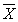 
B、 ±1.96
C、 μ±1.96
D、 μ±t0.05A、 X2分布B、 t分布C、 z分布(正确答案)D、 对称分布A、 事件必然发生(正确答案)B、 事件必然不发生C、 事件发生的可能性很小D、 事件发生的可能性很大E、 上均不对A、 X±1.96S(正确答案)B、 X±1.96SXC、 μ±1.96SXD、 μ±t0.05,υSXE、 X±2.58SA、 t值为中心的频数分布B、 参数为中心的频数分布C、 变量为中心的频数分布D、 观察例数为中心的频数分布E、 均数为中心的频数分布(正确答案)A、 绝对的B、 相对的(正确答案)C、 事先不用规定的D、 是0.05E、 是0A、 4.02×1012/L~6.24×1012/LB、 4.52×1012/L~6.24×1012/L(正确答案)C、 5.02×1012/L~6.54×1012/LD、 5.02×1012/L~6.24×1012/LE、 .6.02×1012/L~6.24×1012/LA、 .95％(正确答案)B、 45％C、 97.5％D、 47.5％E、 .50％答案： D
1013、，相互独立，则（ B ）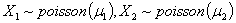 
A、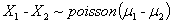 
B、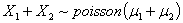 C、 A与B均不对D、 A与B均对
A、 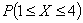 
B、 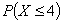 
C、 (正确答案)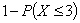 
D、 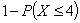 A、 二项分布要求每次随机试验的可能结果仅有两个，并且互相对立，各次试验之间是互相独立的B、 二项分布要求各次随机试验的阳性率是恒定不变的C、 从一个装有10个白球和10个黑球的口袋中随机摸球，每次摸出一球，记录其颜色后放回口袋中。若以摸出白球定义试验的结果为阳性，则重复摸10次的阳性率服从二项分布(正确答案)D、 虽然二项分布要求各次随机试验的阳性率是不变的，但在样本含量比较大，且阳性率和阴性率均不太小时，也可以近似利用二项分布的原理来解决阳性率有微弱改变时的有关问题。如从一个装有5000个白球和5000个黑球的口袋中随机摸球，每次摸出一球，记录其颜色后不放回口袋中，重复10次，作为一次试验，可以近似利用二项分布的有关原理解决这样的问题A、 该地身高在100cm以下的健康男童约占该地所有健康男童的95%B、 该地身高在140cm以下的健康男童约占该地所有健康男童的95%C、 该地身高在100cm以下的健康男童约占该地所有健康男童的97.5%D、 该地身高在140cm以下的健康男童约占该地所有健康男童的97.5%(正确答案)A、 当资料近似服从于正态分布时，可以采用正态分布法估计医学参考值范围B、 当资料服从于正态分布时，可以采用百分位数法Px估计医学参考值范围
C、 当资料的分布形式未明时，可以采用样本百分位数法估计医学参考值范围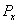 
D、 抗体滴度资料的参考值范围，只能采用样本百分位数法估计医学参考值范围(正确答案)A、 必然事件B、 样本空间C、 随机事件(正确答案)D、 不可能事件A、 抛掷多次硬币，恰好有一半结果正面朝上(正确答案)B、 抛掷两次硬币，恰好有一次结果正面朝上C、 抛掷多次硬币，恰好正面的次数接近一半D、 抛掷一次硬币，出现的恰好是正面A、 随机事件B、 必然事件(正确答案)C、 不可能事件D、 基本事件A、 1(正确答案)B、 1/6C、 1/4D、 1/2A、 0.40B、 0.30C、 0.15D、 0.55(正确答案)A、 0.80B、 0.60C、 0.4375(正确答案)D、 0.35A、 检测指标在此范围，判断“异常”正确的概率大于或等于95%B、 检测指标在此范围，判断“正常”正确的概率大于或等于95%C、 在“异常”总体中有95%的人在此范围之外D、 在“正常”总体中有95%的人在此范围(正确答案)E、 检测指标若超出此范围，则有95%的把握说明诊断对象为“异常”A、 数据服从正态分布B、 数据服从偏态分布(正确答案)C、 有大样本数据D、 数据服从对称分布E、 数据变异不能太大A、 该指标在所有人中的波动范围B、 该指标在所有正常人中的波动范围C、 该指标在绝大部分正常人中的波动范围(正确答案)D、 该指标在少部分正常人中的波动范围E、 该指标在一个人不同时间的波动范围A、 正态分布不能用均数标准差法B、 正态分布不能用百分位数法C、 偏态分布不能用均数标准差法(正确答案)D、 偏态分布不能用百分位数法E、 对称分布不能用百分位数法A、 大约有95人的潜伏期小于57.8小时B、 大约有5人的潜伏期大于57.8小时C、 大约有5人的潜伏期小于57.8小时D、 大约有8人的潜伏期大于57.8小时(正确答案)E、 大约有8人的潜伏期小于57.8小时A、 一次试验只有两个可能结果，即“成功”和“失败”B、 每次试验成功的概率p都是相同的C、 试验是相互独立的D、 在n次试验中，“成功”的次数对应一个连续型随机变量(正确答案)A、 0.815(正确答案)B、 0.170C、 0.014D、 0.999A、 0-1分布B、 二项分布C、 泊松分布D、 正态分布(正确答案)A、 0.3125(正确答案)B、 0.2125C、 0.6875D、 0.7875A、 0.9772B、 0.0228(正确答案)C、 0.6826D、 0.3174A、 0.9772B、 0.0228C、 0.6826(正确答案)D、 0.3174A、 0.3849(正确答案)B、 0.4319C、 0.1844D、 0.4147A、 0.3849B、 0.4319C、 0.1844(正确答案)D、 0.4147A、 0.3849B、 0.4319C、 0.0918(正确答案)D、 0.4147A、 1/3(正确答案)B、 1/6C、 1/2D、 1/4A、 0.1681B、 0.3602C、 0.8369(正确答案)D、 0.3087A、 0.0426(正确答案)B、 0.0528C、 0.0785D、 0.0142A、 各组的频率相互之比B、 各组的分布次数相互之比C、 各组分布次数与频率之比D、 各组分布次数与总次数之比(正确答案)A、 在-1与1之间；B、 小于0；C、 不小于1；D、 在0与1之间（ ）(正确答案)A、 等价(正确答案)B、 互不相容(正确答案)C、 相互独立D、 相互对立（ ）A、 7B、 10(正确答案)C、 14D、 无法计算A、 相等(正确答案)B、 互斥C、 对立D、 互相独立A、 该指标在所有人中的波动范围B、 该指标在所有正常人中的波动范围C、 该指标在绝大部分正常人中的波动范围(正确答案)D、 该指标在少部分正常人中的波动范围E、 该指标在一个人不同时间的波动范围A、 μ+1.96σB、 μ-1.96σC、 μ+2.58σD、 μ+1.64σ(正确答案)E、 μ-2.58σA、 其值必须由某一统计量对应的概率分布表中得到(正确答案)B、 其值的大小在0和1之间C、 随机事件发生的概率小于0.05或0.01时可认为在一次抽样中它不可能发生D、 必然事件发生的概率为1E、 当样本含量n充分大时,我们有理由将频率近似为概率A、 算术均数=几何均数B、 算术均数=中位数(正确答案)C、 几何均数=中位数D、 算术均数=几何均数=中位数E、 以上都没有A、 正偏态分布B、 负偏态分布C、 正态分布和近似正态分布(正确答案)D、 对称分布E、 任何分布A、 排除了有关疾病等因素对所研究指标有影响的正常人的解剖、生理、生化等数据的波动范围B、 没有任何疾病的人的解剖、生理、生化等数据的波动范围(正确答案)C、 习惯确定只包含95%或99%的人的界值D、 根据专业知识确定取单侧界限或双侧界限E、 资料为正态分布时，可用正态近拟法计算A、 n ＞ 50B、 π=0.5(正确答案)C、 nπ=1D、 π=1E、 nπ＞ 5A、 nπ和n（1－π）均大于等于5(正确答案)B、 nπ或n（1－π）大于等于5C、 nπ足够大D、 n＞50E、 π足够大A、 正态分布B、 二项分布C、 对称分布D、 Poisson分布(正确答案)E、 以上均不对A、 －∞到+1.96B、 －1.96到+1.96(正确答案)C、 －∞到+2.58D、 －2.58到+2.58E、 －1.64到+1.64A、 n（1－π）B、 （n－1）πC、 nπ（1－π）D、 nπ(正确答案)A、 λ无限大B、 λ＞20(正确答案)C、 λ=1D、 λ=0E、 λ=0.5A、 n很大且π接近0(正确答案)B、 n→∞C、 nπ或n（1－π）大于等于5D、 n很大且π接近0.5E、 π接近0.5A、 当二项分布的n很大而π很小时，可用泊松分布近似二项分布B、 泊松分布均数λ唯一确定C、 泊松分布的均数越大，越接近正态分布D、 泊松分布的均数与标准差相等(正确答案)E、 如果X1和X2分别服从均数为λ1和λ2的泊松分布，且相互独立（ ）则X1+X2服从均数为λ1+λ2的泊松分布（ ）A、 正态分布B、 标准正态分布C、 二项分布D、 Poisson分布(正确答案)E、 t分布A、 N（μ1+μ2，σ12－σ22）B、 N（μ1－μ2，σ12－σ22）C、 N（μ1－μ2，σ12+σ22）(正确答案)D、 N（0，σ12+σ22）E、 以上均不对A、 二项分布中两个可能结果出现的概率之和为1(正确答案)B、 泊松分布只有1个参数λC、 正态曲线下的面积之和为1D、 服从泊松分布的随机变量，其取值为0到n的概率之和为1E、 标准正态分布的标准差为1A、 π接近0或1B、 σ2较小C、 λ较小D、 π接近0.5E、 σ2≥20(正确答案)A、 Poisson分布是一种离散分布B、 Poisson分布常用于研究单位时间或单位空间内某罕见事件发生数的分布C、 Poisson分布具有n很大时事件发生率很小的性质D、 对π很小、n很大的同一资料用二项分布和Poisson分布法算得结果差别很大(正确答案)E、 当π很小、n很大时，常用Poisson分布作为二项分布的近似计算A、 Poisson分布的标准差等于均数B、 Poisson分布的方差等于均数(正确答案)C、 Poisson分布有两个参数D、 Poisson分布不具可加性E、 对于服从Poisson分布的m个相互独立的随机变量Χ1,Χ2，…Χm，它们之积Χ1，Χ2，…Χm也服从Poisson分布A、 Poisson分布是一种连续分布(正确答案)B、 Poisson分布可视为二项分布的特例C、 某现象的发生率π甚小，而样本例数n甚多时，则二项分布逼近Poisson分布D、 Poisson分布图形形状完全取决于μ的大小E、 当μ=10时Poisson分布图形基本对称，随着μ的增大，图形渐近于正态分布A、 正态分布B、 二项分布C、 Poisson分布(正确答案)D、 标准正态分布E、 t分布A、 0，1(正确答案)B、 1，0C、 0，0D、 1，1E、 0.5，1A、 μ愈大B、 μ愈小C、 σ愈大(正确答案)D、 σ愈小E、 μ愈小且σ愈小A、 增大μ(正确答案)B、 减小μC、 增大σD、 减小σE、 增大μ同时增大σA、 服从二项分布随机变量为离散型随机变量B、 当n很大，π接近0.5时，二项分而图形接近正态分布C、 当π接近0.5时，二项分布图形接近对称分布D、 服从二项分布随机变量，取值的概率之和为1E、 当nπ＞5时，二项分布接近正态分布(正确答案)A、 99%B、 95%C、 47.5%D、 49.5%(正确答案)E、 90%A、 百分位数法B、 正态分布法C、 对数正态分布法D、 标准化法E、 结合原始数据分布类型选择相应的方法(正确答案)A、 2.5B、 4.5C、 49.5D、 47.5E、 2(正确答案)A、 正态分布B、 标准正态分布(正确答案)C、 二项分布D、 Poisson分布E、 偏态分布A、 双侧正态分布法B、 双侧百分位数法C、 单上侧正态分布法D、 单下侧百分位数法E、 单上侧百分位数法(正确答案)A、 曲线沿横轴越向左移动B、 曲线沿横轴越向右移动C、 观察值变异程度越大，曲线越“胖”(正确答案)D、 观察值变异程度越小，曲线越“瘦”E、 曲线形状和位置不变A、 0(正确答案)B、 1C、 1.64D、 1.96E、 2.58A、 0B、 1(正确答案)C、 1.64D、 1.96E、 2.58A、 ＜P95(正确答案)B、 P2.5～P97.5C、 ＞P5D、 P2～P95E、 ＜P5A、 0B、 5C、 2D、 1E、 10(正确答案)A、 所有健康成年男子收缩压的波动范围B、 绝大多数正常成年男子收缩压的波动范围(正确答案)C、 所有正常成年男子收缩压的波动范围D、 少部分正常成年男子收缩压的波动范围E、 所有正常人收缩压的波动范围A、 μ－1.645σB、 μ+1.645σC、 μ+1.96σ(正确答案)D、 μ+2.58σE、 μ－1.96σA、 －1.645～1.645(正确答案)B、 －∞～1.645C、 －∞～1.282D、 －1.282～1.282E、 －1.96～1.96A、 P（k）+P（k+1）+…+P（n）(正确答案)B、 P（k+1）+P（k+2）+…+P（n）C、 P（0）+P（1）+…+P（k）D、 P（0）+P（1）+…+P（k－1）E、 P（1）+P（2）+…+P（k）A、 μ和σ越接近于0时，曲线越扁平B、 曲线形状只与μ有关，μ越大，曲线越扁平C、 曲线形状只与σ有关，σ越大，曲线越扁平(正确答案)D、 曲线形状与两者均无关，绘图者可以随意画E、 以上说法均不正确A、 当σ不变时，随着μ增大，曲线向右移(正确答案)B、 当σ不变时，随着μ增大，曲线向左移C、 当μ不变时，随着σ增大，曲线向右移D、 当μ不变时，随着σ增大，曲线将没有变化E、 以上说法均不正确A、 1%B、 99%C、 0.5%(正确答案)D、 0.05%E、 99.5%A、 1%B、 99%C、 0.5%D、 0.05%E、 99.5%(正确答案)A、 标准正态分布曲线下总面积为1B、 标准正态分布是μ=0并且σ=1的正态分布C、 任何一种资料只要通过 Z变换均能变成标准正态分布(正确答案)D、 标准正态分布的曲线是唯一的E、 因为标准正态分布是对称分布，所以Z≥－1.96与Z≤1.96所对应的曲线下面积相等（ ）A、 90%B、 95%C、 97.5%D、 94.5%(正确答案)E、 99%A、 只能为单侧，并且只有上限B、 只能为单侧，并且只有下限(正确答案)C、 只能为双侧，这样才能反映面全D、 单双侧都可以E、 以上说法均不确切A、 医学参考值范围是根据大部分“健康人”的某项指标制定的(正确答案)B、 医学参考值范围的制定方法不受分布资料类型的限制C、 在制定医学参考值范围时，最好用95%范围，因为这个范围最能说明医学问题D、 在制定医学参考值范围时，最好用95%范围，因为这样比较好计算E、 以上说法均不正确A、 无法制定，要制定正常值范围必须测定健康人的尿铅含量B、 可以制定，应为单侧上限(正确答案)C、 可以制定，应为单侧下限D、 可以制定，但是无法确定是上侧范围还是下侧范围E、 可以制定双侧95%的参考值范围A、 图形形状只取决于n的大小B、 图形形状只取决于π的大小C、 当π=0.5时，图形对称，随着n的增大，图形渐近于正态分布图形(正确答案)D、 当π=0.5时，图形呈偏态，但随着n的增大，图形逐渐对称，趋向于正态分布图形E、 以上都不对A、 二项分布是一种离散型分布B、 当n趋近于无穷大时，二项分布就成为正态分布C、 在实际应用中，只要n足够大且π既不接近于0也不接近于1时就可以用正态近似原理处理二项分布的问题D、 凡具有贝努利试验序列三个特点的变量，一般可认为服从二项分布E、 二项分布可用于检验两组数据内部构成是否不同(正确答案)A、 95%B、 45%C、 97.5%D、 47.5%(正确答案)E、 49.5%A、 95%B、 45%C、 97.5%D、 47.5%(正确答案)E、 49.5%A、 95%B、 45%C、 97.5%D、 47.5%(正确答案)E、 49.5%A、 95%B、 45%C、 97.5%D、 47.5%(正确答案)E、 49.5%A、 95%B、 45%C、 97.5%D、 47.5%E、 49.5%(正确答案)A、 95%B、 45%C、 97.5%D、 47.5%E、 49.5%(正确答案)A、 95%B、 45%C、 97.5%D、 47.5%E、 49.5%(正确答案)A、 95%B、 45%C、 97.5%D、 47.5%E、 49.5%(正确答案)A、 均数等于几何均数B、 均数等于中位数(正确答案)C、 几何均数等于中位数D、 均数等于几何均数等于中位数E、 均数、几何均数、中位数均不相等A、 Z≥1.96的P=0.10B、 Z≥1.96的P=0.05C、 Z≥1.96的P=0.025(正确答案)D、 Z≥1.96的P=0.01E、 Z≥1.96的P=0.005A、 Z≤－1.96的P=0.10B、 Z≥－1.96的P=0.05C、 Z≤－1.96的P=0.025(正确答案)D、 Z≥－1.96的P=0.01E、 Z≥－1.96的P=0.005A、 Z≥2.58的P=0.10B、 Z≥2.58的P=0.05C、 Z≥2.58的P=0.025D、 Z≥2.58的P=0.01E、 Z≥2.58的P=0.005(正确答案)A、 Z≤－2.58的P=0.10B、 Z≥－2.58的P=0.05C、 Z≥－2.58的P=0.025D、 Z≥－2.58的P=0.01E、 Z≤－2.58的P=0.005(正确答案)A、 Z服从正态分布N（μ1－μ2，σ1－σ2）
B、 Z服从正态分布N（μ1－μ2，）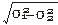 C、 Z服从正态分布N（μ1－μ2，σ12+σ22）(正确答案)D、 Z服从正态分布N（μ1+μ2，σ1+σ2）
E、 Z服从正态分布N（μ1+μ2，）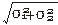 A、 中位数一定靠近上限一些B、 中位数一定靠近下限一些(正确答案)C、 中位数靠近下限一些或靠近上限一些D、 中位数一定在下限和上限的中点E、 以上都不是A、 用该市5岁男孩身高的95%或99%正常值范围来评价(正确答案)B、 作身高差别的统计学意义检验来评价C、 用身高均数的95%或99%可信区间来评价D、 不能作评价E、 以上都不是A、 nπ＞5B、 n（1－π）＞5C、 nπ＜5且n（1－π）＞5D、 nπ＞5且n（1－π）＞5(正确答案)E、 nπ＞5且n（1－π）＜5A、 68.27%B、 90%C、 95%(正确答案)D、 99%E、 45%A、 二项分布B、 正态分布C、 偏态分布D、 Poisson分布(正确答案)E、 对称分布A、 ①B、 ②(正确答案)C、 ③D、 ①②③A、 第一枚为5点，第二枚为1点B、 第一枚大于4点，第二枚也大于4点C、 第一枚为6点，第二枚为1点(正确答案)D、 第一枚为4点，第二枚为1点A、 单调增加B、 单调减小C、 保持不变(正确答案)D、 增减不定A、 0.4B、 1.2(正确答案)
C、 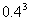 D、 0.6
A、 N（+，-）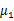 
B、 N（-，-）
C、 N（-，+）(正确答案)
D、 N（，+）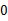 E、 以上均不对A、 μ愈大B、 μ愈小C、 σ愈大(正确答案)D、 σ愈小E、 μ愈小且σ愈小A、 增大μ(正确答案)B、 减小μC、 大σD、 减小σE、 增大μ同时增大σ
A、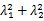 
B、(正确答案)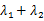 
C、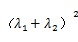 
D、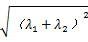 
E、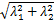 A、 nπ和n (l-π)均大于等于5(正确答案)B、 nπ或n（1-π）大于等于5C、 nπ足够大D、 n＞50E、 π足够大A、 除样本偏性(正确答案)B、 除统计误差C、 少测量误差D、 除抽样误差E、 高统计效率A、 样本的信息推断总体的特征(正确答案)B、 究样本的特征C、 究总体的均数D、 总体的信息推断样本的特征E、 上均不对A、 个体值和总体参数值之差B、 个体值和样本统计量值之差C、 样本统计量值和总体参数值之差(正确答案)D、 样本统计量值和样本统计量值之差E、 总体参数值和总体参数值之差A、 个体变异大小B、 样本含量大小C、 随机抽样方法不同D、 总体含量大小(正确答案)A、 增加观察对象（样本含量）(正确答案)B、 控制个体变异C、 遵循随机化原则抽样D、 严格挑选研究对象A、 样本越大越好B、 样本越小越好C、 保证一定检验效能条件下尽量增大样本含量D、 保证一定检验效能条件下尽量减少样本含量(正确答案)E、 越易于组织实施的样本含量越好A、 不同样本指标之间的差别B、 样本指标与总体指标之间由于抽样产生的差别（参数与统计量之间由于抽样而产生的差别）(正确答案)C、 样本中每个个体之间的差别D、 由于抽样产生的观测值之间的差别E、 测量误差与过失误差的总称A、 总体中个体之间存在变异(正确答案)B、 抽样未遵循随机化原则C、 被抽取的个体不同质D、 组成样本的个体较少A、 变异系数B、 标准差C、 标准误(正确答案)D、 极差E、 四分位数间距A、 总体平均数的次数分布B、 样本平均的抽样分布C、 总体均数的次数分布D、 样本均数的抽样分布(正确答案)A、 样本显效率在0.862～0.926之间的概率是95%B、 有95%的把握说总体显效率在此范围内波动C、 有95%的患者显效率在此范围D、 样本率估计的抽样误差有95%的可能在此范围E、 该区间包括总体显效率的可能性为95%(正确答案)A、 aB、 1-aC、 βD、 1-β(正确答案)E、 以上都不对A、 个体值和总体参数值之差B、 个体值和样本统计量值之差C、 样本统计量值和总体参数值之差(正确答案)D、 总体参数值和总体参数值之差A、 P值是研究者事先确定的B、 P值和a值意义相同,且数值一定相等C、 P值和a值意义相同,且数值不等D、 P值和a值意义不同,且数值不等E、 a值是研究者事先研究的(正确答案)A、 拒绝实际上成立的H0(正确答案)B、 不拒绝实际上成立的H0C、 拒绝实际成立的H1D、 接受实际成立的H0E、 以上都不对A、 拒绝实际上成立的H0B、 不拒绝实际上成立的H0C、 不拒绝实际不成立的H1D、 不拒绝实际不成立的H0(正确答案)E、 以上都不对A、 计算有误B、 检验方法选择不正确C、 犯第一类错误(正确答案)D、 犯第二类错误E、 检验方法效率不够高A、 犯第I类错误(正确答案)B、 犯第II类错误C、 推断正确D、 a,b都有可能A、 犯第I类错误B、 犯第II类错误C、 推断正确(正确答案)D、 a,b都有可能A、 增加样本含量B、 遵循随机化的原则C、 选择最好的抽样方法D、 A,B,C,都是(正确答案)A、 两样本均数比较B、 两样本率的比较C、 多个均数或多个率的比较D、 A、B均可(正确答案)A、 已知新药优于旧药B、 不知新药好还是旧药好C、 已知新药不比旧药差(正确答案)D、 已知新旧药差不多好A、 犯第Ⅰ类错误B、 犯第Ⅱ类错误C、 推断正确(正确答案)D、 与α大小有关A、 在总体中随意抽取部分观察单位B、 有意识的选择部分观察单位C、 按照随机的原则抽取部分观察单位(正确答案)D、 抽取有典型意义的观察单位A、 总体中各样本均数分布的离散情况B、 样本内实测值与总体均数之差C、 样本均数与样本均数之差D、 表示某随机样本的抽样误差来源(正确答案)E、 以上都不是A、 统计描述与统计图表B、 参数估计和假设检验(正确答案)C、 区间估计和点估计D、 统计预测与统计控制E、 参数估计与统计预测A、 α=0.05B、 α=0.01C、 α=0.10D、 α=0.20(正确答案)E、 α=0.02A、 抽样误差估计B、 点估计C、 参考值范围估计D、 区间估计(正确答案)E、 参数估计和假设检验A、 其值必须由某一统计量对应的概率分布表中得到(正确答案)B、 其值的大小在0和1之间C、 随机事件发生的概率小于0.05或0.01时可认为在一次抽样中它不可能发生D、 必然事件发生的概率为1E、 当样本含量n充分大时，我们有理由将频率近似为概率A、 拒绝了实际上成立的H0B、 不拒绝实际上成立的H0C、 拒绝了实际上成立的H0D、 不拒绝实际上不成立的H0(正确答案)E、 拒绝H0时所犯的错误A、 增大了第一类错误(正确答案)B、 减小了第一类错误C、 增大了第二类错误D、 减小了第二类错误E、 以上都不正确A、 选定检验方法和计算检验统计量B、 确定P值和作出推断性结论C、 对总体参数的范围作出估计(正确答案)D、 直接计算P值E、 建立假设和确定检验水准A、 H0假设成立的可能性小于αB、 H1假设成立的可能性大小1-αC、 H0成立的可能性小于α且H1成立的可能性大于1-αD、 从H0成立的总体中抽样得到样本的可能性小于α(正确答案)E、 从H0不成立的另一总体中抽得此样本的可能性大于1-αA、 二者均反映抽样误差大小B、 总体标准差增大时，总体标准误也增大C、 样本例数增大时，样本标准差也标准误都减小D、 可信区间大小与标准差有关，而参考值范围与标准误有关E、 总体标准差一定时，增大样本例数会减小标准误(正确答案)A、 拒绝实际上成立的H0的概率B、 不拒绝实际上成立的H0的概率(正确答案)C、 拒绝实际上不成立的H0的概率D、 不拒绝实际上不成立的H0的概率E、 1-βA、 所比较的总体参数B、 单侧或双侧检验C、 检验水准D、 P值(正确答案)E、 以上都不对A、 两样本均数差别越大B、 两总体均数差别越大C、 越有理由认为两总体均数不同(正确答案)D、 越有理由认为两样本均数不同E、 I型错误越大A、 与标准差成正比B、 与样本量成反比C、 值越大，说明率的抽样误差越小(正确答案)D、 指由于抽样造成的样本率与总体率之差E、 可用于总体率的区间估计与μ检验A、 标准差B、 方差C、 标准误(正确答案)D、 变异系数E、 样本标准误A、 系统误差越大B、 可靠程度越高C、 抽样误差越大(正确答案)D、 可比性越差E、 代表性越好A、 适当增加样本例数(正确答案)B、 将个体变异控制在一个范围内C、 严格挑选观察对象D、 增加抽样次数E、 减小系统误差A、 检验假设又称无效假设，用H0表示B、 备择假设用符号H1表示C、 H1是从反证法角度提出的(正确答案)D、 H0，H1既相互联系又互相对立E、 H0，H1都是根据统计推断的目的而提出的对总体特征的假设A、 观察个体之间变异越大(正确答案)B、 观察个体之间变异越小C、样本的抽样误差可能越大D、 样本对总体的代表性可能越差E、 以上均不对A、 个体值与样本统计量间的差异B、 总体参数间的差异C、 样本统计量与总体统计量间的差异D、 以上都不对(正确答案)A、 总体中个体之间存在变异(正确答案)B、 抽样未遵循随机化原则C、 被抽取的个体不同质D、 组成样本的个体较少E、 分组不合理A、 个体差异(正确答案)B、 群体差异C、 样本均数不同D、 总体均数不同E、 上都不对A、 观察个体之间变异越大B、 观察个体之间变异越小(正确答案)C、 样本的抽样误差可能越大D、 样本对总体的代表性可能越差E、 以上均不对A、 个体值与样本统计量间的差异B、 样本统计量之间的差异C、 样本统计量与总体参数间的差异(正确答案)D、 总体参数间的差异
A、(正确答案)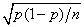 
B、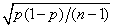 
C、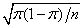 
D、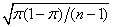 E、 以上都不对A、 个体值与总体值之差B、 样本统计量之间及样本统计量与总体参数值之差(正确答案)C、 个体值与统计量值之差D、 总体参数值与总体参数值之差E、 以上都不对A、 个体差异(正确答案)B、 群体差异C、 样本均数不同D、 总体均数不同A、 样误差的大小(正确答案)B、 体参数的波动大小C、 复实验准确度的高低D、 据的离散程度A、 资料不具备可比性(正确答案)B、 身高资料不呈正态分布C、 体重资料不呈正态分布D、 样本含量较小A、 拒绝了实际上成立的H0(正确答案)B、 不拒绝实际上成立的H0C、 拒绝了实际上不成立的H0D、 不拒绝实际上不成立的H0A、 α=0.01B、 α=0.10C、 α=0.02D、 α=0.15(正确答案)E、 A.α=0.05A、 增大B、 减小(正确答案)C、 不确定D、 不变化E、 以上都不对A、 减少Ⅰ类错误B、 减少测量的系统误差C、 减少测量的随机误差D、 提高检验界值E、 增加样本含量(正确答案)A、 观察个体的变异越小B、 观察个体的变异越大C、 抽样误差越大D、 由样本均数估计总体均数的可靠性越小E、 由样本均数估计总体均数的可靠性越大(正确答案)A、 样本不是随机抽取B、 测量不准确C、 资料不是正态分布D、 个体差异(正确答案)E、 统计指标选择不当A、 正偏态分布B、 负偏态分布C、 正态分布(正确答案)D、 t分布E、 标准正态分布A、 检验参数估计的准确度B、 检验样本统计量是否不同C、 检验样本统计量与总体参数是否不同D、 检验总体参数是否不同(正确答案)E、 检验样本的P值是否为小概率A、 估计总体中有95%的观察值在此范围内B、 总体均数在该区间的概率为95%C、 样本中有95%的观察值在此范围内D、 该区间包含样本均数的可能性为95%E、 该区间包含总体均数的可能性为95%(正确答案)A、 α↑B、 1－β↑C、 α↓D、 A.B.同时存在(正确答案)A、 Sx越大，说明此次抽样所得样本均数的可靠性越好B、 Sx越小，说明此次抽样例数越小C、 抽样误差可用于医学参考值范围的估计(正确答案)D、 Sx越大，表示观察值的变异程度越大E、 Sx越大，表示样本均数的变异程度越大A、 四分位数间距B、 标准误(正确答案)C、 变异系数D、 百分位数E、 中位数A、 标准误可用来估计医学参考值范围B、 标准差可反映样本均数的变异程度C、 标准误可描述正态（近似正态）分布资料的频数分布D、 样本含量一定时，标准差越大，标准误越小E、 标准误是表示抽样误差的大小的指标(正确答案)A、 反映率的抽样误差的大小(正确答案)B、 随样本含量增大而增大C、 与标准差大小无关D、 随样本标准差增大而变小E、 不随样本量变化A、 求得的区间包含总体率的可能性为（1－α）(正确答案)B、 计算样本率抽样误差的大小C、 求得总体率的波动范围D、 估计样本率的大小E、 估计样本含量A、 H0不同(正确答案)B、 H1不同C、 检验统计量不同D、 确定P值不同E、 判断结果不同A、 己知A药与B药均有效B、 不知A药好还是B药好C、 己知A药与B药差不多好D、 己知A药不会优于B药(正确答案)E、 不知A药与B药是否有效A、 尚不能认为两总体均数不等B、 可认为两总体均数不等C、 尚不能认为两样本均数不等D、 可认为两样本均数不(正确答案)E、 还不能作出结论A、 β=0.01B、 β=0.05C、 β=0.10(正确答案)D、 β=0.20E、 β=0.25A、 没有个体差异就不会有抽样误差B、 抽样误差的大小一般用标准误来表示C、 好的抽样设计方法，可避免抽样误差的产生(正确答案)D、 医学统计资料主要来自统计报表、医疗工作记录、专题调查或实验等E、 抽样误差是由抽样造成的样本统计量与总体参数间的差别及样本统计量间的差别A、 标准差B、 标准误(正确答案)C、 变异系数D、 全距A、 总体均数标准差B、 样本标准误C、 观察值的变异程度D、 样本均数标准差(正确答案)A、 该样本中观察值X之间的离散程度B、 该样本中观察值X之间的集中趋势
C、 来源于同一总体的 之间的离散程度(正确答案)
D、 来源于同一总体的之间的集中趋势
A、 ±1.96S
B、 ±1.96(正确答案)
C、 μ±1.96
D、 μ±t0.05
A、 ±1.96S
B、 ±1.96
C、 μ±1.96(正确答案)
D、 ±t0.05A、 个体值与总体值之差B、 样本统计量之间及样本统计量与总体参数值之差(正确答案)C、 个体值与统计量值之差D、 总体参数值与总体参数值之差E、 以上都不对A、 个体差异(正确答案)B、 群体差异C、 样本均数不同D、 总体均数不同A、 抽样误差的大小(正确答案)B、 体参数的波动大小C、 重复实验准确度的高低D、 数据的离散程度A、 标准误逐渐加大B、 标准差逐渐加大C、 标准差逐渐减小D、 标准误逐渐减小(正确答案)E、 标准差趋近于0A、 个体值与样本统计量间的差异B、 样本统计量之间的差异C、 样本统计量与总体参数间的差异(正确答案)D、 总体参数间的差异E、 个体值与样本统计量间的差异A、 增大B、 减小C、 不确定(正确答案)D、 不变化E、 以上都不对A、 正偏态分布B、 负偏态分布C、 正态分布(正确答案)D、 t分布E、 标准正态分布A、 个体差异(正确答案)B、 群体差异C、 样本均数不同D、 总体均数不同E、 以上都不对A、 抽样B、 总体中存在个体差异C、 样本含量太小D、 A和B都是(正确答案)E、 以上都不是A、 总体参数与总体参数间的差异B、 个体值与样本统计量间的差异C、 总体参数间的差异D、 样本统计量与总体统计量间的差异(正确答案)E、 以上都不对A、 标准差B、 标准误(正确答案)C、 变异系数D、 全距E、 方差A、 标准误大，说明用样本均数代表总体均数可靠性大(正确答案)B、 标准误小，说明用样本均数代表总体均数可靠性大C、 标准差大，标准误也大D、 样本含量大，标准误则小E、 标准误常用来估计总计均数可信区间A、 总体均数标准误B、 总体均数离散程度C、 变量值x的可靠程度D、 样本均数的标准差(正确答案)E、 变量值x的离散程度
A、 越大，越小
B、 越大，越大
C、 越大，代表性越大
D、 越小，推断μ的可靠性越大(正确答案)E、 以上都是A、 标准差逐渐减少B、 标准误逐渐减少(正确答案)C、 标准差逐渐增大D、 标准误逐渐增大E、 标准差和标准误都逐渐增大A、 观察个体的变异越小B、 观察个体的变异越大C、 抽样误差越大D、 由样本均数估计总体均数的可靠性越小E、 由样本均数估计总体均数的可靠性越大(正确答案)
A、(正确答案)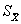 B、 S
C、D、 CVE、 S2A、 CVB、 S
C、(正确答案)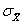 D、 RE、 nA、 因抽样误差造成数据间差异至少大于如此程度的概率(正确答案)B、 H0正确的概率C、 H1正确的概率D、 两组数据存在差异的概率E、 以上全不对A、 减少Ⅰ类错误B、 减少测量的系统误差C、 减少测量的随机误差D、 提高检验界值E、 增加样本含量(正确答案)A、 样本例数大少B、 抽样误差(正确答案)C、 总体均数不同D、 系统误差E、 个体差异太大A、 抽样误差B、 总体均数不同C、 随机误差D、 个体差异(正确答案)E、 以上均不正确
A、 μ±1. 96(正确答案)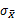 
B、 ±1. 96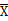 
C、 ±2.58
D、 ±1. 96
E、 μ±2. 58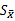 答案： D
1229、某地成年男子红细胞普查结果为：均数为480万/，标准差为41.0万/，随机抽取10名男子，测得红细胞均数为400万/，标准误50万/，那么标准误反映的是（ A）A、 抽样误差B、 总体均数不同C、 随机误差D、 个体差异E、 以上均不正确A、 所有个体值对总体均数的离散程度B、 某一个样本均数对总体均数的离散程度C、 所有样本均数对总体均数的离散程度D、 一些样本均数对总体均数的离散程度E、 所有某个含量相同的样本均数对总体均数的离散程度\(正确答案)A、 SB、 CV
C、(正确答案)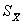 
D、A、 CVB、 S
C、 S(正确答案)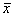 D、 RA、标准差B、 标准误(正确答案)C、 变异系数D、 全距E、 方差A．标准误减小(正确答案)B、 标准误增大C、 标准误不改变D、 标准误的变化与样本含量无关E、 以上都对A、 数加减1.96倍的标准差B、 数加减2.58倍的标准差 C均数加减1.96倍的标准误C、 数加减2.58倍的标准误(正确答案)D、 上都不对A、 误差范围越小B、 误差范围越大(正确答案)C、 抽样平均误差越小D、 抽样平均误差越大A、 中心极限定理B、 置信区间C、 小概率事件(正确答案)D、 正态分布的性质A、 .20%B、 10%C、 5%(正确答案)D、 1%A、 样本均数x是总体均数μ自然的估计值B、 样本量大的样本均数比样本量小的样本均数更接近于总体均数(正确答案)C、 不同样本一般具有不同的样本均数D、 抽样误差直接影响用样本均数来估计总体均数的信心E、 一般情况下，直接用样本均数来估计总体均数意义不大A、 真实的总体均数落入该区间的概率是95%B、 总体中有95%的个体落入该区间C、 100次抽样结果所得的100个95%的置信区间中，平均而言有95个区间包含了真实的总体均数(正确答案)D、 100次抽样结果所得的100个样本均数，平均而言有95个均数落人该区间t由上E、 该区间比9%的置信区间宽A、 置信度不变，样本量越大，置信区间越窄（ ）B、 置信区间由样本量计算而得(正确答案)C、 置信度不变，样本量越大，误差范围越小D、 置信度不变，置信区间越窄，精确性越高（ ）E、 样本量不变的情况，可以通过降低置信度使置信区间变窄A、 小概率事件(一般指概率小于0.05)在一次实验中基本不发生B、 提出待检验的假设,如果样本信息不支持该假设，就没足够理由接受该假设C、 提出待检验的假设，如果样本信息不支持该假设，则假设一定不成立店M常服(正确答案)D、 提出待检验的假设，如果根据样本信息未否定假设，不能说明假设一定成立E、 提出待检验的假设，如果根据样本信息未否定假设，说明事件未达到事前规定的小概率事件A、 是假设检验中，被用来检验的假设（ ）(正确答案)B、 是根据希望观察到的某种结果提出的假设C、 是对运动世界的客观描述D、 受检验水准的影响E、 与备择假设相互对立，没有联系A、 是一个随机变量B、 H0成立下，分布已知C、 用于测量H0与样本信息的一致性D、 可以计算出其出现的概率或概率密度E、 是参数估计值与假设检验值的差异(正确答案)A、 增加检验水准aB、 增加样本均数(正确答案)C、 增加样本量D、 选择一个距离H0更远的备择参数值E、 减小σ对(正确答案)错对(正确答案)错对(正确答案)错对错(正确答案)对(正确答案)错对(正确答案)错对(正确答案)错对(正确答案)错对错(正确答案)对(正确答案)错对(正确答案)错对错(正确答案)对(正确答案)错
1261、检验的显著性水平(用表示)被定义为能允许犯第一类错误的概率，它决定了否定域的大小（对）(正确答案)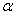 对错(正确答案)对错(正确答案)对(正确答案)错对错(正确答案)对(正确答案)错对(正确答案)错对(正确答案)错对错(正确答案)对错(正确答案)对错(正确答案)对错(正确答案)对错(正确答案)对(正确答案)错对错(正确答案)对(正确答案)错对(正确答案)错对(正确答案)错对错(正确答案)1282、在均数为μ，方差为σ2的正态总体中随机抽样，每组样本含量n相等，z=(X-μ)/σx，则z≥1.96的概率是＿＿＿（ ）A、 P＞0.05B、 P≤0.05C、 P≥0.025(正确答案)D、 P≤0.025A、 α=0.05B、 α=0.01C、 α=0.10D、 α=0.02E、 α=0.15(正确答案)A、 α=0.05B、 α=0.20(正确答案)C、 α=0.01D、 α=0.10A、 总体率估计的容许误差(正确答案)B、 样本率估计的容许误差C、 检验水准和样本含量D、 检验的把握度和样本含量E、 总体率和样本含量A、 若“拒绝H0”，犯错误的可能性为"B、 拒绝了实际成立的H0所犯的错误为I型错误(正确答案)C、 对同一资料，Ⅰ型错误与Ⅱ型错误的概率大小没有联系D、 若想同时减小Ⅰ型错误与Ⅱ型错误的概率，只有减少样本含量nE、 若“不拒绝H0”，不可能犯Ⅱ型错误A、 标准误逐渐加大B、 标准差逐渐加大C、 标准差逐渐减小D、 标准误逐渐减小(正确答案)E、 标准差趋近于0A、 个体变量的分布范围B、 总体均数所在的范围(正确答案)C、 标准差的可信程度D、 平均数的可信程度E、 以上全不对A、 总体率估计的容许误差B、 样本率估计的容许误差C、 检验水准和样本含量D、 检验的把握度和样本含量E、 总体率和样本含量(正确答案)A、 无效假设成立的可能性小于5%B、 备择假设成立的可能性大于5%C、 无效假设成立的可能性小于5%和备择假设成立的可能性大于95%D、 该样本来自该总体（μ= μ0）的可能性小于5%(正确答案)E、 该样本来自另一个总体（μ≠μ0）的可能性大于95%A、 t分布是一种连续性分布B、 是以0为中心的对称分布C、 t分布就是样本均数的分布D、 当自由度为无穷大时，t分布就是标准正态分布E、 t分布的曲线形状固定(正确答案)A、 4B、 5C、 76D、 79(正确答案)E、 80A、 n-1B、（r-1）（C-1）C、 n1+n2-2(正确答案)D、 1A、 单侧检验优于双侧检验B、 采用配对t检验还是成组t检验取决于研究设计(正确答案)C、 检验结果若P值小于0.05，则接受H0，犯错误的可能性很小D、 由于配对t检验的效率高于成组t检验，因此最好都用配对t检验E、 进行假设检验时拒绝H0既可能犯I型错误，也可能犯Ⅱ型错误A、 t值不变(正确答案)B、 t值变小C、 t值变大D、 t值变小或变大E、 不能判断
A、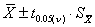 
B、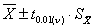 
C、(正确答案)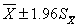 
D、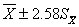 
E、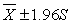 
A、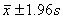 
B、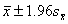 
C、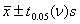 
D、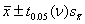 E、 以上都不是(正确答案)A、 中心位置左移B、 中心位置右移C、 分布曲线峻峭一些D、 分布曲线平坦一些(正确答案)E、 以上都不是A、 两组计量资料的t检验的效率要高些B、 配对计量资料的t检验的效率要高些(正确答案)C、 两者效率相等D、 两者效率相差不大E、 两者效率不可比
A、 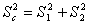 
B、 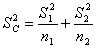 
C、 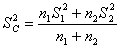 
D、 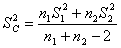 
E、 (正确答案)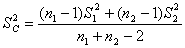 A、 两总体均数差别无统计学意义B、 两样本均数差别无统计学意义C、 两总体均数差别有统计学意义D、 两样本均数差别有统计学意义(正确答案)E、 以上均不对A、 z检验B、 X2检验C、 四格表确切计算概率法D、 以上都不对E、 A,B都可以(正确答案)A、 两总体均数相等B、 两总体均数不等C、 两总体方差相等D、 两总体方差不等(正确答案)E、 两样本方差不等A、 t值不变B、 t值增大C、 t值减小(正确答案)D、 t值与P值相等E、 t值增大或减小A、 两样本均数差别越大B、 两总体均数差别越大C、 越有理由认为两总体均数不同D、 越有理由认为两样本均数不同E、 样本均数与总体均数不同(正确答案)答案： C1307、α=0.05, t＞t0.05,ν,统计上可认为（ ）A、 .μ1≠μ2B、 .μ1=μ2(正确答案)C、 .X1≠X2D、 X1=X2E、 .X1=X2A、 两者相等B、 后者大于前者C、 前者大于后者(正确答案)D、 不一定E、 随样本例数不同A、 资料应具备可比性B、 下结论切忌绝对化C、 根据资料选择适宜的检验方法D、 分母不宜过小(正确答案)E、 资料应服从正态分布A、 10B、 20C、 9(正确答案)D、 18A、 19B、 20C、 38(正确答案)D、 40E、 39A、 μ1≠μ2B、 μl=μ2(正确答案)C、 X1≠X 2D、 X1= X2E、 π1=π2A、 P＞0.05B、 P≥0.05C、 P＜0.05(正确答案)D、 P≤0.05E、 P≤0.01A、 要求随机样本B、 适用于任何形式的总体分布(正确答案)C、 可用于小样本
D、 可用样本标准差S代替总体标准差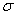 A、 两 数值接近B、 两S2数值接近(正确答案)C、 两 相差较大D、 两S2相差较大E、 以上都不对A、 检验步骤不同B、 统计量t的计算公式不同(正确答案)C、 确定P值时查的表不同D、 根据P值判断结果的方法不同E、 以上都不对A、 两样本均数差别无统计意义B、 两总体均数差别无统计意义C、 两样本均数相等D、 两总体均数相等(正确答案)E、 两总体均数不等
A、 113.0±×9.8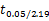 B、 90.0±1.96×9.8
C、 90.0±×9.8/(正确答案)
D、 90.0±1. 96×9.8/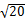 
E、 90.0±×9.8
A、 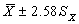 
B、 (正确答案)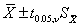 
C、 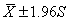 
D、 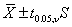 E、 以上全不对A、 ≠1.96B、 ＜1.96C、 ＝1.96(正确答案)D、 ＞1.96A、 变小(正确答案)B、 增大C、 不变D、 视情况而定A、 单侧t检验有统计学意义，则双侧t检验必然有统计学意义B、 双侧t检验有统计学意义，则单侧t检验必然有统计学意义(正确答案)C、 双侧t检验没有统计学意义，则单侧t检验也没有统计学意义D、 单.双t检验结果没有联系E、 以上都不对A、 配对设计差值均数与总体差值均数0的比较t检验B、 成组设计两样本均数比较的t检验C、 成组设计两样本几何均数比较t检验(正确答案)D、 两样本均数比较z检验A、 尚不能认为两总体均数不等(正确答案)B、 可认为两总体均数不等C、 尚不能认为两样本均数不等D、 可认为两样本均数不等E、 还不能作出结论A、 成组t检验B、 成组t检验C、 两样本X2检验D、 配对t检验(正确答案)E、 配对X2检验A、 两样本均数差异越大B、 两总体均数差异越大C、 越有理由认为两总体均数不同(正确答案)D、 越有理由认为两样本均数不同E、 两样本均数差异越小A、 会增加犯I型错误的概率(正确答案)B、 会增加犯Ⅱ型错误的概率C、 会出现检验效能不够的情况D、 由于方差分析的两两比较方法不完善，故，检验更优E、 不能确定犯I型错误和H型错误的概率是否会增加A、 t检验B、 回归系数假设检验C、 秩和检验D、 Z检验(正确答案)E、 f检验A、 统计结论更准确B、 增加了第一类错误C、 增加了第二类错误(正确答案)D、 减小了可信度E、 增加了把握度A、 如果将双侧检验改为单侧检验可能得到差别有统计学意义的结论B、 如将检验水准α=0.05改为α=0.1可得到差别有统计学意义的结论C、 如改用其它统计分析方法可能得到差别有统计学意义的结论D、 如提高计算精度,可能得到差别有统计学意义的结论E、 如加大样本含量可能得到差别有统计学意义的结论(正确答案)A、 μ1=μ2B、 μ1≠μ2C、 μd=0(正确答案)D、 μd≠0E、 两样本均数无差别A、 两样本率相差很大B、 两总体率相差很大C、 两样本率和两总体率差别有统计意义D、 两总体率相差有统计意义(正确答案)E、 其中一个样本率和总体率的差别有统计意义A、 结果更合理B、 结果会一样C、 会把一些无差别的总体判断为有差别的概率加大(正确答案)D、 会把一些有差别的总体判断为无差别的概率加大E、 以上都不对A、 α=0.01B、 α=0.10C、 α=0.05D、 α=0.20(正确答案)E、 α=0.02A、 增大了第一类错误(正确答案)B、 减小了第一类错误C、 增大了第二类错误D、 减小了第二类错误E、 以上都不正确A、 选定检验方法和计算检验统计量B、 确定P值和作出推断性结论C、 对总体参数的范围作出估计(正确答案)D、 直接计算P值E、 建立假设和确定检验水准A、 二者是完全相同的B、 可信区间可代替假设检验C、 假设检验可代替区间估计D、 二者都属统计推断问题(正确答案)E、 以上都不对A、 H0假设成立的可能性小于αB、 H1假设成立的可能性大小1-αC、 H0成立的可能性小于α且H1成立的可能性大于1-αD、 从H0成立的总体中抽样得到样本的可能性小于α(正确答案)E、 从H0不成立的另一总体中抽得此样本的可能性大于1-αA、 两样本均数之差B、 两样本均数之差的方差C、 两样本均数之差的标准误(正确答案)D、 两样本均数方差之差E、 两样本均数标准误之差A、 成组t检验效率高一些B、 配对t检验效率高一些(正确答案)C、 两者效率相等D、 大样本时两者效率一致E、 与两组样本均数的大小有关A、 两样本均数差别越大B、 两总体均数差别越大C、 越有理由认为两总体均数不同(正确答案)D、 越有理由认为两样本均数不同E、 I型错误越大A、 推断两个样本率有无差别B、 推断两个总体率有无差别(正确答案)C、 推断两个样本率和两个总体率有无差别D、 推断两个样本率和两个总体率的差别有无统计意义E、 推断两个总体分布是否相同A、 两样本均数差别无统计意义B、 两总体均数差别无统计意义C、 两样本均数相等D、 两总体均数相等(正确答案)E、 两总体均数不等A、 两样本均数差别有统计学意义B、 两总体均数差别有统计学意义(正确答案)C、 两样本均数和两总体均数的差别都有统计学意义D、 其中一个样本均数和总体均数的差别有统计学意义E、 以上都不是A、 无效假设成立的可能性小于5%B、 备择假设成立的可能性大于5%C、 无效假设成立的可能性小于5%和备择假设成立的可能性大于95%D、 该样本来自该总体（μ= μ0）的可能性小于5%(正确答案)E、 该样本来自另一个总体（μ≠μ0）的可能性大于95%A、 均数要小些B、 均数要大些C、 标准差要小些D、 标准差要大些(正确答案)E、 以上都不是A、 样本均数与总体均数比较的t检验B、 配对t检验C、 成组t检验D、 Z检验E、 以上都不是(正确答案)A、 两 数值接近B、 两S2数值接近(正确答案)C、 两 相差较大D、两S2相差较大E、 以上都不对A、 t值符号相反，结论相反B、 t值符号相同，结论相同C、 t值符号相反，但结论相同(正确答案)D、 t值符号相同，但大小不同，结论相反E、 t值符号与结论无关A、 尚不能认为两总体均数不等B、 可认为两总体均数不等C、 尚不能认为两样本均数不等(正确答案)D、 可认为两样本均数不等E、 还不能作出结论A、 t值不变(正确答案)B、 t值变小C、 t值变大D、 t值变小或变大A、 增大B、 减小(正确答案)C、 不变D、 可能变大，也可能变小A、 n1＋n2B、 n1＋n2 －1C、 n1＋n2 ＋1D、 n1＋n2 －2(正确答案)A、 对于配对设计的资料，如果作成组t检验，不但不合理，而且平均起来统计效率降低B、 成组设计的资料用配对t检验起来可以提高统计效率(正确答案)C、 成组设计的资料，无法用配对t检验D、 作配对或成组t检验，应根据原始资料的统计设计类型而定A、 α值是研究者指定的(正确答案)B、 P值是研究者指定的C、 两者意义相同，数值不同D、 两者意义相同，数值相同A、 已知女性的平均肺活量比男性小B、 已知女性的平均白细胞数与男性相同C、 不知男女性血小板平均数是否相同D、 已知女性的血红蛋白量不比男性高(正确答案)A、 如果两个可信区间有重叠，可认为两样本均数差别无统计意义B、 如果两个可信区间有重叠，可认为两样本均数差别有统计意义C、 如果两样本均数差别无统计意义，两个总体均数之差的可信区间包含0(正确答案)D、 如果两样本均数差别无统计意义，两个总体均数之差的可信区间不包含0A、 总体均数就是总体均数之差B、 方差就是两均数之差的方差(正确答案)C、 总体均数的可信区间一定包含0D、 均数的方差是0A、 两组的样本方差相等B、 数据呈双变量正态分布C、 差数d服从正态分布(正确答案)D、 差数d的方差等于0A、 配对t检验(正确答案)B、 成组t检验C、 成组秩和检验D、 配对秩和检验E、 两组方差齐性检验A、 在已知 A药降血压疗效只会比 B 药好或相等时, 可选单侧检验B、 检验水准定得越小, 犯 I型错误的概率越小C、 检验效能 1-β定的越小, 犯 II型错误的概率越小(正确答案)D、 P 值越小, 越有理由拒绝 H0E、 在其它条件相同时, 双侧检验的检验效能比单侧检验低A、 α值是决策者事先确定的一个可以忽略的、小的概率值B、 P 值是在 H0 成立的条件下，出现当前值以及更极端状况的概率C、 α值并不一定要取 0.05, 根据实际需要甚至可以取到 0.15D、 在同一次假设检验中，作单侧检验时所得 P 值比作双侧检验时所得 P 值小E、 α值越小，所得结论越可靠(正确答案)A、 核对数据(正确答案)B、 作方差齐性检验C、 求 sD、 作变量代换答案： B
1367、两组数据中的每个变量值减同一常数后，做两个样本均数(  )差别的 t 检验，____（ A）A、 t 值不变B、 t 值变小C、 t 值变大D、 t 值变小或变大E、 不能判断A、 南方和北方女婴出生体重的差别无统计学意义B、 南方和北方女婴出生体重差别很大C、 由于P值太小，南方和北方女婴出生体重差别无意义D、 南方和北方女婴出生体重差别有统计学意义但无实际意义(正确答案)A、 正态性、独立性、方差齐性B、 资料具有代表性C、 为定量资料D、 以上均对(正确答案)A、 提高统计学意义水平B、 增加样本含量(正确答案)C、 降低实验误差D、 增加人员和设备A、 样本量n较大、np和n(1-p)均大于5(正确答案)B、 样本量n较大、总体率π，接近1C、 样本量n较大、样本率p接近0.5D、 样本量n较大、样本率p接近1E、 样本率p不太小
A、 =，=B、 作两样本t检验，必然得出无差别的结论C、 作两方差齐性的F检验，必然方差齐D、 分别由甲、乙两样本求出的总体均数的95%可信区间，很可能有重叠(正确答案)A、 两总体方差不等(正确答案)B、 两样本方差不等C、 两总体均数不等D、 两总体方差相等E、 两样本均数不等A、 t检验只能用于小样本资料B、 Z检验要求大样本资料(正确答案)C、 t检验要求数据方差相同D、 t检验的检验效能更高E、 Z检验能用于两大样本均数比较
A、 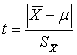 
B、 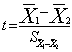 
C、 (正确答案)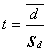 D、 以上都是E、 以上全不对
A、 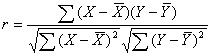 
B、 (正确答案)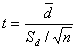 
C、 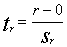 
D、 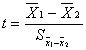 
E、 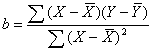 A、 配对设计t检验(正确答案)B、 两样本均数的t检验C、 两样本均数的Z检验D、 协方差分析A、 单因素方差分析B、 协方差分析C、 配对设计t检验(正确答案)D、 两样本均数的t检验E、 配对设计Z检验A、 两样本均数的t检验B、 配对设计t检验C、 两样本均数的z检验D、 样本均数与总体均数的t检验(正确答案)E、 样本均数与总体均数的Z检验A、 配对设计t检验B、 两样本均数的t检验C、 两样本几何均数的t检验(方差齐时)(正确答案)D、 两样本均数的Z检验E、 样本均数与总体均数的t检验A、 增加样本含量B、 减小容许误差C、 减小总体标准差D、 A和CE、 以上都不对(正确答案)A、 差异由抽样误差所致的概率等于或小于0.05(正确答案)B、 差异由抽样误差所致的概率大于0.05C、 差异由抽样误差所致的概率等于或大于0.05D、 差异是由于本质上有所不同所致的概率等于或小于0.05E、 差异是由于本质上有所不同所致的概率等于0.05对错(正确答案)对(正确答案)错对错(正确答案)对(正确答案)错对(正确答案)错对错(正确答案)对(正确答案)错对(正确答案)错
1392、 总体均数的99%可信区间可用2.58表示（对 ）(正确答案)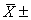 
1393、计算总体均数可信区间的通式为（, ）（对 ）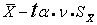 1395、当t0.01v＞t＞t0.05v时，则0.01＞P＞0.05 （ 错）(正确答案)对错(正确答案)对错(正确答案)对错(正确答案)对(正确答案)错对错(正确答案)对(正确答案)错对错(正确答案)对(正确答案)错对错(正确答案)对错(正确答案)对错(正确答案)对(正确答案)错对错(正确答案)对(正确答案)错对错(正确答案)1412、若两样本均数比较的假设检验结果P值远远小于0.01，则说明差异非常大（ 错）(正确答案)对错(正确答案)A、 总体的95%个体值在该区间内B、 样本的95%个体值在该区间内C、 平均每100个总体均数，有95个总体均数在该区间内D、 平均每100个样本（含量相同）均数，有95个样本均数在该区间内E、 平均每100个样本（含量相同）有95个样本所得出的该区间包括总体均数(正确答案)A、 疗法相同疗效相同B、 疗法相同疗效不同C、 疗法不同疗效不同D、 疗法不同疗效相同(正确答案)A、 成组设计Z检验B、 成组设计t检验C、 配对设计Z检验D、 配对设计t检验(正确答案)E、 X2检验A、 已知二组患者的白细胞计数均降低B、 已知二组患者的白细胞计数均升高C、 不清楚哪一组的白细胞计数水平有变化D、 已知非典型肺炎患者的白细胞计数不高于普通肺炎(正确答案)E、 两组白细胞计数值的总体方差不相等A、 配对设计t检验(正确答案)B、 成组设计两样本均数比较的t检验C、 成组设计两样本几何均数比较t检验D、 两样本均数比较z检验E、 X2检验A、 P ＜0.05(正确答案)B、 P ＜0.01C、 P ＞0.05D、 P =0.05E、 P ＜0.005A、 SS组内=SS总-SS组间B、 v总=v组间-v组内C、 MS组间=SS组间/v组间D、 MS组内=SS组内/v组内E、 F=MS组内/MS组间(正确答案)A、 SS组内＜SS组间B、 MS组间＜MS组内C、 MS总=MS组间+MS组内D、 SS总=SS组间+ SS组内(正确答案)E、 MS组间＞1A、 随机误差B、 处理因素的作用(正确答案)C、 抽样误差D、 测量误差E、 个体差异A、 2,3(正确答案)B、 2,2C、 3,3D、 3,2E、 2,4A、 测量误差B、 个体差异C、 随机误差，包括个体差异及测量误差(正确答案)D、 抽样误差E、 系统误差A、 各处理组样本均数相等B、 各处理组总体均数相等(正确答案)C、 各处理组样本均数不相等D、 各处理组总体均数不全相等A、 方差B、 均数C、 离均差平方和(正确答案)D、 自由度E、 离均差平方和与自由度A、 方差分析的基本思想是将变异进行分解B、 方差分析直接将 SS 进行分解C、 方差分析直接将 ν 进行分解D、 方差分析直接将 MS 进行分解(正确答案)E、 方差分析直接将总变异进行分解A、 一定小于 0B、 一定小于 1C、 一定等于 0D、 可以为负值E、 一定为正值(正确答案)A、 2B、 3C、 26D、 27(正确答案)E、 29A、 只能选用成组 t 检验B、 只能选用配对 t 检验C、 只能选用完全随机设计数据的方差分析D、 只能选用配伍组设计数据的方差分析E、 可选用配对 t 检验或配伍组设计数据的方差分析(正确答案)A、 方差除以其自由度就是均方B、 方差分析时要求各样本来自相互独立的正态总体C、 方差分析时要求各样本所在总体的方差相等(正确答案)D、 完全随机设计的方差分析时，组内变异就是主要是个体变异造成的A、 各样本是相互独立的随机样本(正确答案)B、 各样本来自正态总体C、 各样本的总体方差相等D、 各样本含量尽可能相等E、 各样本均数相差不大A、 证明各总体均数都不相等B、 证明各总体均数不全相等(正确答案)C、 可认为各总体均数都不相等D、 可认为各总体均数不相等E、 以上都不是
A、 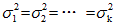 
B、 (正确答案)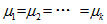 
C、 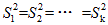 
D、 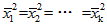 
E、 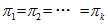 A、 组间方差中不包含测量误差B、 组内方差中不包含测量误差C、 组间方差中不包含处理因素D、 方差分析应拒绝原假设(正确答案)E、 方差分析中应接受原假设A、 提高统计检验效率B、 将区组的离均差平方和从完全随机设计的组内离均差平方和分离出来C、 减少组内离均差平方和D、 增加了组间离均差平方和(正确答案)E、 区组间差异较大比较小要好A、 是同一个个体B、 给予相同的处理C、 相互间差别越大越好D、 除处理因素外，其他因素和条件都相同或相近(正确答案)E、 以上说法均错误
A、 总-误差
B、 总-处理
C、 总-处理+误差
D、 总-处理-误差(正确答案)A、 方差分析可以用于两个样本均数的比较B、 完全随机设计更适合实验对象变异不太大的数据(正确答案)C、 在随机区组设计中，每一个区组内的例数都等于处理数D、 在随机区组设计中，区组内及区组间的差异都是越小越好A、 方差分析用于比较各组的总体方差是否相等B、 方差分析结果有统计学意义表明各样本均数来自同一总体C、 方差分析中判断 F 值相对应的 P 值时需查双侧界值表D、 方差分析得到的 F 值越大, 表明总体均数差别越大E、 方差分析得到的 F 值越小, 越没有理由怀疑 H0 成立(正确答案)A、 Z检验(正确答案)B、 t检验C、 方差分析D、 SNK-q检验E、 Dunnett-t检验A、 Z检验B、 t检验C、 方差分析D、 SNK-q检验(正确答案)E、 Dunnett-t检验对错(正确答案)对(正确答案)错对错(正确答案)对(正确答案)错对错(正确答案)对(正确答案)错对错(正确答案)对错(正确答案)对(正确答案)错对(正确答案)错对(正确答案)错对(正确答案)错对(正确答案)错对(正确答案)错对(正确答案)错对(正确答案)错对错(正确答案)对错(正确答案)对(正确答案)错对错(正确答案)对错(正确答案)对(正确答案)错对(正确答案)错对(正确答案)错对错(正确答案)对(正确答案)错对错(正确答案)对(正确答案)错对(正确答案)错对(正确答案)错A、 测量误差B、 个体差异C、 随机误差，包括个体差异及测量误差(正确答案)D、 抽样误差E、 系统误差A、 大B、 小(正确答案)C、 相等D、 不一定
A、 ＜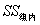 
B、 .＜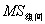 
C、 =+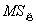 
D、 . =+(正确答案)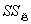 A、 只要求数据是计量的B、 只要求数据呈正态分布C、 只要求方差齐性D、 要求数据是计量的，且呈正态分布E、 要求数据正态，且方差齐性(正确答案)A、 各对比组样本均数相等B、 各对比组总体均数相等(正确答案)C、 至少有两个对比组总体均数相等D、 各对比组总体均数差别无统计学意义E、 各对比组总体均数不等
A、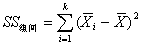 
B、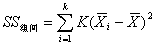 
C、(正确答案)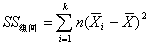 
D、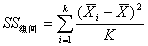 
E、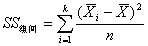 A、 F=OB、 F=1(正确答案)C、 F＜1.96
D、 F＜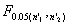 E、 以上都不是A、 只能用随机区组F检验B、 只能用配对t检验C、 用随机区组F检验或配对t检验都可(正确答案)D、 只能用成组t检验A、 结果更合理B、 结果会一样C、 会把一些无差别的总体判断为有差别(正确答案)D、 会把一些有差别的总体判断为无差别E、 以上都不对A、 完全随机设计方差分析的无效假设H0是否成立与组内平均变异有关(正确答案)B、 完全随机设计方差分析的无效假设H0是否成立与组间平均变异有关C、 完全随机设计方差分析的组内平均变异与数据的随机误差有关D、 完全随机设计方差分析的组内平均变异与数据的样本量大小无关A、 母自由度为B、 处理组C、 区组(正确答案)D、 误差E、 总A、 Dunnett法B、 SNK法C、 LSD法D、 Bonfferoni法(正确答案)A、 组间均方大于组内均方B、 组内均方大于组间均方C、 不同来源的方差必须相等D、 两方差之比服从F分布E、 总变异及其自由度可按不同来源分解(正确答案)A、 各比较组相应的样本方差相等B、 各比较组相应的总体方差相等(正确答案)C、 组内方差=组间方差D、 总方差=各组方差之和E、 总方差=组内方差 + 组间方差A、 随机测量误差大小B、 某因素效应大小C、 处理因素效应与随机误差综合结果(正确答案)D、 全部数据的离散度E、 各组方差的平均水平A、 t检验结果更准确B、 方差分析结果更准确C、 t检验对数据的要求更为严格D、 近似等价E、 完全等价(正确答案)A、 两均数的t检验B、 区组方差分析C、 方差齐性检验
D、 检验(正确答案)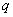 E、 确定单独效应A、 组间均方大于组内均方B、 误差均方必然小于组间均方C、 总离均差平方和及其自由度按设计可以分解成几种不同的来源D、 组间方差显著大于组内方差时,该因素对所考察指标的影响显著E、 组内方差显著小于于组间方差时,该因素对所考察指标的影响显著(正确答案)A、 方差分析的结果更可靠B、 t检验的结果更可靠C、 理论上不同D、 完全等价且对t=F(正确答案)E、 完全等价且t2=FA、 MS总=MS组间+MS组内B、 SS组间＞SS组内C、 MS组间＜MS组内D、 SS总=SS组间+SS组内(正确答案)E、 V组间＜V组内A、 各样本方差全相等B、 各总体方差全相等C、 总体方差全不相等D、 至少有两个总体均数不等E、 至少有两个总体方差不等(正确答案)A、 各样本均数全相等B、 各样本均数不全相等C、 至少有两个样本均数不等D、 至少有两个总体均数不等(正确答案)E、 各总体均数全相等A、 kb-k-bB、 kb-k-b-1C、 kb-k-b-2D、 kb-k-b+1(正确答案)E、 kb-k-b+2A、 能,因3个样本均数不同B、 需对3个均数作两两t检验才能确定C、 需对3个均数作两两Z检验才能确定D、 需作完全随机设计3个均数比较的ANOVA才能确定(正确答案)E、 需作随机区组设计3个均数比较的ANOVA才能确定A、 3个样本均数不同B、 3个样本均数全相同C、 3个总体均数全相同(正确答案)D、 3个总体方差全相同E、 3个总体方差不全相同A、 进行6 次t 检验B、 进行6 次Z 检验C、 先作方差分析后作t 检验D、 先作方差分析后作Dunnett-t 检验E、 先作方差分析后作SNK-q 检验(正确答案)A、 49B、 45C、 36D、 9E、 4(正确答案)A、 Z 检验B、 t 检验C、 Dunnett-t 检验(正确答案)D、 SNK-q 检验E、 Levene 检验A、 40B、 41C、 42(正确答案)D、 43E、 44A、 3个样本均数全相等B、 3个总体均数全相等(正确答案)C、 3个样本均数不全相等D、 3个总体均数不全相等E、 3个总体均数全不相等A、 进行6次t检验B、 进行6次Z检验C、 先作方差分析后作t检验D、 先作方差分析后作Dunnett-t检验E、 先作方差分析后作SNK-q检验(正确答案)A、 各总体均数不等或不全相等(正确答案)B、 各总体均数都不相等C、 各样本均数不相等D、 各总体均数都相等E、 各样本均数都相等A、 必须是相互独立的随机样本B、 各样本必须来自正态分布的总体C、 方差齐D、 A、B、C三个都是(正确答案)E、 A、B、C三个都不是A、 两均数的t检验B、 区组方差分析C、 方差齐性检验
D、 检验(正确答案)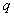 E、 确定单独效应A、 t检验
B、 χ 检验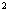 C、 z检验D、 F检验(正确答案)E、 率A、 SS总=SS组间+ SS配伍+ SS误差(正确答案)B、 SS总=SS组间+ SS配伍C、 SS总=SS组间+SS误差D、 SS总=SS组间+ SS组内E、 SS总=SS组间- SS组内A、 多个均数比较(正确答案)B、 多个率比较C、 多个构成比比较D、 单样本分布的拟合优度检验E、 两个频率分布的比较
A、 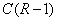 
B、 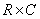 
C、 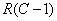 
D、 (正确答案)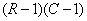 A、 A＋B－与A－B＋差别(正确答案)B、 A＋B＋与A－B－差别C、 A＋A＋与B＋B＋差别D、 A－A－与B＋B＋差别E、 A－A－与B－B－差别
A、 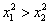 
B、 (正确答案)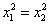 
C、 准确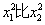 
D、 准确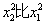 
A、 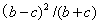 
B、 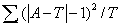 C、 用确切概率法(正确答案)
D、 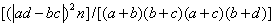 
A、 
B、 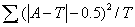 
C、 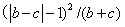 D、 以上均不对(正确答案)A、 两文结果基本一致B、 甲文结果更为可信(正确答案)C、 乙文结果更为可信D、 甲文说明总体的差异较大A、 各总体率不同或不全相同(正确答案)B、 各总体率均不相同C、 各样本率均不相同D、 各样本率不同或不全相同A、 增大B、 减小C、 不变(正确答案)D、 随该格实际频数的增减而增减A、 不一定等于1B、 一定等于1(正确答案)C、 等于格子数-1D、 等于样本含量-1A、 拟合优度检验时，v=n-2(n为观察频数的个数)B、 对一个3×4表进行检验时，v=11C、 对四格表检验时，v=4
D、 若＞(正确答案)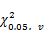 E、 样本含量减1
A、 - ∞＜＜∞
B、 - ∞＜＜0
C、 0＜＜∞(正确答案)
D、 -1＜＜1
E、 ≤1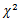 A、 各总体频率不等或不全相等(正确答案)B、 各总体频率均不相等C、 各样本频率均不相等D、 各样本频率不等或不全相等E、 各总体频率相等A、 两个均数比较B、 两个率比较(正确答案)C、 率的统计描述D、 多个率的比较E、 以上都不对A、 实际数均≥5B、 理论数均＞5C、 理论数≥5和样本总例数≥40(正确答案)D、 理论数≥5和样本总例数＜40E、 以上都不对A、 实际数均≥5B、 理论数均＞5C、 实际数≥5和样本总例数≥40D、 有出现5＞理论数≥1的格子，且样本总例数≥40(正确答案)E、 以上都不对A、 出现实际数＜1的格子且样本总例数≥40B、 样本总例数≥40C、 出现理论数＞1的格子D、 出现理论数＜1的格子或样本总例数＜40(正确答案)E、 出现理论数＞1的格子且样本总例数≥40A、 多个均数比较(正确答案)B、 多个率比较C、 构成比比较D、 拟合优度检验E、 关联性分析A、 比较两种药物的有效率B、 检验某种疾病与基因多态性的关系C、 两组有序试验结果的药物疗效(正确答案)D、 药物三种不同剂量显效率有无差别E、 两组病情“轻、中、重”的构成比例
A、 四格表检验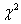 
B、 校正四格表检验C、 Fisher确切概率法(正确答案)
D、 配对检验
E、 校正配对检验A、 两文结果有矛盾B、 两文结果完全相同C、 甲文结果更为可信(正确答案)D、 乙文结果更为可信E、 甲文说明总体的差异较大A、 检验水准和样本率B、 总体率差别和样本含量(正确答案)C、 样本含量和样本率D、 总体率差别和理论频数E、 容许误差和检验水准A、 N＞40，所有T＞5(正确答案)B、 N＜40，所有T＞5C、 N＞40，所有T＞1但有T＜5D、 N＜40，所有T＞1但有T＜5A、 就不能作卡方检验B、 就必须用校正卡方检验C、 还看不出能否作卡方检验(正确答案)D、 肯定可作校正卡方检验A、 接受H0(正确答案)B、 接受H1C、 均不接受D、 均接受A、 全部T ＜ 5B、 全部T ＞ 5C、 有T ＜ 1 的情况D、 有1＜ T ＜ 5 的情况(正确答案)A、 两个率的分子与分母B、 两个构成比的分子与分母C、 两对阳性实际数和阴性实际数(正确答案)D、 两对实际数与理论数
A、 z=(正确答案)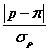 
B、 z=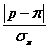 
C、 z=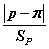 
D、 t=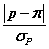 
E、 t=A、 z＞2.58时P＜0.01(正确答案)B、 z＞2.58时P＞0.01C、 t＞t 0.01(n’) 时P＜0.01D、 z＞t 0.01(n’) 时P＞0.01E、 以上都不是A、 推断两个样本率有无差别B、 推断两个总体率有无差别(正确答案)C、 推断两个总体率的差别有无显著性D、 推断两个样本率和两个总体率有无差别E、 推断两个样本率和两个总体率的差别有无显著性A、 R-1B、 C-1C、 R+C-1D、 R×C-1E、 (R-1)(C-1)(正确答案)
A、 ≥5(为每格实际数)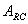 
B、 ≥5(为每格理论数)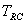 
C、 ≥5和≥5
D、 ≥5和n≥40(n为总例数)
E、 ≥5和n≥40(正确答案)A、 会降低检验效率(正确答案)B、 会提高检验效率C、 降低检验效率和提高检验效率都可能D、 两者效率相等E、 两者效率近似相等A、 R×CB、 （R-1）（C-1）(正确答案)C、 R（C-1）D、 C（R-1）E、 R+C-1A、 任一格理论数小于5，则要用校正公式B、 任一格理论数小于5，则要将相应组合并C、 若1/5以上格子理论数小于5，则要用校正公式D、 若1/5以上格子理论数小于5，则要考虑合理并组(正确答案)E、 以上都不对A、 （b-c）²/（b+c）B、 Σ（|A-T|-1）²/TC、 Σ（|A-T|-1）/TD、 （|b-c|-1）²/（b+c）(正确答案)E、 ［（|ad-bc|-n/2）²n］/［（a+b）（c+d ）（a+c）（b+d）］A、 （b-c）²/（b+c）B、 Σ（|A-T|-0.5）²/T(正确答案)C、 Σ（|A-T|-1）²/TD、 （|b-c|-1）²/（b+c）E、 以上均不对A、 Σ（A-T）²/T(正确答案)B、 Σ（|A-T|-1）²/TC、 Σ（|A-T|-0.5）²/TD、 （|A-T|-1）²/TE、 Σ（A-T）/TA、 人治愈，若比较两组的治疗效果用：B、 Σ（A-T）²/TC、 Σ（|A-T|-1）²/TD、 Σ（|A-T|-0.5）²/TE、 （|A-T|-1）²/T(正确答案)F、 确切概率法A、 分性别进行比较B、 两个率比较的X²检验C、 不具可比性，不能比较D、 对性别进行标准化后再进行假设比较(正确答案)A、 行数×列数B、 n-1C、 N-kD、 （行数-1）（列数-1）(正确答案)E、 行数×列数-1A、 T＜5B、 T＞5C、 T＜1D、 T＞5E、 1＜T＜5(正确答案)A、 P≤0．05(正确答案)B、 P≥0．05C、 P＜0．05D、 P＝0．05E、 P＞0．05A、 多个样本率全相等B、 多个总体率全相等C、 多个样本率不全相等D、 多个总体率不全相等(正确答案)E、 多个总体率全不相等A、 四格表检验(正确答案)B、 四格表校正 检验C、 t检验D、 z检验A、 两个样本率的差别B、 两个样本率的标准误C、 两个总体率的差别(正确答案)D、 两个总体率的标准差A、 T11B、 T12C、 T21(正确答案)D、 T22
A、 z值较值准确
B、 值较z值准确
C、 z=
D、 z=(正确答案)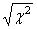 
E、 =A、 A≥5B、 T≥5C、 A≥5 且 T≥5D、 A≥5 且n≥40E、 T≥5 且n≥40(正确答案)A、 三个总体率不同或不全相同(正确答案)B、 三个总体率都不相同C、 三个样本率都不相同D、 三个样本率不同或不全相同E、 三个总体率中有两个不同A、 n＞40 且T＞5B、 n＜40 且T＞5C、 n＞40 且 1＜T＜5(正确答案)D、 n＜40 且1＜T＜5E、 n＞40 且T＜1A、 2×2表的X2检验B、 2×2列联表的X2检验C、 3×3表的X2检验D、 3×3列联表的X2检验E、 四格表的确切概率法(正确答案)A、 前者两个率相差较大B、 后者两个率相差较大C、 前者结论更可靠(正确答案)D、 后者结论更可靠A、 四格表x2检验B、 四格表确切概率法(正确答案)C、 四格表校正x2检验D、 配对x2检验A、 四格表x2检验B、 配对设计x2检验(正确答案)C、 行×列表x2检验D、 t检验A、 总体率不同或不全相同(正确答案)B、 总体率均不相同C、 样本率均不相同D、 样本率不同或不全相同A、 四格表资料的卡方检验B、 配对计数资料的卡方检验C、 行乘列表资料的卡方检验(正确答案)D、 配对计量资料的t检验对错(正确答案)对(正确答案)错对错(正确答案)对错(正确答案)对(正确答案)错对错(正确答案)对(正确答案)错对(正确答案)错对错(正确答案)对错(正确答案)对错(正确答案)对(正确答案)错对(正确答案)错对错(正确答案)对错(正确答案)对(正确答案)错对(正确答案)错对(正确答案)错对(正确答案)错对错(正确答案)对错(正确答案)A、 t检验(正确答案)B、 H检验C、 T检验D、 X²检验A、 用t检验B、 用秩和检验C、 t检验和秩和检验均可D、 资料符合t检验还是秩和检验的条件(正确答案)A、 t检验B、 X²检验C、 秩和检验(正确答案)D、 F检验A、 t’检验B、 t检验C、 z检验D、 秩和检验(正确答案)A、 X²界值表B、 H界值表(正确答案)C、 T界值表D、 三者均不可A、 第一类错误增大B、 第二类错误增大(正确答案)C、 第一类错误减少D、 第二类错误减少A、 分别按X1和X2从小到大编秩B、 把X1和X2综合从小到大编秩C、 把X1和X2综合按绝对值从小到大编秩D、 按X1和X2的差数从小到大编秩E、 按X1和X2的差数的绝对值从小到大编秩(正确答案)A、 来自正态总体，方差齐性B、 来自正态总体，方差较小C、 来自严重偏态总体D、 来自正态总体，均数相差较大E、 以上都不要求(正确答案)A、 正秩和与负秩和的绝对值不会相差很大(正确答案)B、 正秩和与负秩和的绝对值会相差很大C、 正秩和的绝对值大于负秩和的绝对值D、 正秩和的绝对值小于负秩和的绝对值E、 正秩和与负秩和的绝对值相等
1599、甲组例和乙组例的两组计量资料或两组等级资料的秩和检验认为：如果两样本来自同一总体，则（ D）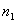 A、 甲组和乙组的秩和相同(正确答案)B、 甲组和乙组的平均秩次相同C、 甲组和乙组的秩和的差别完全是由于抽样误差引起D、 甲组和乙组的平均秩次的差别完全是由于抽样误差引起E、 以上都不是A、 组数=3，每组例数＜5B、 组数=3，每组例数=5C、 组数=3，每组例数≤5(正确答案)D、 组数≥3，每组例数＜5E、 组数≥3，每组例数≤5A、 各组来自不同总体B、 各组来自同一总体(正确答案)C、 至少有两组来自不同总体D、 至少有两组来自相同总体E、 以上都不对A、 计数资料B、 计量资料C、 成正态分布D、 方差齐E、 以上都不对(正确答案)A、 适用范围广(正确答案)B、 检验效能高C、 检验结果更准确D、 充分利用资料信息E、 不易出现假阴性错误A、 增加Ⅰ类错误B、 增加Ⅱ类错误(正确答案)C、 减少Ⅰ类错误D、 减少Ⅱ类错误E、 两类错误都增加A、 两总体的差别越大B、 两总体的差别越小C、 两样本的差别可能越大D、 越有理由说明两总体有差别(正确答案)E、 越有理由说明两总体无差别A、 方差分析B、 Wilcoxon两样本检验C、 Kruskal－Wallis H检验(正确答案)D、 z检验
E、 检验A、 Wilcoxon秩和检验(正确答案)
B、 2*4列联表检验
C、 四格表检验D、 Fisher确切概率法E、 计算标准化率A、 t检验(正确答案)B、 H检验C、 W检验D、x2检验E、 符号秩和检验A、 用t检验B、 用秩和检验C、 t检验与秩和检验均可D、 资料符合t检验还是秩和检验的条件(正确答案)
E、 检验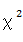 A、 t 检验
B、 检验C、 秩和检验(正确答案)D、 F检验E、 方差分析
A、 检验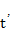 B、 t检验C、 Z检验D、 秩和检验
E、 检验和秩和检验均可(正确答案)
A、 界值表B、 H界值表(正确答案)C、 T界值表D、 M界值表E、 以上均不可A、 将两组数据统一由小到大编秩B、 遇到相同数据，若在同一组，按顺序编秩C、 遇到相同数据，若不在同一组，按顺序编秩(正确答案)D、 遇到相同数据，若不在同一组，取其平均秩次E、 将两组数据混合编秩A、 正态分布资料n不相等时两样本均数的比较B、 正态分布资料两样本方差都比较大时两样本均数的比较C、 两组等级资料比较(正确答案)D、 两组百分比资料的平均数比较E、 两组对数正态分布资料的平均数比较A、 要根据研究目的和数据特征作决定(正确答案)B、 可在算出几个统计量和得出初步结论后进行选择C、 要看哪个统计结论符合专业理论D、 要看哪个P值更小E、 只看研究目的
A、 配对计量资料n=12，=7，=71，查得=13~65，P<0.05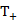 
B、 配对计量资料n=8，=12，=24，查得=3~33，P<0.05(正确答案)
C、 两组计量资料 n1=12，n2=10， =173， =80，查得=84~146，P<0.05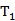 
D、 两组计量资料 n1=10，n2=10， =55， =155，查得=78~132，P<0.05
E、 两组计量资料 n1=9，n2=13， =58， =195，查得=73~134，P<0.05A、 Z值增大，P值减小B、 Z值增大，P值增大C、 Z值减少，P值增大(正确答案)D、 Z值减小，P值减小E、 视具体资料而定A、 t检验B、 方差分析C、 Wilcoxon秩和检验D、 K-W检验(正确答案)E、 Friedman秩和检验A、 航行前后的心率总体分布相同
B、 航行前后的心率差值的总体中位数 =0(正确答案)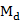 C、 航行前后的心率差值符合正态分布D、 航行前后的心率差值的样本分布总体分布相同E、 以上都不对A、 44.5B、 35.5C、 34.5(正确答案)D、 32.5E、 无法计算A、 符号符号检验(正确答案)B、 成组t检验C、 Z检验
D、 检验E、 以上都不对A、 分别按x1和x2从小到大编秩B、 把x1和x2综合从小到大编秩C、 把x1和x2综合按绝对值从小到大编秩D、 把x1和x2的差数按绝对值从小到大编秩(正确答案)A、 符号秩和检验中，差值为零不参加编秩B、 两样本比较的秩和检验方法中的正态近似法为参数检验(正确答案)C、 当符合正态假定时，非参数检验犯II类错误的概率较参数检验大D、 当样本足够大时，秩和分布近似正态E、 秩和检验适用于检验等级资料、可排序资料和分布不明资料的差异A、 T值越大P值越小B、 T值越大越有理由拒绝H0C、 P值与T值毫无联系D、 T值越小P值越小(正确答案)E、 以上都不对A. t检验B、 方差分析C、 χ2检验D、 秩和检验(正确答案)E、 z检验A、 两样本t检验B、 多样本H检验C、 两样本wilcoxon秩和检验，并调整检验水准(正确答案)D、 多样本H检验，并调整检验水准E、 两样本t检验，并调整检验水准A、 两样本t检验B、 多样本H检验C、 两样本wilcoxon秩和检验，并调整检验水准(正确答案)D、 多样本H检验，并调整检验水准E、 两样本t检验，并调整检验水准A、 t检验B、 方差分析C、 χ2检验(正确答案)D、 秩和检验E、 z检验A、 2，3；1B、 1.5，1.5；3C、 2，2；2(正确答案)D、 2.5，2.5；1E、 不参加编秩A、 两组秩和相等(正确答案)B、 两组秩和的绝对值相等C、 两组秩和相差很大D、 两组秩和相差一般不会很大E、 两组秩和的差值相等A、 不受总体分布的限定B、 简便、易掌握C、 适用于等级资料D、 检验效能高于参数检验(正确答案)E、 适用于未知分布型资料A、 计算简便，不受分布限制(正确答案)B、 公式更为合理C、 检验效能高D、 抽样误差小E、 第二类错误概率小A、 两样本秩和相同B、 两总体分布位置相同(正确答案)C、 两样本分布位置相同D、 两总体秩和相同 E. 两总体均数相同A、 可用秩和检验B、 可用t，检验C、 可用t检验(正确答案)D、 可变量变换后再作决定E、 可对原始数据编秩后进行t检验A、 两个总体均数相同B、 差值的总体均数为0C、 两个总体分布位置相同D、 差值的总体中位数为0(正确答案)E、 以上都不正确A、 配对Wilcoxon符号秩和检验(正确答案)B、 配对t检验C、 两样本Wilcoxon秩和检验D、 配对X2检验E、 两样本t检验A、 t检验B、 秩和检验(正确答案)C、 C. 可信区间D、 D. X2检验E、 t检验、秩和检验、X2检验均可对(正确答案)错对(正确答案)错对错(正确答案)对(正确答案)错对(正确答案)错对错(正确答案)对(正确答案)错对错(正确答案)对(正确答案)错对错(正确答案)对(正确答案)错对(正确答案)错对(正确答案)错对(正确答案)错对错(正确答案)对错(正确答案)对(正确答案)错对错(正确答案)对(正确答案)错对错(正确答案)对(正确答案)错对(正确答案)错对(正确答案)错对错(正确答案)对(正确答案)错A、 两样本秩和相同B、 两总体分布位置相同(正确答案)C、 两样本分布位置相同D、 两总体秩和相同E、 两总体均数相同A、 将两组数据统由小到大编秩B、 遇到相同数据在同组时,按顺序编秩C、 遇到相同数据在同组时，取平均秩次D、 遇到相同数据不在同组时,按顺序编秩(正确答案)E、 遇到相同数据不在同组时，取平均秩次A、 两组数据混合编秩B、 两组数据分别编秩C、 根据每对数据的差值分正负编秩(正确答案)D、 差值为0者可编入正秩次E、 以上都不对A、 秩相关B、 列联系数(正确答案)C、 等级相关D、 线性相关A、 nB、 n-1C、 n-2(正确答案)D、 2n-1A、 两变量相关性越好B、 结论可信度越大C、 认为总体具有线性相关的理由越充分(正确答案)D、 抽样误差越小E、 抽样误差越大A、 应变量Y是正态变量，而自变量X可以不满足正态的要求B、 自变量X是正态变量，而应变量Y可以不满足正态的要求C、 应变量Y是定量指标，而自变量X可以是任何类型的数据D、 两变量都要求为满足正态分布规律的随机变量(正确答案)A、 第1组资料两变量关系密切B、 第2组资料两变量关系密切C、 很难说哪一组变量关系密切(正确答案)
D、 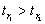 A、 积差相关系数B、 秩相关系数(正确答案)C、 列联系数D、 B和C均正确
A、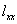 
B、(正确答案)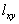 
C、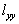 D、 列联系数A、 散点图直接观察法代替B、 t 检验(正确答案)C、 秩和检验
D、 检验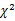 E、 以上都可A、 因变量Y 是正态变量，而自变量X 可以不满足正态的要求B、 自变量X 是正态变量，而因变量Y 可以不满足正态的要求C、 两变量服从二元正态分布(正确答案)D、 两变量只要是测量指标就行E、 因变量Y 是定量指标，而自变量X 可以是任何类型的数据A、 Ridit 值B、 rs 值(正确答案)
C、 值D、 Kappa 值E、 r 值
A、 设计不同，统计量一样(正确答案)B、 两者仅假设不同C、 两者仅结论不同D、 两者的P 值不同E、 两者检验水准不同A、 积差相关系数B、 秩相关系数C、 列联系数(正确答案)D、 线性相关系数E、 等级相关系数A、 n-1B、 n-kC、 2n-1D、 n- 2(正确答案)E、 (R- 1)(C-1)A、 两变量间不存在任何关系B、 两变量间存在直线关系，不排除也存在某种曲线关系C、 两变量间存在曲线关系D、 两变量间的关系不能确定E、 两变量间不存在直线关系，但不排除存在某种曲线关系(正确答案)A、 当总体分布型未知时可用秩相关B、 当原始数据为等级资料时可用秩相关C、 当两变量不服从正态分布时，可用秩相关D、 秩相关适用于单向有序且属性不同的RXC 列联表资料(正确答案)E、 秩相关对原变量的分布不作要求A、 两变量相关性越好B、 结论可信度越大C、 认为总体具有线性相关的理由越充分(正确答案)D、 抽样误差越小E、 抽样误差越大A、 儿童的性别与体重B、 儿童的身高与体重(正确答案)C、 儿童的性别与血型D、 母亲的职业与儿童的智商E、 母亲的职业与血型A、 样本例数不够多B、 没有绘散点图C、 有可能存在非线性相关(正确答案)D、 应作秩相关分析E、 可能计算有误A、 样本例数不够多B、 没有绘散点图C、 可能存在非线性相关D、 收入与发病率间不能计算相关系数E、 数据不满足双变量正态的要求，应作秩相关分析(正确答案)
A、 ∑（-）2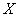 B、 ΣY²-（ΣY）²/n
C、 Σ（Y）²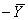 
D、 Σ（X-）（Y）(正确答案)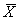 A、 有一定关系B、 有正相关关系C、 一定有直线关系D、 有直线关系(正确答案)
A、 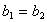 
B、 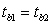 
C、 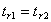 D、 两样本决定系数相等(正确答案)A、 两组观察单位的两个相同指标间的相互关系B、 两组观察单位的两个相同指标间的相互差别C、 两组观察单位的两个不同指标间的相互关系D、 一组观察单位的两个相同指标间的相互关系E、 一组观察单位的两个不同指标间的相互关系(正确答案)A、 变量间不存在任何关系B、 变量间不存在直线关系，但不排除存在某种曲线关系(正确答案)C、 变量间存在相互关系的可能性很小D、 变量间必然存在某种曲线关系E、 变量间的关系不能确定A、 r一定大于0B、 r不可能小于C、 r不可能等于0D、 r一定大于0E、 以上都不对(正确答案)A、 根据|r|大小可将两变量关系分为低度、中度和高度相关B、 根据两组|r|的大小可直接比较相关的密切程度C、 若r＞0.5，则两变量间必存在直线相关D、 得r值后尚须作显著性检验才能确定X和Y有无线性相关(正确答案)E、 以上都不对A、 有无统计联系(正确答案)B、 有无因果关系C、 有无直接联系D、 有无间接联系E、 有无实际意义的联系A、 X与Y的从属关系B、 两总体之间的直线相关关系C、 表示两组资料的相关方向和关系的密切程度(正确答案)D、 表示X与Y之间的直线相关关系的密切程度和方向E、 以上都不是A、 存在相互关系B、 不存在相互关系C、 存在依存关系D、 不存在依存关系E、 以上都不对(正确答案)A、 直线相关分析B、 秩相关分析C、 直线回归分析(正确答案)D、 方差分析
A、 越接近1，散点图越集中(正确答案)
B、 越接近0，散点图越集中
C、 ，散点图越集中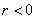 
D、 ，散点图越集中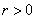 E、 以上全不对A、 确定变量间的数量关系B、 确定变量之间有无关系C、 确定变量之间有无因果关系D、 确定变量之间关系的密切程度(正确答案)E、 以上都不是A、 tr＞tbB、 tr＜tbC、 tr= tb(正确答案)D、 者大小关系不能肯定A、 有一定关系B、 有直线关系(正确答案)C、 一定有直线关系D、 有正相关关系E、 有负相关关系A、 b = 1B、 a =1C、  Syx=0(正确答案)D、 Syx = SyE、 Syx = bA、 b1=b2B、 tr1=tb2C、 tr1=tr2D、 两样本的决定系数相等(正确答案)E、 tb1=tr2A、 H0：r=0B、 H0：ρ = 0(正确答案)C、 H0：b=0D、 H0：β=0E、 H0：r=1A、 r和b均不改变(正确答案)B、 b改变C、 r不变和b改变D、 r改变E、 r变和b不改变A、 b＞0(正确答案)B、 b=0C、 b＜0D、 b正负不能确定E、 b=0.9A、 两变量的差别无统计意义来源：考试大B、 两变量存在直线相关的可能性小于5%C、 两变量肯定不存在相关关系D、 两变量间存在相关关系E、 就本资料尚不能认为两变量存在直线相关关系(正确答案)A、 r值的范围在-1~+1之间B、 已知r来自ρ≠0的总体,则r＞0表示正相关， r＜0表示负相关C、 已知Y和X相关，则必可计算其直线回归方程(正确答案)D、 回归描述两变量的依存关系,相关描述其相互关系E、 r无单位A、 r＞0时,b＜0B、 r＞0时, b＞0(正确答案)C、 r＜0时, b＞0D、 r和b的符号毫无关系E、 r=bA、 有一定关系B、 有正相关关系C、 一定有直线关系D、 有直线关系(正确答案)E、 不相关的可能性5%A、 r＞0B、 r＜0C、 r=0D、 r可大于0，等于0或小于0(正确答案)E、 r=1A、 r=1B、 r=-1C、 |r|=1(正确答案)D、 a=1E、 b=1A、 两变量不存在任何关系B、 两变量间不存在直线关系，但不排除存在某种曲线关系(正确答案)C、 两变量间存在相互关系的可能性很小D、 两变量必然存在某种曲线关系E、 两变量间的关系不能确定A、 X、Y均服从正态分布(正确答案)B、 X服从正态分布C、 Y服从正态分布D、 X、Y均服从对称分布E、 以上都不对A、 无统计学意义B、 有高度统计学意义C、 有统计学意义(正确答案)D、 不能肯定b有无统计学意义E、 有统计学意义对错(正确答案)对(正确答案)错对错(正确答案)对错(正确答案)对错(正确答案)对错(正确答案)对(正确答案)错对错(正确答案)对(正确答案)错对错(正确答案)对错(正确答案)